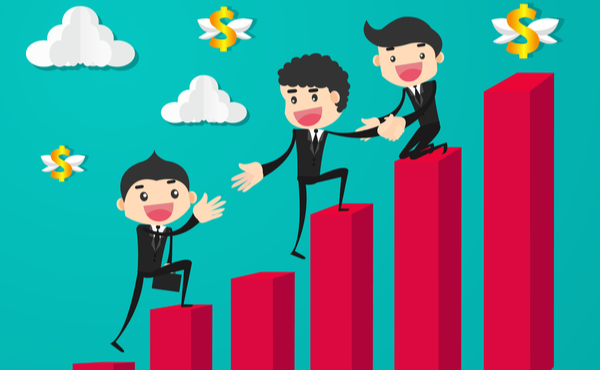 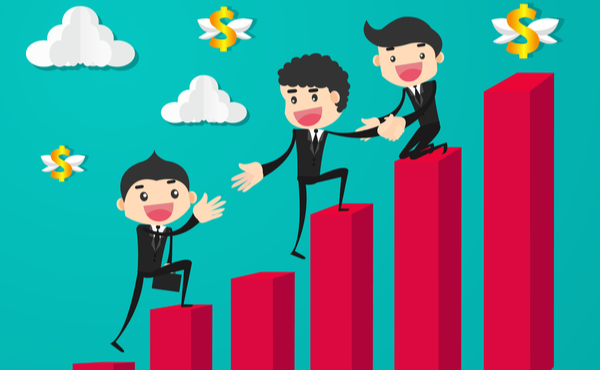 สารบัญเรื่อง 											        หน้าส่วนที่ 1 หลักการและเหตุผล									 1 1.1 หลักการและเหตุผล									 1 1.2 วัตถุประสงค์									 2 1.3 ขอบเขตและแนวทางในการจัดทำแผนการพัฒนาบุคลากร				 2ส่วนที่ 2 การวิเคราะห์สถานการณ์พัฒนาบุคลากร							 4 2.1 ภารกิจ อำนาจหน้าที่ขององค์การบริหารส่วนตำบล  					 4 2.2 ภารกิจหลักและภารกิจรอง ที่องค์การบริหารส่วนตำบลจะดำเนินการ			 5 2.3 การวิเคราะห์ความต้องการพัฒนาของบุคลากร						 5	 2.4 การวิเคราะห์สภาพแวดล้อม								 6	 2.5 โครงสร้างการแบ่งส่วนราชการตามแผนอัตรากำลัง 3 ปี					 9	 2.6 อัตรากำลังขององค์การบริหารส่วนตำบล						12 2.7 การจำแนกระดับคุณวุฒิทางการศึกษาของบุคลากร					15 2.8 สายงานของข้าราชการหรือพนักงานส่วนท้องถิ่นขององค์การบริหารส่วนตำบล		15 2.9 โครงสร้างอายุข้าราชการหรือพนักงานส่วนท้องถิ่น					16ส่วนที่ 3 หลักสูตรพัฒนาบุคลากร									17 3.1 เป้าหมายของการพัฒนา			  					17 3.2 หลักสูตรการพัฒนาสำหรับข้าราชการหรือพนักงานส่วนท้องถิ่น				17 3.3 วิธีการพัฒนาบุคลากรขององค์การบริหารส่วนตำบล					18	 3.4 การพัฒนาบุคลากรขององค์การบริหารส่วนตำบล 					20	 3.5 ประกาศคุณธรรมจริยธรรมของข้าราชการหรือพนักงานส่วนท้องถิ่นและลูกจ้าง		21 3.6 การพัฒนาข้าราชการหรือพนักงานส่วนท้องถิ่นตามหลักสูตรสายงาน			22ส่วนที่ 4 ยุทธศาสตร์การพัฒนาบุคลากร								42 4.1 วิสัยทัศน์ ( Vision)			  						42 4.2 พันธกิจด้านการพัฒนาทรัพยากรบุคคล (Mission)					42 4.3 ค่านิยม										42 4.4 เป้าประสงค์										42	 4.5 ยุทธศาสตร์การพัฒนาบุคลากร							43ส่วนที่ 5 การติดตามประเมินผลการพัฒนาบุคลากร						51 5.1 ความรับผิดชอบ			  						51 5.2 การติดตามและประเมินผล								51 5.3 บทสรุป 										52ภาคผนวก1. บทสรุปสำหรับผู้บริหารการสำรวจข้อมูลความต้องการฝึกอบรมของบุคลากร2. สำเนาคำสั่งแต่งตั้งคณะกรรมการแผนพัฒนาบุคลากร3. สำเนารายงานการประชุมคณะกรรมการแผนพัฒนาบุคลากรส่วนที่ 1 หลักการและเหตุผล1.1 หลักการและเหตุผล1. รัฐธรรมนูญแห่งราชอาณาจักรไทย มาตรา 258 ข (4) ได้กำหนดไว้ว่า “ให้มีการปรับปรุงและพัฒนาการบริหารงานบุคคลภาครัฐเพื่อจูงใจให้ผู้มีความรู้ความสามารถอย่างแท้จริงเข้ามาทำงาน
ในหน่วยงานของรัฐ และสามารถเจริญก้าวหน้าได้ตามความสามารถและผลสัมฤทธิ์ของงานของแต่ละบุคคล
มีความซื่อสัตย์สุจริต กล้าตัดสินใจและกระทำในสิ่งที่ถูกต้องโดยคิดถึงประโยชน์ส่วนรวมมากกว่าประโยชน์ส่วนตัว มีความคิดสร้างสรรค์และคิดค้นนวัตกรรมใหม่ ๆ เพื่อให้การปฏิบัติราชการและการบริหารราชการแผ่นดินเป็นไปอย่างมีประสิทธิภาพ และมีมาตรการคุ้มครองป้องกันบุคลากรภาครัฐจากการใช้อำนาจ
โดยไม่เป็นธรรมของผู้บังคับบัญชา2. พระราชกฤษฎีกาว่าด้วยหลักเกณฑ์และวิธีการบริหารจัดการบ้านเมืองที่ดี พ.ศ. 2546กำหนดให้ส่วนราชการมีหน้าที่พัฒนาความรู้ในส่วนราชการ เพื่อให้มีลักษณะเป็นองค์การแห่ง
การเรียนรู้อย่างสม่ำเสมอ โดยต้องรับรู้ข้อมูลข่าวสารและสามารถประมวลผลความรู้ในด้านต่าง ๆ
เพื่อนำมาประยุกต์ใช้ในการปฏิบัติราชการได้อย่างถูกต้อง รวดเร็วและเหมาะสมต่อสถานการณ์ รวมทั้ง
ต้องส่งเสริมและพัฒนาความรู้ความสามารถ สร้างวิสัยทัศน์และปรับเปลี่ยนทัศนคติของข้าราชการ
ในสังกัดให้เป็นบุคลากรที่มีประสิทธิภาพและมีการเรียนรู้ร่วมกัน ทั้งนี้ เพื่อประโยชน์ในการปฏิบัติราชการ
ของส่วนราชการให้สอดคล้องกับการบริหารราชการให้เกิดผลสัมฤทธิ์3. ตามประกาศหลักเกณฑ์การจัดทำแผนแม่บทการพัฒนาข้าราชการหรือพนักงานส่วนท้องถิ่น และประกาศคณะกรรมการข้าราชการหรือพนักงานท้องถิ่น เรื่อง หลักเกณฑ์และเงื่อนไขเกี่ยวกับ
การบริหารงานบุคคลขององค์การบริหารส่วนตำบล หมวดที่ 12 ส่วนที่ 3 การพัฒนาข้าราชการหรือพนักงานส่วนท้องถิ่น กำหนดให้องค์การบริหารส่วนตำบล มีการพัฒนาผู้ได้รับการบรรจุเข้ารับราชการเป็นข้าราชการหรือพนักงานส่วนท้องถิ่นก่อนมอบหมายหน้าที่ให้ปฏิบัติเพื่อให้รู้ระเบียบแบบแผนของทางราชการ หลักและวิธีปฏิบัติราชการ บทบาท และหน้าที่ของข้าราชการหรือพนักงานส่วนท้องถิ่น ในระบอบประชาธิปไตยอันมีพระมหากษัตริย์ทรงเป็นประมุข และแนวทางปฏิบัติตนเพื่อเป็นข้าราชการหรือพนักงานส่วนท้องถิ่นที่ดี โดยองค์การบริหารส่วนตำบล ต้องดำเนินการพัฒนาให้ครบถ้วน ตามหลักสูตรที่คณะกรรมการข้าราชการหรือพนักงานส่วนท้องถิ่นกำหนด และกำหนดให้องค์การบริหารส่วนตำบล  จัดทำแผนการพัฒนาบุคลากร เพื่อเพิ่มพูนความรู้ ทักษะ ทัศนคติที่ดี คุณธรรมและจริยธรรม อันจะทำให้ปฏิบัติหน้าที่ราชการในตำแหน่งนั้นได้อย่างมีประสิทธิภาพ ในการจัดทำแผนการพัฒนาข้าราชการหรือพนักงานส่วนท้องถิ่น ต้องกำหนดตามกรอบของแผนพัฒนาที่คณะกรรมการกลางข้าราชการหรือพนักงานส่วนท้องถิ่นกำหนด โดยให้กำหนดเป็นแผนการพัฒนาบุคลากรขององค์การบริหารส่วนตำบล มีระยะเวลา  3  ปี ตามกรอบของแผนอัตรากำลังขององค์การบริหารส่วนตำบล  นั้น4. สถานการณ์การเปลี่ยนแปลง ภายใต้กระแสแห่งการปฏิรูประบบราชการ และการเปลี่ยนแปลง
ด้านเทคโนโลยี การบริหารจัดการยุคใหม่ ผู้นำหรือผู้บริหารองค์การต่าง ๆ ต้องมีความตื่นตัวและเกิด
ความพยายามปรับตัวในรูปแบบต่าง ๆ โดยเฉพาะการเร่งรัดพัฒนาทรัพยากรมนุษย์และองค์การ การปรับเปลี่ยนวิธีคิด วิธีการทำงาน เพื่อแสวงหารูปแบบใหม่ ๆ และนำระบบมาตรฐานในระดับต่าง ๆ มาพัฒนาองค์กร
ซึ่งนำไปสู่แนวคิดการพัฒนาระบบบริหารความรู้ภายในองค์การ เพื่อให้องค์การสามารถใช้และพัฒนาความรู้
ที่มีอยู่ภายในองค์การได้อย่างมีประสิทธิภาพและปรับเปลี่ยนวิทยาการความรู้ใหม่มาใช้กับองค์การได้
อย่างเหมาะสม		เพื่อให้สอดคล้องกับแนวทางดังกล่าวองค์การบริหารส่วนตำบล จึงได้จัดทำแผนการพัฒนาบุคลากรองค์การบริหารส่วนตำบล 3 ปี ประจำปีงบประมาณ 2567 - 2569 ขึ้น เพื่อใช้เป็นแนวทางในการพัฒนาพนักงานส่วนตำบล พนักงานครูและบุคลากรทางการศึกษา ลูกจ้างประจำ และพนักงานจ้าง 
เป็นเครื่องมือในการบริหารงานบุคคล อีกทั้งยังเป็นการพัฒนาเพื่อเพิ่มพูนความรู้ ทักษะ ทัศนคติที่ดี คุณธรรม จริยธรรมของบุคลากรองค์การบริหารส่วนตำบลเมืองไผ่  อำเภอหนองกี่ จังหวัดบุรีรัมย์ ในการปฏิบัติราชการและตอบสนองความต้องการของประชาชนได้อย่างมีประสิทธิภาพและประสิทธิผล1.2 วัตถุประสงค์1. เพื่อให้องค์การบริหารส่วนตำบลมีการพัฒนาบุคลากรขององค์การบริหารส่วนตำบลเป็นไปตามหลักสูตรมาตรฐานกำหนดตำแหน่งและตามที่ ก.อบต. กำหนด2. เพื่อให้องค์การบริหารส่วนตำบล  มีเครื่องมือในการส่งเสริมให้บุคลากรองค์การบริหารส่วนตำบล  มีกรอบความรู้ทักษะ และสมรรถนะ ที่เหมาะสมในการปฏิบัติงาน ตามมาตรฐานที่คณะกรรมการพนักงานส่วนท้องถิ่น 3. เพื่อให้ข้าราชการหรือพนักงานส่วนท้องถิ่น มีการบริหารการเรียนรู้และพัฒนาตนเอง
โดยการประเมินและวางแผนการพัฒนาของตนเองอย่างต่อเนื่อง เพื่อให้สามารถทำงานได้อย่างมีประสิทธิภาพในบริบทที่เปลี่ยนแปลงอย่างรวดเร็ว4. เพื่อให้บุคลากรท้องถิ่นมีความรู้ทั้งในด้านพื้นฐานในการปฏิบัติราชการ ด้านการพัฒนาเกี่ยวกับงานในหน้าที่ ด้านความรู้ความสามารถและทักษะของงานแต่ละตำแหน่ง ด้านการบริหาร
และด้านคุณธรรมและจริยธรรม 5. เพื่อให้องค์การบริหารส่วนตำบล  สร้างองค์กรแห่งการเรียนรู้ ที่เอื้อให้บุคลากรเกิดการเรียนรู้และการพัฒนาอย่างต่อเนื่อง เพื่อพัฒนาและปรับปรุงการปฏิบัติราชการ สร้างสรรค์นวัตกรรมทั้งผลผลิตและการให้บริการ เพื่อเพิ่มประสิทธิภาพและประสิทธิผลในการบรรลุเป้าหมายตามภารกิจหน้าที่1.3 ขอบเขตและแนวทางในการจัดทำแผนการพัฒนาบุคลากร1. การกำหนดหลักสูตร การพัฒนาหลักสูตร วิธีการพัฒนา ระยะเวลาและงบประมาณ
ในการพัฒนา พนักงานส่วนตำบล พนักงานครูและบุคลากรทางการศึกษา  และพนักงานจ้าง ให้มีความสอดคล้องกับตำแหน่งและระดับตำแหน่งในแต่ละสายงาน ที่ดำรงอยู่ตามกรอบแผนพัฒนาบุคลากร 3 ปี2. ให้บุคลากรขององค์การบริหารส่วนตำบล ต้องได้รับการพัฒนาความรู้ ความสามารถในหลักสูตรใดหลักสูตรหนึ่ง หรือหลายหลักสูตรอย่างน้อยปีละ1 ครั้ง หรือตามที่ผู้บริหารท้องถิ่นเห็นสมควร ได้แก่ 2.1 หลักสูตรความรู้พื้นฐานในการปฏิบัติราชการ2.2 หลักสูตรการพัฒนาเกี่ยวกับงานในหน้าที่รับผิดชอบ 2.3 หลักสูตรความรู้ และทักษะเฉพาะของงานในแต่ละตำแหน่งตามมาตรฐานกำหนดตำแหน่ง 2.4 หลักสูตรด้านการบริหาร 2.5  หลักสูตรด้านคุณธรรมและจริยธรรม3. วิธีการพัฒนาบุคลากร ให้องค์การบริหารส่วนตำบล  เป็นหน่วยดำเนินการเอง หรือดำเนินการร่วมกับ ก.อบต. หรือ ก.อบต.จังหวัด หรือหน่วยงานอื่น โดยวิธีการพัฒนาวิธีใดวิธีหนึ่งหรือหลายวิธีก็ได้ ตามความจำเป็นและความเหมาะสม ได้แก่ 3.1 การปฐมนิเทศ 3.2 การฝึกอบรม 3.3 การศึกษาหรือดูงาน 3.4 การประชุม การประชุมเชิงปฏิบัติการ หรือการสัมมนา 3.5 การสอนงาน การให้คำปรึกษาหรือวิธีการอื่นที่เหมาะสม 3.6 การเรียนรู้ผ่านระบบสื่ออิเล็กทรอนิกส์ (e-Learning)4. งบประมาณในการดำเนินการพัฒนาให้องค์การบริหารส่วนตำบล  ต้องจัดสรรงบประมาณสำหรับการพัฒนาบุคลากรตามแผนการพัฒนาบุคลากรอย่างชัดเจนแน่นอน โดยคำนึงถึงความประหยัดคุ้มค่า เพื่อให้การพัฒนาบุคลากรเป็นไปอย่างมีประสิทธิภาพและประสิทธิผล5. การติดตามประเมินผล ให้องค์การบริหารส่วนตำบล  กำหนดการติดตามประเมินผลการพัฒนาบุคลากรให้สอดคล้องกับทักษะ ความรู้ และสมรรถนะของข้าราชการหรือพนักงานส่วนท้องถิ่นให้บรรลุผลสัมฤทธิ์ตามแผนพัฒนาบุคลากร และเพื่อให้เป็นประโยชน์ในการวางแผนอัตรากำลัง การวางแผนบริหารบุคลากร การวางแผนเส้นทางความก้าวหน้าของบุคลากรซึ่งมีความสำคัญและจำเป็นในการพัฒนาองค์การบริหารส่วนตำบลและการวางแผนพัฒนาบุคลากรองค์การบริหารส่วนตำบล 3 ปีถัดไปส่วนที่ 2 การวิเคราะห์สถานการณ์พัฒนาบุคลากร2.1  ภารกิจ อำนาจหน้าที่ขององค์การบริหารส่วนตำบล  2.2 ภารกิจหลักและภารกิจรองที่องค์การบริหารส่วนตำบลจะดำเนินการ(1) ภารกิจหลัก ด้านการปรับปรุงโครงสร้างพื้นฐานด้านการส่งเสริมคุณภาพชีวิต3.  ด้านการส่งเสริมการศึกษา(2) ภารกิจรองการฟื้นฟูวัฒนธรรมและส่งเสริมประเพณีการสนับสนุนและส่งเสริมศักยภาพกลุ่มอาชีพการส่งเสริมการเกษตรและการประกอบอาชีพทางการเกษตรด้านการวางแผน  การส่งเสริมการลงทุนด้านการอนุรักษ์ทรัพยากรธรรมชาติและสิ่งแวดล้อมด้านการพัฒนาการเมืองและการบริหารด้านการจัดระเบียบชุมชนสังคมและการรักษาความสงบเรียบร้อยด้านการป้องกันและบรรเทาสาธารณภัย2.3  การวิเคราะห์ความต้องการพัฒนาของบุคลากร(1) ความต้องการด้านทักษะ1. ทักษะการบริหารโครงการ2. ทักษะการเขียนหนังสือราชการ3. ทักษะการใช้คอมพิวเตอร์4. ทักษะในการสื่อสาร การนำเสนอ และถ่ายทอดความรู้(2) ความต้องการด้านความรู้1. ความรู้เรื่องกฎหมาย2. ความรู้เรื่องจัดซื้อจัดจ้างและกฎระเบียบพัสดุ3. ความรู้เกี่ยวกับเทคโนโลยีสารสนเทศ4. ความรู้เรื่องงานธุรการและงานสารบรรณ(3) ความต้องการพัฒนางาน1. งานสาธารณสุข การเฝ้าระวังและควบคุมโรคติดต่อ2. งานจัดทำงบประมาณ3. งานช่าง4. งานธุรการ งานสารบรรณ2.4  การวิเคราะห์สภาพแวดล้อม 	การวิเคราะห์สภาวะแวดล้อม (SWOT Analysis) เป็นเครื่องมือในการประเมินสถานการณ์ สําหรับองค์กร  ซึ่งช่วยผู้บริหารกําหนด  จุดแข็งและจุดอ่อน ขององค์กร จากสภาพแวดล้อมภายใน โอกาสและอุปสรรคจากสภาพแวดล้อมภายนอก  ตลอดจนผลกระทบจากปัจจัยต่าง ๆ ต่อการทํางานขององค์กร 
การวิเคราะห์ SWOT Analysis  เป็นเครื่องมือในการวิเคราะห์สถานการณ์  เพื่อให้ ผู้บริหารรู้จุดแข็ง  จุดอ่อน  โอกาส  และอุปสรรค์ขององค์กร ซึ่งจะช่วยให้ทราบว่าองค์กรได้เดินทางมาถูกทิศและไม่ หลงทาง  นอกจากนี้ยังบอกได้ว่าองค์กรมีแรงขับเคลื่อนไปยังเป้าหมายได้ดีหรือไม่  มั่นใจได้อย่างไรว่าระบบการ ทํางานในองค์กรยังมีประสิทธิภาพอยู่  มีจุดอ่อนที่จะต้องปรับปรุงอย่างไร  ซึ่งการวิเคราะห์สภาวะแวดล้อม   SWOT Analysis  ดังนี้   ปัจจัยภายใน  (Internal Environment Analysis)  ได้แก่S มาจาก Strengths หมายถึง จุดเด่นหรือจุดแข็ง ซึ่งเป็นผลมาจากปัจจัยภายใน เป็นข้อดีที่ เกิดจากสภาพแวดล้อมภายในองค์กร เช่น จุดแข็งด้านกำลังคน จุดแข็งด้านการเงิน จุดแข็งด้านการผลิต  จุดแข็ง ด้านทรัพยากรบุคคล องค์กรจะต้องใช้ประโยชน์จากจุดแข็งในการกําหนดกลยุทธ์                    W มาจาก Weaknesses หมายถึง จุดด้อยหรือจุดอ่อน ซึ่งเป็นผลมาจากปัจจัยภายใน  เป็น ปัญหาหรือข้อบกพร่องที่เกิดจากสภาพแวดล้อมภายในต่างๆ ขององค์กร ซึ่งองค์กรจะต้องหาวิธีในการแก้ปัญหานั้น    ปัจจัยภายนอก  (External Environment Analysis)  ได้แก่O มาจาก Opportunities หมายถึง โอกาส  เป็นผลจากการที่สภาพแวดล้อม ภายนอกขององค์กรเอื้อประโยชน์หรือส่งเสริมการดําเนินงานขององค์กร โอกาสแตกต่างจากจุดแข็งตรงที่โอกาสนั้น เป็นผลมาจากสภาพแวดล้อมภายนอก แต่จุดแข็งนั้นเป็นผลมาจากสภาพแวดล้อมภายใน  ผู้บริหารที่ดีจะต้องเสาะแสวงหาโอกาสอยู่เสมอ และใช้ประโยชน์จากโอกาสนั้นT มาจาก Threats  หมายถึง อุปสรรค  เป็นข้อจํากัดที่เกิดจากสภาพแวดล้อม ภายนอก ซึ่งการบริหารจําเป็นต้องปรับกลยุทธ์ให้สอดคล้องและพยายามขจัดอุปสรรคต่างๆ ที่เกิดขึ้นให้ได้จริงวิเคราะห์ปัจจัยภายใน ภายนอก โอกาส และข้อจำกัด (SWOT)  ในการจัดทำแผนพัฒนาบุคลากรขององค์การบริหารส่วนตำบลเมืองไผ่การวิเคราะห์สภาพแวดล้อมด้านการบริหารจัดการ (Management)การวิเคราะห์สภาพแวดล้อมด้านคน (Man)การวิเคราะห์สภาพแวดล้อมด้านเงิน (Money)การวิเคราะห์สภาพแวดล้อมด้านเครื่องมืออุปกรณ์ (Machine)การวิเคราะห์สภาพแวดล้อมด้านศีลธรรม (Morality)และพฤติกรรมโครงสร้างการบริหารงานฝ่ายประจำ ขององค์การบริหารส่วนตำบลเมืองไผ่2.6 กรอบอัตรากำลัง 3 ปี ขององค์การบริหารส่วนตำบล กรอบอัตรากำลัง 3 ปี ระหว่างปี 2567 – 2569กรอบอัตรากำลัง 3 ปี ระหว่างปี 2567 – 2569  องค์การบริหารส่วนตำบลเมืองไผ่ อำเภอหนองกี่ จังหวัดบุรีรัมย์กรอบอัตรากำลัง 3 ปี ระหว่างปี 2567 – 2569  องค์การบริหารส่วนตำบลเมืองไผ่ อำเภอหนองกี่ จังหวัดบุรีรัมย์2.7 การจำแนกระดับคุณวุฒิทางการศึกษาของบุคลากรจำนวนบุคลากร จำแนกตามคุณวุฒิ    แสดงคุณวุฒิการศึกษาของบุคลากรในสังกัด อบต.เมืองไผ่2.8 สายงานของพนักงานส่วนท้องถิ่นขององค์การบริหารส่วนตำบลพนักงานส่วนตำบล : ปฏิบัติงานในภารกิจหลัก ลักษณะงานที่เน้นการใช้ความรู้ความสามารถและทักษะเชิงเทคนิค หรือเป็นงานวิชาการ งานที่เกี่ยวข้องกับการกำหนดนโยบายหรือลักษณะงานที่มีความต่อเนื่องในการทำงาน  มีอำนาจหน้าที่ในการสั่งการบังคับบัญชากับผู้ใต้บังคับบัญชาตามลำดับชั้น   ซึ่งกำหนดตำแหน่งแต่ละประเภทของพนักงานส่วนตำบลไว้  ดังนี้สายงานบริหารท้องถิ่น  ได้แก่ ปลัด  รองปลัดสายงานอำนวยการท้องถิ่น  ได้แก่ หัวหน้าสำนักปลัด  ผู้อำนวยการกอง สายงานวิชาการ  ได้แก่ สายงานที่บรรจุเริ่มต้นด้วยคุณวุฒิปริญญาตรีสายงานทั่วไป ได้แก่ สายงานที่บรรจุเริ่มต้นมีคุณวุฒิต่ำกว่าปริญญาตรีพนักงานจ้าง : ปฏิบัติงานเสริมในภารกิจรอง ภารกิจสนับสนุน งานที่มีกำหนดระยะเวลาการปฏิบัติงานเริ่มต้นและสิ้นสุดที่แน่นอนตามโครงการหรือภารกิจในระยะสั้น  หลักเกณฑ์การกำหนดพนักงานจ้างจะมี 3 ประเภท แต่องค์การบริหารส่วนตำบลเมืองไผ่ เป็นองค์การบริหารส่วนตำบลประเภทสามัญด้วยบริบท ขนาด และปัจจัยหลายอย่าง จึงกำหนดจ้างพนักงานจ้าง เพียง  2 ประเภท คือภารกิจและทั่วไปจำนวนบุคลากร จำแนกตามประเภทตำแหน่ง2.9 โครงสร้างอายุข้าราชการหรือพนักงานส่วนท้องถิ่น จำแนกตามประเภทตำแหน่งส่วนที่ 3 หลักสูตรพัฒนาบุคลากรการกำหนดแนวทางในการพัฒนาบุคลากรขององค์การบริหารส่วนตำบลเมืองไผ่ ได้พิจารณาและให้ความสำคัญกับบุคลากรในทุกระดับ พนักงานส่วนตำบล พนักงานครูและบุคลากรทางการศึกษา ลูกจ้างประจำ พนักงานจ้างตามภารกิจ พนักงานจ้างทั่วไป เพื่อให้ได้รับการพัฒนาประสิทธิภาพทั้งทางด้านการปฏิบัติงาน หน้าที่ความรับผิดชอบ ความรู้และทักษะเฉพาะของงานในแต่ละตำแหน่ง การบริหาร และคุณธรรมและจริยธรรม  ดังนี้ 3.1 เป้าหมายของการพัฒนา1) เป้าหมายเชิงปริมาณ	บุคลากร ได้รับการพัฒนาการเพิ่มพูนความรู้  ความสามารถ ทักษะ คุณธรรมและ จริยธรรมในการปฏิบัติงาน ในปี 2567 – 2569  ไม่น้อยกว่าร้อยละ 90 ของจำนวนบุคลากรทั้งหมด	2. เป้าหมายเชิงคุณภาพ  		บุคลากร  มีความรู้ ความชำนาญในการปฏิบัติงาน สามารถปฏิบัติงานในหน้าที่ได้อย่างมีประสิทธิภาพ ในปีงบประมาณ  2567 - 2569  เพิ่มขึ้นร้อยละ 90 จากจำนวนพนักงานที่ได้รับการพัฒนา๓.๒ หลักสูตรการพัฒนาสำหรับข้าราชการและพนักงานส่วนท้องถิ่นหลักสูตรการพัฒนาสำหรับพนักงานส่วนท้องถิ่น แต่ละตำแหน่งต้องได้รับการพัฒนาอย่างน้อยในหลักสูตรหนึ่งหรือหลายหลักสูตร ระยะเวลาดำเนินการพัฒนาบุคลากร ต้องกำหนดให้เหมาะสมกับกลุ่มเป้าหมายที่เข้ารับการพัฒนา วิธีการพัฒนา และหลักสูตรการพัฒนาแต่ละหลักสูตร สำหรับหลักสูตรการพัฒนาสำหรับข้าราชการและพนักงานส่วนท้องถิ่น ประกอบด้วย ดังนี้1. หลักสูตรความรู้พื้นฐานในการปฏิบัติราชการ สำหรับพนักงานส่วนท้องถิ่น
ทุกระดับ ให้มีความรู้ความเข้าใจพื้นฐานในการปฏิบัติราชการ ระเบียบและแบบแผนทางราชการ
และกฎหมายระเบียบที่ใช้ในการปฏิบัติงาน บทบาทหน้าที่ของข้าราชการหรือพนักงานส่วนท้องถิ่น แนวทางปฏิบัติเพื่อเป็นพนักงานจ้างและลูกจ้างประจำ และหน้าที่ของข้าราชการในระบอบประชาธิปไตยอันมีพระมหากษัตริย์ทรงเป็นพระประมุขและการเป็นข้าราชการที่ดี  2. หลักสูตรการพัฒนาเกี่ยวกับงานในหน้าที่รับผิดชอบ เพื่อพัฒนาพนักงานส่วนท้องถิ่นให้มีความเข้าใจในการปฏิบัติราชการตามอำนาจหน้าที่และความรับผิดชอบ และพัฒนาทักษะที่จำเป็นต่อการปฏิบัติงาน ทักษะด้านดิจิทัล เพื่อให้ปฏิบัติงานได้อย่างมีประสิทธิภาพ 3. หลักสูตรความรู้และทักษะเฉพาะของงานในแต่ละตำแหน่งตามมาตรฐานกำหนดตำแหน่งสำหรับพนักงานส่วนท้องถิ่นทุกระดับ ให้มีความรู้ความเข้าใจและทักษะที่จำเป็นสำหรับการปฏิบัติงานของข้าราชการหรือพนักงานส่วนท้องถิ่นแต่ละประเภทแต่ละสายงาน เพื่อให้มีความรู้ความเข้าใจในวิชาชีพและงานที่ปฏิบัติ โดยสามารถประยุกต์ความรู้และทักษะ มาใช้ในการปฏิบัติงานได้อย่างมีประสิทธิภาพ 4. หลักสูตรด้านการบริหาร พนักงานส่วนท้องถิ่นพัฒนาทักษะและองค์ความรู้ในการบริหารงานขององค์การบริหารส่วนตำบล การบริหารกิจการบ้านเมืองที่ดี การกระจายอำนาจให้แก่องค์การบริหารส่วนตำบล ความเป็นผู้นำองค์กร ทักษะเฉพาะด้าน การคิดเชิงกลยุทธ์ ทักษะการสื่อสารและการตัดสินใจ การส่งเสริมสนับสนุนพัฒนาศักยภาพของบุคลากรเพื่อสามารถเป็นผู้บริหารพร้อมรับมือต่อการเปลี่ยนแปลง 5. หลักสูตรด้านคุณธรรมและจริยธรรม เพื่อเป็นการสร้างความรู้ความเข้าใจเกี่ยวกับมาตรฐานทางจริยธรรม และส่งเสริมให้พนักงานส่วนท้องถิ่นรักษาจริยธรรมตามมาตรฐานทางจริยธรรมมีการประพฤติปฏิบัติอย่างมีคุณธรรม และยึดถือแนวทางปฏิบัติตามประมวลจริยธรรม วินัยของพนักงานส่วนท้องถิ่น และหลักธรรมาภิบาล3.3 วิธีการพัฒนาบุคลากรขององค์การบริหารส่วนตำบล (1) การปฐมนิเทศสำหรับพนักงานส่วนท้องถิ่นแรกบรรจุหรืออยู่ระหว่างการทดลองปฏิบัติหน้าที่ราชการ ให้มีความรู้ความเข้าใจสภาพแวดล้อมของหน่วยงาน วิสัยทัศน์ พันธกิจ โครงสร้างส่วนราชการ ผู้บริหาร วัฒนธรรมขององค์กร หน้าที่ความรับผิดชอบ ความสำคัญของภารกิจที่มีต่อประชาชน สังคม ประเทศชาติ การพัฒนาตนเองของข้าราชการหรือพนักงานส่วนท้องถิ่น ความก้าวหน้าในอาชีพราชการ เพื่อให้มีทัศนคติที่ดีและมีแรงจูงใจในการรับราชการ  (2) การฝึกอบรม การฝึกอบรม เป็นกระบวนการสำคัญที่จะช่วยพัฒนาหรือฝึกฝนบุคลากรขององค์การบริหารส่วนตำบล ให้มีความรู้ความสามารถ ทักษะหรือ ความชำนาญ ตลอดจนประสบการณ์ให้เหมาะสม
กับการทำงาน รวมถึงก่อให้เกิดความรู้สึก เช่น ทัศนคติหรือเจตคติที่ดีต่อการปฏิบัติงาน อันจะส่งผลให้บุคลากร
แต่ละคนในองค์การบริหารส่วนตำบลมีความสามารถเฉพาะตัวสูงขึ้น มีประสิทธิภาพในการทำงานร่วมกับผู้อื่นได้ดีทำให้องค์การบริหารส่วนตำบลมีประสิทธิผลและประสิทธิภาพที่ดีขึ้น(3) การศึกษา หรือดูงานการพัฒนาบุคลากรโดยการให้ไปศึกษาเพิ่มเติมทั้งในและต่างประเทศ เพื่อการเพิ่มพูนความรู้ ด้วยการเรียนหรือการวิจัยตามหลักสูตรของสถาบันการศึกษาในและต่างประเทศโดยใช้เวลา
ในการปฏิบัติราชการ เพื่อให้ได้มาซึ่งปริญญาหรือประกาศนียบัตรวิชาชีพ ซึ่งสาขาวิชาและระดับการศึกษา
โดยปกติจะต้องสอดคล้องหรือเป็นประโยชน์กับมาตรฐานกำหนดตำแหน่งที่ดำรงอยู่ตามที่ ก.อบต. กำหนด สำหรับการดูงาน คือ การพัฒนาบุคลากรเพื่อเพิ่มพูนความรู้และแสวงหาประสบการณ์
ด้วยการสังเกตการณ์และการแลกเปลี่ยนความคิดเห็นในการดำเนินการใหม่ ๆ โดยคาดหวังว่าจะสามารถนำ
มาประยุกต์ใช้ในองค์การบริหารส่วนตำบล หรือปรับปรุงกระบวนการทำงานในบทบาทหน้าที่สำคัญของแต่ละบุคคลทั้งปัจจัยความสำเร็จและปัญหาอุปสรรค ข้อควรระวังจากการเรียนรู้ขององค์กรที่ไปศึกษาดูงาน
ทั้งยังเป็นการเปลี่ยนบรรยากาศโดยการไปพบเห็นสิ่งใหม่ซึ่งสามารถเสริมสร้างแนวคิดใหม่ และนำไปสู่
การเปลี่ยนแปลงที่ดีขึ้น เพื่อช่วยเพิ่มพูนความรู้ ทักษะ และประสบการณ์ ให้กับบุคลากรอีกทั้งเป็นการเปิดมุมมองที่จะรับการเรียนรู้ในสิ่งใหม่ ๆ สร้างความพร้อมให้แก่ทั้งตัวบุคลากร และสร้างผลสัมฤทธิ์
ให้แก่ทีมงาน ส่วนราชการ และองค์การบริหารส่วนตำบล เพื่อให้เกิดการเรียนรู้ที่ดี ผู้ไปศึกษาดูงานต้องใช้ทักษะการสอบถาม การสังเกต และแลกเปลี่ยนเรียนรู้วิธีการปฏิบัติงานและการแก้ปัญหาในการปฏิบัติงาน
จากหน่วยงานหรือองค์กรที่ไปศึกษาดูงาน(4) การประชุม การประชุมเชิงปฏิบัติการ หรือการสัมมนาการประชุม (Meeting) การประชุมเชิงปฏิบัติการ (Workshop) หรือการสัมมนา (Seminar) เป็นวิธีการพัฒนาบุคลากรอีกรูปแบบหนึ่งเน้นการพัฒนาทักษะในการคิดเชิงนวัตกรรมการแลกเปลี่ยนข้อมูลความรู้และประสบการณ์และทักษะในการแก้ไขปัญหาและการตัดสินใจสามารถนำแนวคิดที่ได้รับจากการประชุมสัมมนามาปรับใช้เพื่อเพิ่มประสิทธิภาพในการทำงาน ซึ่งเป็นการพัฒนาบุคลากรที่ร่วมกันเป็นกลุ่มเน้นการฝึกปฏิบัติ โดยมีโครงการ/หลักสูตร และกำหนดระยะเวลาที่แน่นอน ซึ่งอาจจะเป็นการศึกษาร่วมกัน ศึกษาค้นคว้า ตลอดจนทำความเข้าใจและฝึกปฏิบัติ เพื่อทักษะปฏิบัติงาน ตามวัตถุประสงค์ของการประชุม การประชุมเชิงปฏิบัติการ หรือการสัมมนา นั้นๆ (5) การสอนงาน การให้คำปรึกษาหรือวิธีการอื่นที่เหมาะสม1. การสอนงาน (Coaching) การสอนงานถือเป็นหน้าที่ความรับผิดชอบของผู้บังคับบัญชา
หรือผู้ที่ได้รับมอบหมายในองค์การบริหารส่วนตำบล เป็นวิธีการให้ความรู้ (knowledge) สร้างเสริมทักษะ (Skill) และทัศนคติ (Attitude) ที่ช่วยในการปฏิบัติงานให้มีประสิทธิภาพสูงขึ้นได้ในระยะยาว
โดยผ่านกระบวนการปฏิสัมพันธ์ระหว่างผู้สอนงานและบุคลากรผู้ถูกสอนงาน การสอนงานสามารถดำเนินการรายบุคคลหรือเป็นกลุ่มเล็กที่ต้องใช้เวลาในการพัฒนาอย่างต่อเนื่อง2. การฝึกขณะปฏิบัติงาน (On the Job Training) การฝึกขณะปฏิบัติงานถือเป็นหน้าที่ความรับผิดชอบของผู้บังคับบัญชาหรือผู้ที่ได้รับมอบหมายในหน่วยงานเป็นวิธีการพัฒนาบุคลากรด้วยการฝึกปฏิบัติจริง ณ สถานที่จริงเป็นการให้คำแนะนำ เชิงปฏิบัติในลักษะตัวต่อตัวหรือเป็นกลุ่มเล็กในสถานที่ทำงานและในช่วงการทำงานปกติ วิธีการนี้เน้นประสิทธิภาพการทำงานในลักษณะการพัฒนาทักษะเป็นพื้นฐานให้แก่บุคลากรเข้าใจและสามารถปฏิบัติงานได้ด้วยตนเอง การฝึกขณะปฏิบัติงานสามารถดำเนินการ
โดยผู้บังคับบัญชาหรือมอบหมายผู้ที่มีความเชี่ยวชาญเรื่องนั้นมักใช้สำหรับบุคลากรใหม่ที่เพิ่งเข้าทำงานสับเปลี่ยนโอนย้ายเลื่อนตำแหน่งมีการปรับปรุงงานหรือต้องอธิบายงานใหม่ ๆ ผู้บังคับบัญชามีหน้าที่ฝึกบุคลากร
ขณะปฏิบัติงานตามลักษณะงานที่รับผิดชอบเพื่อให้บุคลากรทราบและเรียนรู้เกี่ยวกับขั้นตอนวิธีปฏิบัติงานพร้อมคู่มือและระเบียบการปฏิบัติงาน ทำให้เกิดการรักษาองค์ความรู้และคงไว้ซึ่งมาตรฐานการทำงาน
แม้ว่าจะเปลี่ยนบุคลากรที่รับผิดชอบงานแต่ยังคงรักษาความมีประสิทธิภาพในการทำงานต่อไปได้3. การเป็นพี่เลี้ยง (Mentoring) การเป็นพี่เลี้ยงเป็นอีกวิธีการพัฒนาบุคลากรรายบุคคลวิธีการนี้ต้องใช้ความคิดในการวิเคราะห์รับฟังและนำเสนอทิศทางที่ถูกต้องให้อีกฝ่ายโดยเน้นการมีส่วนร่วมแก้ไขปัญหาและกำหนดเป้าหมายเพื่อให้งานบรรลุผลสำเร็จเป็นกระบวนการแลกเปลี่ยนประสบการณ์
ระหว่างพี่เลี้ยง (Mentor) และผู้รับคำแนะนำ (Mentee) จากผู้มีความรู้ความชำนาญให้กับผู้ไม่มีประสบการณ์หรือมีประสบการณ์ไม่มากนัก ลักษณะสำคัญของการเป็นพี่เลี้ยงคือผู้เป็นพี่เลี้ยงอาจเป็นบุคคลอื่นได้
ไม่จำเป็นต้องเป็นผู้บังคับบัญชาหรือหัวหน้าโดยตรง ทำหน้าที่สนับสนุนให้กำลังใจช่วยเหลือสอนงาน
และให้คำปรึกษา แนะนำ ดูแลทั้งการทำงาน การวางแผนเป้าหมายในอาชีพให้กับบุคลากรเพื่อให้ผู้รับคำแนะนำมีความสามารถในการปฏิบัติงานที่สูงขึ้นรวมถึงการใช้ชีวิตส่วนตัวที่เหมาะสม4. การให้คำปรึกษาแนะนำ (Consulting) การให้คำปรึกษาแนะนำเป็นวิธีการพัฒนาบุคลากรอีกรูปแบบหนึ่งที่มักใช้ในการแก้ไขปัญหาที่เกิดขึ้นกับบุคลากรด้วยการวิเคราะห์ปัญหาที่เกิดขึ้น
ในการทำงานซึ่งผู้บังคับบัญชากำหนดแนวทางแก้ไขปัญหาที่เหมาะสมร่วมกับผู้ใต้บังคับบัญชาเพื่อให้บุคลากร
มีแนวทางแก้ไขปัญหาที่เกิดขึ้นกับตนเองได้ ผู้ให้คำปรึกษาแนะนำมักเป็นผู้บังคับบัญชาภายในหน่วยงาน
หรืออาจเป็นผู้เชี่ยวชาญที่มีความรู้ประสบการณ์และความชำนาญเป็นพิเศษในเรื่องนั้นๆที่มีคุณสมบัติ
เป็นที่ปรึกษาได้จากทั้งภายในหรือภายนอกองค์กร5. การหมุนเวียนงาน (Job Rotation) การหมุนเวียนงานเป็นอีกวิธีการหนึ่งในการพัฒนา
ขีดความสามารถในการทำงานของบุคลากรถือเป็นวิธีการที่ก่อให้เกิดทักษะการทำงานที่หลากหลาย (Multi-Skill) ที่เน้นการสลับเปลี่ยนงานในแนวนอนจากงานหนึ่งไปยังอีกงานหนึ่งมากกว่าการเลื่อนตำแหน่งงาน
ที่สูงขึ้น การหมุนเวียนงานเกิดได้ทั้งการเปลี่ยนตำแหน่งงานและการเปลี่ยนหน่วยงานโดยการให้ปฏิบัติงาน
ในหน่วยงานอื่นภายใต้ระยะเวลาที่กำหนด6. การเรียนรู้ด้วยตนเอง (Self-Learning) การเรียนรู้ด้วยตนเองเป็นวิธีการพัฒนาบุคลากรขององค์การบริหารส่วนตำบลที่เน้นให้บุคลากรมีความรับผิดชอบในการเรียนรู้และพัฒนาตนเอง
โดยไม่จำเป็นต้องใช้ช่วงเวลาในการปฏิบัติงานเท่านั้น บุคลากรสามารถแสวงหาโอกาสเรียนรู้ได้ด้วยตนเอง
ผ่านช่องทางการเรียนรู้และสื่อต่าง ๆ ที่ต้องการได้ซึ่งวิธีการนี้เหมาะสมกับบุคลากรที่ชอบเรียนรู้และพัฒนาตนเองอยู่เสมอโดยเฉพาะกับบุคลากรที่มีผลการปฏิบัติงานดีและมีศักยภาพในการทำงานสูง7. การเรียนรู้ผ่านระบบสื่ออิเล็กทรอนิกส์ (e-Learning) การเรียนรู้ด้วยตนเองเป็นวิธีการพัฒนาบุคลากรขององค์การบริหารส่วนตำบลที่เน้นให้บุคลากรมีความรับผิดชอบในการเรียนรู้
และพัฒนาตนเอง ซึ่งเป็นหลักสูตรอบรมออนไลน์ที่เป็นความต้องการร่วมขององค์การบริหารส่วนตำบล
เพื่อเพิ่มศักยภาพของข้าราชการให้สามารถปฏิบัติงานภายใต้ระบบบริหารจัดการภาครัฐแนวใหม่
ได้อย่างมีประสิทธิภาพการพัฒนาสำหรับบุคลากรท้องถิ่นอาจจะกระทำได้โดยองค์การบริหารส่วนตำบล สำนักงาน ก.อบต.และ สำนักงาน ก.อบต.จังหวัด หน่วยงานของรัฐหรือส่วนราชการอื่น หรือองค์การบริหารส่วนตำบลร่วมกับหน่วยงานของรัฐหรือส่วนราชการอื่นก็ได้ 3.4 การพัฒนาความรู้ให้กับบุคลากรขององค์การบริหารส่วนตำบล1. ด้านความรู้ทั่วไปในการปฏิบัติราชการ ได้แก่ ความรู้ที่เกี่ยวข้องกับการปฏิบัติราชการโดยทั่วไป เช่น ระเบียบแบบแผนทางราชการ กฎหมายระเบียบที่ใช้ในการปฏิบัติราชการ บทบาทหน้าที่
ของข้าราชการหรือพนักงานส่วนท้องถิ่น แนวทางปฏิบัติเพื่อเป็นพนักงานจ้างและลูกจ้างประจำ และหน้าที่
ของบุคลากรท้องถิ่นในระบอบประชาธิปไตยอันมีพระมหากษัตริย์ทรงเป็นพระประมุข และการเป็นข้าราชการที่ดี2. ด้านคุณสมบัติส่วนตัว ได้แก่ การช่วยเสริมบุคลิกภาพที่ดี ส่งเสริมให้สามารถปฏิบัติงานร่วมกับบุคคลอื่นได้อย่างราบรื่นมีประสิทธิภาพ พัฒนาทักษะที่จำเป็นต่อการปฏิบัติงาน ทักษะด้านดิจิทัล มนุษยสัมพันธ์การทำงาน การสื่อความหมายการเสริมสร้างสุขภาพอนามัย เป็นต้น3. ด้านความรู้และทักษะเฉพาะของงานในแต่ละตำแหน่ง ได้แก่ ความรู้ความสามารถ
ในการปฏิบัติงานของตำแหน่งหนึ่งตำแหน่งใดโดยเฉพาะ เช่น งานฝึกอบรม งานพิมพ์หนังสือราชการ
งานด้านช่าง4. ด้านการบริหาร ได้แก่ รายละเอียดที่เกี่ยวกับการบริหารงานและการบริหารคน เช่น ในเรื่องการวางแผน การมอบหมายงาน การจูงใจ การประสานงาน ความเป็นผู้นำองค์กร ทักษะเฉพาะด้าน การคิดเชิงกลยุทธ์ ทักษะการสื่อสาร และการตัดสินใจ5. ด้านคุณธรรม และจริยธรรม ได้แก่ การพัฒนาคุณธรมและจริยธรรมในการปฏิบัติงาน เช่น จริยธรรมในการปฏิบัติงาน มาตรฐานทางจริยธรรม การพัฒนาคุณภาพชีวิต เพื่อประสิทธิภาพในการปฏิบัติงานการปฏิบัติงานอย่างมีความสุข3.5 ประกาศคุณธรรมจริยธรรมของพนักงานส่วนท้องถิ่น ลูกจ้าง และพนักงานจ้างองค์การบริหารส่วนตำบล  ประกาศคุณธรรมจริยธรรมของข้าราชการหรือพนักงานส่วนท้องถิ่น ลูกจ้าง และพนักงานจ้าง เพื่อให้พนักงานส่วนท้องถิ่น ลูกจ้าง และพนักงานจ้าง ยึดถือเป็นแนวปฏิบัติตามที่กฎหมายกำหนด พนักงานส่วนตำบล ลูกจ้างประจำ และพนักงานจ้างของ  มีหน้าที่ดำเนินการให้เป็นไปตามกฎหมายเพื่อรักษาประโยชน์ส่วนรวมและประเทศชาติ อำนวยความสะดวกและให้บริการแก่ประชาชนตามหลักธรรมาภิบาล โดยจะต้องยึดมั่นในค่านิยมหลักของมาตรฐานจริยธรรม ดังนี้1. การยึดมั่นในคุณธรรมและจริยธรรม2. การมีจิตสำนึกที่ดี ซื่อสัตย์ สุจริต และรับผิดชอบ3. การยึดถือประโยชน์ของประเทศชาติเหนือกว่าประโยชน์ส่วนตน และไม่มีผลประโยชน์ทับซ้อน4. การยืนหยัดทำในสิ่งที่ถูกต้อง เป็นธรรม และถูกกฎหมาย5. การให้บริการแก่ประชาชนด้วยความรวดเร็ว มีอัธยาศัย และไม่เลือกปฏิบัติ การให้ข้อมูลข่าวสารแก่ประชาชนอย่างครบถ้วน ถูกต้อง และไม่บิดเบือนข้อเท็จจริง6. การมุ่งผลสัมฤทธิ์ของงาน รักษามาตรฐาน มีคุณภาพโปร่งใส และตรวจสอบได้7. การยึดมั่นในระบอบประชาธิปไตยอันมีพระมหากษัตริย์ทรงเป็นประมุข8. การยึดมั่นในหลักจรรยาวิชาชีพขององค์กรทั้งนี้ การฝ่าฝืนหรือไม่ปฏิบัติตามมาตรฐานทางจริยธรรม ให้ถือว่าเป็นการกระทำผิดทางวินัยการจัดทำแผนพัฒนาพนักงานส่วนตำบลรายบุคคล	แผนพัฒนารายบุคคล (Individual Development Plan : IDP) หมายถึง กรอบหรือแนวทางที่จะช่วยให้บุคลากรในหน่วยงานสามารถปฏิบัติงานได้บรรลุตามเป้าหมายในสายอาชีพของตน โดยมีวัตถุประสงค์หลักในการพัฒนาจุดอ่อน (weakness) และเสริมจุดแข็ง (Strength) ของบุคลากรในหน่วยงาน แผนพัฒนารายบุคคล หรือเรียกสั้นๆ ว่า IDP จึงเป็นแผนสำหรับการพัฒนาบุคลากรเพื่อเตรียมความพร้อมให้มีคุณสมบัติ ความสามารถ และศักยภาพในการทำงานสำหรับตำแหน่งที่สูงขึ้นต่อไปในอนาคต หรือตามเส้นทางความก้าวหน้าในสายอาชีพ (Career Path) ที่องค์การบริหารส่วนตำบลเมืองไผ่กำหนดขึ้น 	ดังนั้น IDP จึงไม่ใช่กระบวนการประเมินผลการปฏิบัติงาน (Performance Appraisal) เพื่อการเลื่อนตำแหน่งงานหรือการปรับเงินเดือนและการให้ผลตอบแทนในรูปแบบต่าง ๆ  แต่เมื่อได้มีการดำเนินกิจกรรมตามกรอบ IDP อย่างเป็นระบบบนเกณฑ์ขั้นพื้นฐานของระดับความรู้ ความสามารถ หรือสิ่งที่ผู้บังคับบัญชาคาดหวัง มีการพูดคุยสื่อสารแบบสองทาง เป็นข้อผูกพันหรือข้อตกลงในการเรียนรู้ร่วมกัน IDP 
ก็จะเป็นเครื่องมือสำคัญในการเชื่อมโยงความต้องการของพนักงานรายบุคคลให้ตอบรับหรือตอบสนองต่อ
ความต้องการในระดับหน่วยงานย่อย และส่งผลให้บรรลุเป้าหมายขององค์การได้	การจัดทำแผนพัฒนารายบุคคลขององค์การบริหารส่วนตำบลเมืองไผ่ มีเจตนารมณ์สำคัญที่จะเปลี่ยนแปลงมุมมองต่อระบบบริหารพนักงานส่วนตำบล จากเดิมที่เน้นพัฒนาพนักงานส่วนตำบลให้มีความเชี่ยวชาญเฉพาะด้าน มาเป็นการให้พนักงานส่วนตำบลเป็นผู้รู้รอบ รู้ลึก และเป็นแรงผลักดันต่อความสำเร็จขององค์การบริหารส่วนตำบลเมืองไผ่  รวมทั้งให้พนักงานส่วนตำบลปฏิบัติงานโดยมุ่งเน้นที่ประชาชนและสัมฤทธิผล บุคลากรองค์การบริหารส่วนตำบลเมืองไผ่ จึงต้องปรับเปลี่ยนบทบาท วิธีคิด และวิธีปฏิบัติงาน รวมถึงการพัฒนาความรู้ ความสามารถของตนเองให้สามารถตอบสนองต่อภารกิจของหน่วยงานได้อย่างรวดเร็ว และมีประสิทธิภาพ โดยมุ่งเน้นการนำหลักสมรรถนะมาประกอบในการบริหารและพัฒนาทรัพยากรบุคคล เพื่อให้บุคลากรมีพื้นฐานสมรรถนะตามที่องค์การบริหารส่วนตำบลเมืองไผ่กำหนด 	ด้วยเหตุนี้ องค์การบริหารส่วนตำบลเมืองไผ่ จึงจำเป็นต้องมีการดำเนินการในเรื่องการพัฒนาบุคลากรเป็นรายบุคคลเพื่อเพิ่มพูนประสิทธิภาพให้แก่บุคลากรทุกระดับชั้น หากมีการดำเนินการตามกระบวนการพัฒนารายบุคคลอย่างเป็นระบบและต่อเนื่องแล้ว บุคลากรขององค์การบริหารส่วนตำบลเมืองไผ่จะมีคุณภาพ คุณธรรม จริยธรรม สามารถปฏิบัติงานให้เกิดผลสัมฤทธิ์ต่อภารกิจที่ได้รับมอบหมาย อันจะมีผลเชื่อมโยงไปสู่การประเมินผลการปฏิบัติงาน  การเลื่อนขั้นเงินเดือน  เพิ่มค่าจ้าง และค่าตอบแทน ทำให้บุคลากรมีขวัญและกำลังใจในการปฏิบัติงานเพื่อประโยชน์ต่อองค์การบริหารส่วนตำบลเมืองไผ่ยิ่งขึ้นต่อไป 	ดังนั้น บุคลากรทุกระดับ จำเป็นต้องมีความรู้ ความเข้าใจเบื้องต้นเกี่ยวกับการจัดทำแผนพัฒนารายบุคคล ประกอบด้วย ความหมาย ประโยชน์ บทบาทหน้าที่ของกลุ่มบุคคลที่มีส่วนเกี่ยวข้องกับการทำแผนพัฒนารายบุคคล รวมถึงเครื่องมือที่ใช้ในการพัฒนาบุคลากรรายบุคคล ซึ่งบุคคลที่มีส่วนเกี่ยวข้องในการจัดทำแผนพัฒนารายบุคคล (IDP)  ประกอบด้วยผู้บริหารระดับสูง   - นายกองค์การบริหารส่วนตำบลเมืองไผ่ผู้บังคับบัญชาที่มีผู้ใต้บังคับบัญชา  - ปลัด หัวหน้าส่วนราชการ และพนักงานทุกระดับเจ้าหน้าที่ - นักทรัพยากรบุคคล องค์กร - องค์การบริหารส่วนตำบลเมืองไผ่  
บุคคลในแต่ละกลุ่มมีบทบาทและขอบเขตหน้าที่ความรับผิดชอบ ดังตารางต่อไปนี้การวิเคราะห์สภาพปัญหา ความต้องการในการพัฒนาพนักงานส่วนตำบลรายบุคคล	องค์การบริหารส่วนตำบลเมืองไผ่ ได้สำรวจสภาพปัญหาและความต้องการการฝึกอบรมของบุคลากรในสังกัด เพื่อใช้ในการวิเคราะห์และกำหนดทิศทางการฝึกอบรมบุคลากรให้เหมาะสมกับปัญหา
ที่แท้จริง โดยให้แต่ละคนเสนอความต้องการผ่านผู้บังคับบัญชา ประกอบด้วยแผนภูมิแสดงการเสนอความต้องการพัฒนารายบุคคล อบต.เมืองไผ่  ขั้นตอนการขอรับการฝึกอบรมรายบุคคล	องค์การบริหารส่วนตำบลเมืองไผ่ เปิดโอกาสให้พนักงานในสังกัด เสนอความต้องการเข้ารับการฝึกอบรม ตามหลักสูตรที่ส่วนราชการคัดเลือกความเหมาะสม จากหลาย ๆ หน่วยงาน ก่อนอันดับแรกเช่น จากกรมส่งเสริมการปกครองส่วนท้องถิ่น  จังหวัด  อำเภอ มหาลัยต่าง ๆ ที่จัดการฝึกอบรมในความรู้ที่ตรงตามมาตรฐานกำหนดตำแหน่ง แต่ละสายงาน โดยแสดงความต้องการพัฒนาและเสนอแบบแสดงเจตจำนงเข้ารับการฝึกอบรมเพื่อให้ผู้บังคับบัญชาได้พิจารณาหลักสูตร โดยมีลำดับขั้นตอนการขอเข้ารับการฝึกอบรมดังนี้แผนพัฒนาพนักงานส่วนตำบลรายบุคคล  องค์การบริหารส่วนตำบลเมืองไผ่  Individual Development Plan (IDP) ประจำปีงบประมาณ  2567 – 569ส่วนที่ 4 ยุทธศาสตร์การพัฒนาบุคลากรการพัฒนาบุคลากรขององค์การบริหารส่วนตำบล ได้กำหนดวิสัยทัศน์ พันธกิจ ค่านิยม ยุทธศาสตร์การพัฒนาบุคลากรเพื่อเป็นกรอบแนวทางในการพัฒนา ดังนี้4.1 วิสัยทัศน์ ( Vision)“พัฒนาคน คนพัฒนาองค์กร องค์กรพัฒนาชุมชน  ชุมชนพัฒนาชาติ”"4.2 พันธกิจด้านการพัฒนาทรัพยากรบุคคล (Mission)1. พัฒนาบุคลากรองค์การบริหารส่วนตำบล  ให้เป็นมืออาชีพและนวัตกร มีความรู้ ทัศนคติ ทักษะที่จำเป็นในการบริหารงานและบูรณาการอย่างเป็นระบบพร้อมปรับตัวสู่ยุคดิจิทัล2. เสริมสร้างคุณธรรม จริยธรรม วัฒนธรรมและค่านิยมร่วม เพื่อเพิ่มประสิทธิภาพ
การปฏิบัติงานและป้องกันการทุจริตประพฤติมิชอบ3. พัฒนาบุคลากรองค์การบริหารส่วนตำบล ให้มีคุณภาพชีวิตที่ดี มีความสุข มีความสมดุลของชีวิตและการทำงาน4. ส่งเสริมการเรียนรู้และการพัฒนาตนเองอย่างต่อเนื่องด้วยระบบเทคโนโลยีสารสนเทศ
และดิจิทัลที่เหมาะสม5. พัฒนาบุคลากรองค์การบริหารส่วนตำบล ตามเส้นทางความก้าวหน้าในสายอาชีพ6. พัฒนาทักษะด้านภาวะผู้นำ ทักษะด้านดิจิทัล และทักษะสำหรับผู้นำการเปลี่ยนแปลงรุ่นใหม่ในองค์การบริหารส่วนตำบล 4.3 ค่านิยม“พัฒนาคุณภาพชีวิตบุคลากร ให้เป็นคนดี เป็นผู้นำการเปลี่ยนแปลง และสร้างวัฒนธรรมในองค์กรให้มีการแลกเปลี่ยนเรียนรู้ร่วมกัน ”4.4 เป้าประสงค์ 1. บุคลากรมีขีดความสามารถ ทักษะ ความรู้ และสมรรถนะที่หลากหลายในการปฏิบัติงาน
ตามภารกิจองค์การบริหารส่วนตำบล2. องค์การบริหารส่วนตำบลมีการวางแผนพัฒนาบุคลากร การวางแผนพัฒนาความก้าวหน้าในสายอาชีพให้แก่ข้าราชการหรือพนักงานส่วนท้องถิ่น 3. บุคลากรมีจิตสำนึก ประพฤติปฏิบัติตน ตามค่านิยม คุณธรรมจริยธรรม วัฒนธรรมการทำงานร่วมกัน โดยยึดหลักธรรมาภิบาล4. บุคลากรมีความผูกพันกับองค์การบริหารส่วนตำบลมีคุณภาพชีวิตการทำงานที่ดี
และมีความสุขในการทำงาน5. พัฒนาบุคลากรให้มีคุณภาพชีวิตและความสุขในวัยหลังเกษียณ ยุทธศาสตร์การพัฒนาบุคลากร ความสอดคล้องของยุทธศาสตร์การพัฒนาท้องถิ่น กับค่านิยมขององค์การบริหารส่วนตำบลเมืองไผ่กลยุทธ์ที่ใช้ในการพัฒนาบุคลากร ที่สอดคล้องกับค่านิยมรายละเอียดโครงการ/กิจกรรมการพัฒนาพนักงานส่วนตำบล   องค์การบริหารส่วนตำบลเมืองไผ่  ประจำปีงบประมาณ  2567 – 2569โครงการ งาน กิจกรรม ที่ประมาณการ ค่าใช้จ่ายในการพัฒนาพนักงานส่วนตำบลส่วนที่ 5 การติดตามประเมินผลการพัฒนาบุคลากร5.1 ความรับผิดชอบ 1. บุคลากรมีหน้าที่เรียนรู้และพัฒนาตนเองทั้งในด้านกรอบความคิดและทักษะให้สามารถทำงานตามบทบาทหน้าที่และระดับตำแหน่งของตนเอง2. ผู้บังคับบัญชาทุกระดับ มีหน้าที่สร้างสภาพแวดล้อมและระบบการทำงานที่เอื้อให้เกิด
การเรียนรู้ ให้ทรัพยากรที่จำเป็น รวมทั้ง ดูแลและให้คำแนะนำเกี่ยวกับการทำงาน และการเรียนรู้และพัฒนา
แก่ผู้ใต้บังคับบัญชาอย่างเหมาะสม3. คณะกรรมการจัดทำแผนพัฒนาบุคลากรองค์การบริหารส่วนตำบล มีหน้าที่กำหนดทิศทางขององค์กรและทิศทางด้านบุคลากรให้มีความชัดเจน ร่วมกับผู้บริหารในการกำหนดทิศทางเชิงยุทธศาสตร์
ด้านการบริหารและพัฒนาทรัพยากรบุคคลขององค์การบริหารส่วนตำบล รวมทั้งให้การสนับสนุนผู้บังคับบัญชาทุกระดับในการทำหน้าที่และรับผิดชอบการเรียนรู้และพัฒนาผู้ใต้บังคับบัญชา ดำเนินการจัดกระบวนการเรียนรู้ การพัฒนาบุคลากร เพื่อให้เกิดประโยชน์สูงสุด และสอดคล้องกับความต้องการของบุคลากร และส่วนราชการอย่างทั่วถึง เพื่อนำไปสู่การเป็นองค์กรแห่งการเรียนรู้ รวมถึงติดตามและประเมินผลแผนพัฒนาบุคลากรขององค์การบริหารส่วนตำบล  กำหนดวิธีการติดตามประเมินผล ตลอดจนการดำเนินการอื่น ๆ แล้วเสนอผลการติดตามประเมินผลต่อนายกองค์กรปกครองส่วนท้องถิ่น  ทราบให้นายกองค์การบริหารส่วนตำบล แต่งตั้งคณะกรรมการจัดทำแผนพัฒนาบุคลากร 3 ปี ประกอบด้วย1. นายกองค์การบริหารส่วนตำบล 				เป็นประธานกรรมการ2. ปลัดองค์การบริหารส่วนตำบล 				เป็นกรรมการ3. รองปลัด/หัวหน้าส่วนราชการทุกส่วนราชการ 		เป็นกรรมการ4. หัวหน้าส่วนราชการที่รับผิดชอบการบริหารงานบุคคล 		เป็นกรรมการและเลขานุการ5. ข้าราชการหรือพนักงานส่วนท้องถิ่นที่ได้รับมอบหมายไม่เกิน ๒ คน 	เป็นผู้ช่วยเลขานุการทั้งนี้ การออกคำสั่งแต่งตั้งคณะกรรมการจัดทำแผนพัฒนาบุคลากร 3 ปี ให้ระบุชื่อ – สกุล 
และตำแหน่ง หรือระบุเฉพาะตำแหน่งก็ได้ โดยนายกองค์การบริหารส่วนตำบลเป็นผู้ออกคำสั่ง5.2 การติดตามและประเมินผล1. กำหนดให้ผู้เข้ารับการฝึกอบรมพัฒนาต้องทำรายงานผลการเข้าอบรมพัฒนา ภายใน ๗ วันทำการ
นับแต่วันกลับจากการอบรมสัมมนา เพื่อเสนอต่อผู้บังคับบัญชาตามลำดับจนถึงนายกองค์กรปกครอง
ส่วนท้องถิ่น  2. ให้ผู้บังคับบัญชาทำหน้าที่ติดตามผลการปฏิบัติงาน โดยพิจารณาเปรียบเทียบ
ผลการปฏิบัติงานก่อนและหลังการพัฒนา ตามข้อ 13. นำข้อมูลการติดตามผลการปฏิบัติงานมาประกอบการกำหนดหลักสูตรอบรมให้เหมาะสม
กับความต้องการของข้าราชการและพนักงานส่วนท้องถิ่นต่อไป4. ผู้บังคับบัญชานำผลการประเมินไปพิจารณาในการเลื่อนขั้นเงินเดือน เลื่อนระดับ
ตามผลสัมฤทธิ์การปฏิบัติงาน5. ผลการตรวจประเมินประสิทธิภาพขององค์การบริหารส่วนตำบล (Local Performance Assessment : LPA) ตัวชี้วัด ร้อยละของบุคลากรในสังกัดองค์การบริหารส่วนตำบลที่ได้รับการพัฒนาประจำปี (เป้าหมายต้องได้ร้อยละ 80) 6. กำหนดให้บุคลากรทุกระดับ ทุกคน ต้องได้รับการพัฒนาอย่างน้อยปีละ ๑ ครั้ง 7. กำหนดให้บุคลากรเรียนรู้ด้วยตนเองผ่านหลักสูตรการเรียนรู้ผ่านสื่ออิเล็กทรอนิกส์
(e-Learning) อย่างน้อย 1 วิชาต่อปี 8. ระดับความสำเร็จของแผนพัฒนาบุคลากรท้องถิ่น 3 ปี (ระดับ 5)5.3 บทสรุปการบริหารงานบุคคลตามแผนพัฒนาบุคลากรขององค์การบริหารส่วนตำบล  สามารถปรับเปลี่ยน แก้ไข เพิ่มเติมให้เหมาะสมตามระเบียบกฎหมาย หรือตามประกาศคณะกรรมการข้าราชการหรือพนักงานส่วนท้องถิ่น  จังหวัด สระแก้ว ตลอดจนแนวนโยบายและยุทธศาสตร์ต่าง ๆ  ประกอบกับภารกิจตามกฎหมายและการถ่ายโอน  อาจเป็นเหตุให้การพัฒนาบุคลากรบางตำแหน่งที่จำเป็นได้รับการพัฒนามากกว่า และภารกิจบางประการที่ไม่มีความจำเป็นอาจต้องทำการยุบหรือปรับโครงสร้างหน่วยงานใหม่ให้ครอบคลุมภารกิจต่าง ๆ ให้สอดคล้องกับนโยบายการถ่ายโอนภารกิจให้แก่องค์การบริหารส่วนตำบล และบุคลากรขององค์การบริหารส่วนตำบลต้องปรับตัวให้เหมาะสมกับสถานการณ์ที่มีการเปลี่ยนแปลงอยู่ตลอดเวลา   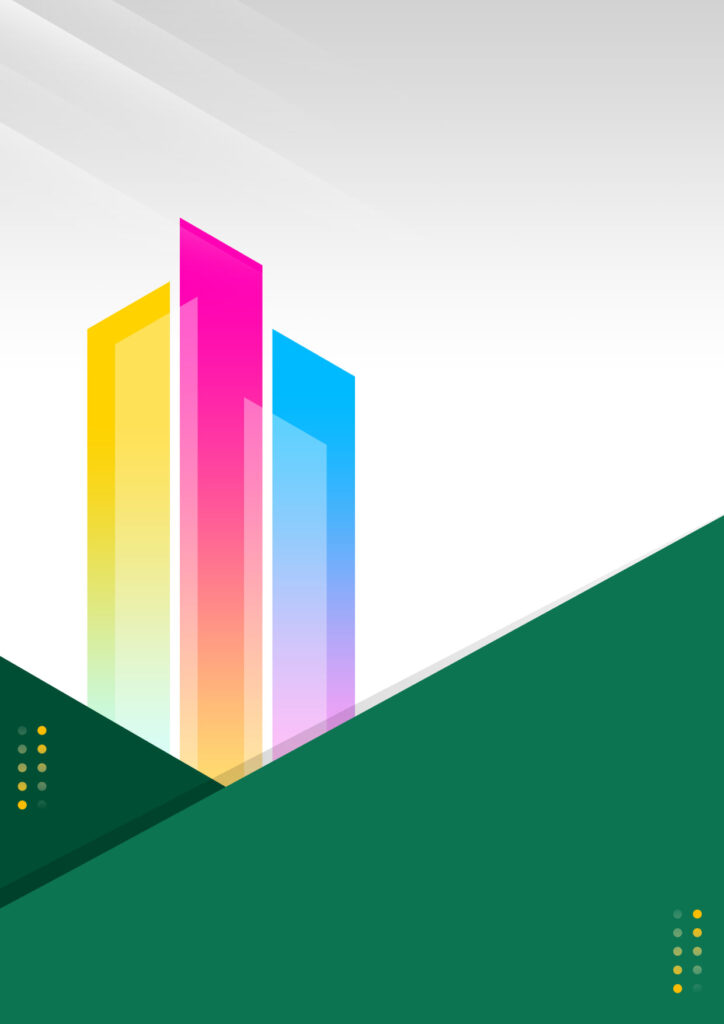 ภาคผนวกภารกิจด้านโครงสร้างพื้นฐาน มีภารกิจที่เกี่ยวข้องดังนี้จัดให้มีและบำรุงรักษาทางน้ำและทางบก (มาตรา 67 (1)) ให้มีน้ำเพื่อการอุปโภค บริโภค และการเกษตร (มาตรา 68(1))ให้มีและบำรุงการไฟฟ้าหรือแสงสว่างโดยวิธีอื่น (มาตรา 68(2))ให้มีและบำรุงรักษาทางระบายน้ำ  (มาตรา 68 (3))การสาธารณูปโภคและการก่อสร้างอื่นๆ (มาตรา 16(4))การสาธารณูปการ (มาตรา 16(5))ด้านส่งเสริมคุณภาพชีวิต มีภารกิจที่เกี่ยวข้อง ดังนี้ ส่งเสริมการพัฒนาสตรี เด็ก เยาวชน ผู้สูงอายุ และผู้พิการ (มาตรา 67(6))ป้องกันโรคและระงับโรคติดต่อ (มาตรา 67(3))ให้มีและบำรุงสถานที่ประชุม การกีฬาการพักผ่อนหย่อนใจและสวนสาธารณะ (มาตรา 68(4))การสังคมสงเคราะห์ และการพัฒนาคุณภาพชีวิตเด็ก สตรี คนชรา และผู้ด้อยโอกาส (มาตรา 16(10))การปรับปรุงแหล่งชุมชนแออัดและการจัดการเกี่ยวกับที่อยู่อาศัย(มาตรา 16(2))การส่งเสริมประชาธิปไตย ความเสมอภาค และสิทธิเสรีภาพของประชาชน (มาตรา 16(5))การสาธารณสุข การอนามัยครอบครัวและการรักษาพยาบาล(มาตรา 16(19))ด้านการจัดระเบียบชุมชน สังคม และการรักษาความสงบเรียบร้อย มีภารกิจที่เกี่ยวข้อง ดังนี้การป้องกันและบรรเทาสาธารณภัย (มาตรา 67(4))การคุ้มครองดูแลและรักษาทรัพย์สินอันเป็นสาธารณสมบัติของแผ่นดิน (มาตรา 68(8)การผังเมือง (มาตรา 68(13))จัดให้มีที่จอดรถ (มาตรา 16(3))การรักษาความสะอาดและความเป็นระเบียบเรียบร้อยของบ้านเมือง (มาตรา 16(17))การควบคุมอาคาร (มาตรา 16(28))ด้านการวางแผน การส่งเสริมการลงทุน พาณิชย์กรรมและการท่องเที่ยว มีภารกิจที่เกี่ยวข้อง ดังนี้ส่งเสริมให้มีอุตสาหกรรมในครอบครัว (มาตรา 68(6)ให้มีและส่งเสริมกลุ่มเกษตรกร และกิจการสหกรณ์ (มาตรา 68(5))บำรุงและส่งเสริมการประกอบอาชีพของราษฎร (มาตรา 68(7))ให้มีตลาด (มาตรา 68(10))การท่องเที่ยว (มาตรา 68(12))กิจการเกี่ยวกับการพาณิชย์ (มาตรา 68(11))การส่งเสริม การฝึกและประกอบอาชีพ (มาตรา 16(6))การพาณิชย์กรรมและการส่งเสริมการลงทุน (มาตรา 16(7))ด้านการบริหารจัดการและการอนุรักษ์ทรัพยากรธรรมชาติและสิ่งแวดล้อมมีภารกิจที่เกี่ยวข้อง ดังนี้คุ้มครอง ดูแล และบำรุงรักษาทรัพยากรธรรมชาติและสิ่งแวดล้อม(มาตรา 67(7))รักษาความสะอาดของถนน ทางน้ำ ทางเดิน และที่สาธารณะ รวมทั้งกำจัดมูลฝอยและสิ่งปฏิกูล (มาตรา 67(2))การจัดการสิ่งแวดล้อมและมลพิษต่างๆ (มาตรา 17 (12))ด้านการศาสนา ศิลปวัฒนธรรม จารีตประเพณี และภูมิปัญญาท้องถิ่น มีภารกิจที่เกี่ยวข้อง ดังนี้บำรุงรักษาศิลปะ จารีตประเพณี ภูมิปัญญาท้องถิ่น และ
วัฒนธรรมอันดีของท้องถิ่น (มาตรา 67(8)ส่งเสริมการศึกษา ศาสนา และวัฒนธรรม (มาตรา 67(5))การจัดการศึกษา (มาตรา 16(9))การส่งเสริมการกีฬา จารีตประเพณี และวัฒนธรรมอันดีงามของท้องถิ่น (มาตรา 17(18))ด้านการบริหารจัดการและการสนับสนุนการปฏิบัติภารกิจของส่วนราชการและองค์กรปกครองส่วนท้องถิ่น มีภารกิจที่เกี่ยวข้อง ดังนี้สนับสนุนสภาตำบลและองค์กรปกครองส่วนท้องถิ่นอื่นในการพัฒนาท้องถิ่น (มาตรา 45(3))ปฏิบัติหน้าที่อื่นตามที่ทางราชการมอบหมายโดยจัดสรรงบประมาณหรือบุคลากรให้ตามความจำเป็นและสมควร (มาตรา 67(9))ส่งเสริมการมีส่วนร่วมของราษฎร ในการมีมาตรการป้องกัน(มาตรา 16(16))การประสานและให้ความร่วมมือในการปฏิบัติหน้าที่ขององค์กรปกครองส่วนท้องถิ่น (มาตรา 17(3))การสร้างและบำรุงรักษาทางบกและทางน้ำที่เชื่อมต่อระหว่างองค์กรปกครองส่วนท้องถิ่นอื่น (มาตรา 17(16))จุดแข็ง   Sจุดอ่อน   Wโอกาส   Oข้อจำกัด  Tการวิเคราะห์สภาพแวดล้อมด้านการบริหารจัดการ (Management)การวิเคราะห์สภาพแวดล้อมด้านการบริหารจัดการ (Management)การวิเคราะห์สภาพแวดล้อมด้านการบริหารจัดการ (Management)การวิเคราะห์สภาพแวดล้อมด้านการบริหารจัดการ (Management)-มีระเบียบกฎหมายเฉพาะในการทำงานท้องถิ่น- มีระบบอุปถัมภ์ในองค์กรยากต่อการบริหารจัดการ-มีอิสระในการแสดงความคิดเห็นและเปิดโอกาสให้บุคลากรมีส่วนร่วม-ระเบียบกฎหมายเปลี่ยนแปลงบ่อยครั้งเกิดปัญหาในการบริหารจัดการที่ต่อเนื่อง-ระเบียบ กระทรวงมหาดไทยหนังสือซักซ้อม ไม่มีความชัดเจน ขาดแนวทางในการดำเนินการที่ถูกต้องการวิเคราะห์สภาพแวดล้อมด้านคน (Man)การวิเคราะห์สภาพแวดล้อมด้านคน (Man)การวิเคราะห์สภาพแวดล้อมด้านคน (Man)การวิเคราะห์สภาพแวดล้อมด้านคน (Man)- สามารถเปิดกรอบอัตรากำลังตามภาระงานที่เกิดขึ้นได้- มีบุคลากรทางสาธารณสุขในสังกัด สะดวกต่อการรับบริการสาธารณสุข- ขอบเขตการทำงานมีความชัดเจนตามมาตรฐานกำหนดตำแหน่ง- บุคลากรมีความรู้ความสามารถที่แตกต่างกัน ทำงานแทนกันไม่ได้- ขาดการประเมินผลการปฏิบัติงานอย่างมีประสิทธิภาพให้บริการสาธารณสุขรวดเร็วทั่วถึง- บุคลากรบางส่วนได้รับการบรรจุแล้วถึงเวลาโอนกลับภูมิลำเนาการวิเคราะห์สภาพแวดล้อมด้านเงิน (Money)การวิเคราะห์สภาพแวดล้อมด้านเงิน (Money)การวิเคราะห์สภาพแวดล้อมด้านเงิน (Money)การวิเคราะห์สภาพแวดล้อมด้านเงิน (Money)-งบประมาณรายจ่ายประจำปีมีเพียงพอต่อการพัฒนาพนักงานส่วนตำบลงบประมาณที่ใช้ในการพัฒนารายบุคคลได้รับการจัดสรรน้อยองค์การบริหารส่วนตำบลเมืองไผ่ สามารถให้งบประมาณในการเข้ารับการพัฒนาทันต่อเวลาการวิเคราะห์สภาพแวดล้อมด้านเครื่องมืออุปกรณ์ (Machine)การวิเคราะห์สภาพแวดล้อมด้านเครื่องมืออุปกรณ์ (Machine)การวิเคราะห์สภาพแวดล้อมด้านเครื่องมืออุปกรณ์ (Machine)การวิเคราะห์สภาพแวดล้อมด้านเครื่องมืออุปกรณ์ (Machine)- มีวัสดุ ครุภัณฑ์ อาคารสถานที่ เครื่องอำนวยความสะดวกทั่วถึงบุคลากรยังขาดทักษะในการใช้เครื่องมือเทคโนโลยีที่มีในการทำงานเทคโนโลยีที่มีสามารถทำงานได้รวดเร็วและทันเวลาและเหตุการณ์เทคโนโลยีมีปัญหาตามสภาพอากาศและที่ตั้งทำให้ไม่สามารถทำงานได้ในเวลาเร่งด่วนการวิเคราะห์สภาพแวดล้อมด้านศีลธรรม (Morality) และพฤติกรรม การวิเคราะห์สภาพแวดล้อมด้านศีลธรรม (Morality) และพฤติกรรม การวิเคราะห์สภาพแวดล้อมด้านศีลธรรม (Morality) และพฤติกรรม การวิเคราะห์สภาพแวดล้อมด้านศีลธรรม (Morality) และพฤติกรรม องค์การบริหารส่วนตำบลเมืองไผ่ ตั้งงบประมาณสำหรับส่งเสริมคุณธรรมจริยธรรมทุกปี บุคลากรหลากหลายประเภทตำแหน่ง หลากหลายคุณวุฒิ และประสบการณ์ทำให้ไม่เข้าใจในระบบคุณธรรมจริยธรรมเท่าที่ควร- บุคลากรมีการทำงานเป็นทีมและสามัคคีกันรับฟังความคิดเห็นซึ่งกันและกันยอมรับการเปลี่ยนแปลงและมีจิตสาธารณะ-บุคลากรนับถือศาสนาเดียวกัน สะดวกต่อการดำเนินกิจกรรมส่วนรวม1. สำนักปลัด2. กองคลัง3. กองช่าง4. กองการศึกษา ศาสนาและวัฒนธรรม5. กองสาธารณสุขและสิ่งแวดล้อมพนักงานส่วนตำบล- นักบริหารงานทั่วไป (อำนวยการ ต้น)       เลขที่ตำแหน่ง 27-3-01-2101-001               นางสาวภัคมน  บรมรัมย์- นักจัดการงานทั่วไป       เลขที่ตำแหน่ง 27-3-01-3101-001      นายภิญโญ  บุตรทอง- นักทรัพยากรบุคคล     เลขที่ตำแหน่ง 27-3-01-3101-001      นางธาริกา  ดงพระจันทร์พนักงานส่วนตำบลนักบริหารงานการคลัง(อำนวยการกลาง) เลขที่ตำแหน่ง 27-3-04-2102-001นางสาวบุญญาลักษณ์ จินตนสถิตย์2.1 กลุ่มงานการเงินและบัญชีพนักงานส่วนตำบล- นักวิชาการเงินและบัญชีเลขที่ตำแหน่ง 27-3-04-3201-001นางสาวบุญญาลักษณ์ จินตนสถิตย์- เจ้าพนักงานพัสดุ (ว่าง)เลขที่ตำแหน่ง 27-3-04-4203-001พนักงานส่วนตำบลนักบริหารงานช่าง (อำนวยการต้น)เลขที่ตำแหน่ง 27-3-05-2103-001นายธนกร   ยิ่งยงยุทธ- เจ้าพนักงานธุรการเลขที่ตำแหน่ง27-3-05-4101-007- นายช่างโยธา (ว่าง)เลขที่ตำแหน่ง 27-3-05-4701-001- นายช่างไฟฟ้าเลขที่ตำแหน่ง 27-3-05-4706-001นายมานะ  นวลนิตย์พนักงานส่วนตำบลนักบริหารงานการศึกษา (อำนวยการต้น)(ว่าง)เลขที่ตำแหน่ง 27-3-08-2107-001นักวิชาการศึกษา (2)เลขที่ตำแหน่ง 27-3-08-3803-001นางอัญชลี  สีหานามเลขที่ตำแหน่ง 27-3-08-3803-002นางสาวอภิฤดี  บุญล้อมเจ้าพนักงานธุรการเลขที่ตำแหน่ง 27-3-08-4101-005นางสาวจิราพร  สันกลางพนักงานส่วนตำบลนักบริหารงานสาธารณสุขฯ(อำนวยการต้น) (ว่าง) เลขที่ตำแหน่ง 27-3-06-2104-001นักวิชาการสาธารณสุขเลขที่ตำแหน่ง62-3-06-3601-001 นางสาวสุธาทิพย์  ขำเอนก- เจ้าพนักงานธุรการเลขที่ตำแหน่ง 27-3-06-4101-006นายไมตรี  แทนไธสงเจ้าพนักงานสาธารณสุข- เลขที่ตำแหน่ง 27-3-06-4601-001นางสาวศิริรัตน์  คำแก้ว1. สำนักปลัด2. กองคลัง3. กองช่าง4. กองการศึกษา ศาสนาและวัฒนธรรม5. กองสาธารณสุขและสิ่งแวดล้อมพนักงานส่วนตำบล- นักวิเคราะห์นโยบายและแผน     เลขที่ตำแหน่ง 27-3-01-3103-001     นายชัยภัทร  โนนกระโทก- นิติกร     เลขที่ตำแหน่ง 27-3-01-3105-001     (ว่าง)- เจ้าพนักงานธุรการ     เลขที่ตำแหน่ง 27-3-01-4101-001     สิบเอกสุพัฒ  สุขทองหลาง- เจ้าพนักงานป้องกันและบรรเทาสาธารณภัย     เลขที่ตำแหน่ง 27-3-01-4805-001     นายขวัญชัย  บุญมั่น- เจ้าพนักงานป้องกันและบรรเทาสาธารณภัย     เลขที่ตำแหน่ง 27-3-01-4805-002     จ.ส.อ.กฤษณะ สุขทองหลางพนักงานจ้างตามภารกิจ- ผู้ช่วยนักทรัพยากรบุคคล     นางสาวนารี  ศรีผดุง - พนักงานขับรถยนต์     นายเอกวิทย์  จันทร์ไทยพนักงานจ้างตามภารกิจ- ผู้ช่วยเจ้าพนักงานการเงินและบัญชีนางสาวกานต์มณี  ฝ่ายขันธ์- ผู้ช่วยเจ้าพนักงานพัสดุนางสาวแววดาว   คำแก้ว 2.1 กลุ่มงานพัฒนารายได้พนักงานส่วนตำบล- นักวิชาการคลัง (ว่าง)เลขที่ตำแหน่ง 27-3-04-3202-001- เจ้าพนักงานธุรการเลขที่ตำแหน่ง 27-3-04-4101-004นางสาววรัญญภัทร์ ธนกฤตย์ธีรกุล- เจ้าพนักงานจัดเก็บรายได้เลขที่ตำแหน่ง 27-3-04-4204-001นางสาวกันยากร   แผ้วพลสงพนักงานจ้างตามภารกิจ- ผู้ช่วยเจ้าพนักงานจัดเก็บรายได้นางสาวประภัสสร  ดวงดาราพนักงานจ้างทั่วไป- คนงานว่าที่ ร.ต.หญิง ฐิตาภรณ์ ประตังทาเนพนักงานส่วนตำบลเจ้าพนักงานประปา (ว่าง)เลขที่ตำแหน่ง 27-3-05-4707-001พนักงานจ้างตามภารกิจผู้ช่วยนายช่างโยธา นายวรวุฒิ  หมั่นคงพนักงานขับรถยนต์ (ว่าง)พนักงานจ้างทั่วไป- คนงานนายวิทยา  ไชยพิมพาครูครู (2)เลขที่ตำแหน่ง 27-3-08-6600-824นางศิริวรรณ์   อุดมเจริญดี เลขที่ตำแหน่ง 27-3-08-6600-825นางสมบูรณ์   สีจันทาครูผู้ช่วย (2) (ว่าง)เลขที่ตำแหน่ง 27-3-08-6600-826เลขที่ตำแหน่ง 27-3-08-6600-827พนักงานจ้างตามภารกิจ- ผู้ช่วยครูผู้ดูแลเด็ก นางสาวธนพินท์  กลมกล่อมผู้ดูแลเด็ก (7)1. นางเพียงเพ็ญ   ดวงศรี2. นางสาววิภาดา  ดำเนนิงาม3. นางชุติมา   ไกรสุข4. นางสาวอมรรัตน์  ฉิมจารย์5. นางดอกไม้  สุขทวี6. นางฐานิดา  หมายชื่นกลาง7. นางสาวกนกนิภา  สายกระสุนพนักงานจ้างทั่วไปคนงาน นางสาวสุกัญญา  สุขทวี1. สำนักปลัด6. กองสวัสดิการสังคม7. กองส่งเสริมการเกษตร- พนักงานขับเครื่องจักรกลขนาดเบา     นายสุมิตร   บุญล้อม     พนักงานจ้างทั่วไป- คนงาน     นางสาวหฤทัย  หมายชื่นกลางพนักงานส่วนตำบลนักบริหารงานสวัสดิการสังคม (อำนวยการต้น)(ว่าง)เลขที่ตำแหน่ง 27-3-11-2105-001- นักพัฒนาชุมชน (2)เลขที่ตำแหน่ง 27-3-11-3801-001นางสาวอรอนงค์  รักสนามเลขที่ตำแหน่ง27-3-11-3801-002นางสาวคนึงนิตย์  ปุลันรัมย์- เจ้าพนักงานธุรการเลขที่ตำแหน่ง 27-3-11-4010-002จ่าโทมหชัย  ปัดกองพนักงานส่วนตำบลนักบริหารงานการเกษตร (อำนวยการต้น)(ว่าง)เลขที่ตำแหน่ง 27-3-14-2109-001นักวิชาการเกษตร (ปก.) เลขที่ตำแหน่ง 27-3-14-3401-001นางสาวลักษณารัตน์   ศรีทานนท์เจ้าพนักงานธุรการ (ชง.)เลขที่ตำแหน่ง 27-3-14-4101-003นายศิวนนท์   ศรีครามส่วนราชการ/ตำแหน่งกรอบอัตรากำลังเดิมกรอบอัตรากำลังใหม่กรอบอัตรากำลังใหม่กรอบอัตรากำลังใหม่เพิ่ม / ลดเพิ่ม / ลดเพิ่ม / ลดหมายเหตุส่วนราชการ/ตำแหน่งกรอบอัตรากำลังเดิม256725682569256725682569หมายเหตุปลัดองค์การบริหารส่วนตำบล (นักบริหารงานท้องถิ่น ระดับกลาง/ต้น)1111---รองปลัดองค์การบริหารส่วนตำบล (นักบริหารงานท้องถิ่น ระดับต้น )1111---สำนักปลัดองค์การบริหารส่วนตำบล (01)หัวหน้าสำนักปลัด อบต. (นักบริหารงานทั่วไป ระดับต้น )1111---นักจัดการงานทั่วไป (ปก./ชก.)1111---นักทรัพยากรบุคคล (ปก./ชก.)1111-- -นักวิเคราะห์นโยบายและแผน (ปก./ชก.)1111---นิติกร  (ปก./ชก.)1111---เจ้าพนักงานธุรการ (ปง./ชง.)1111---เจ้าพนักงานป้องกันและบรรเทาสาธารณภัย(ปง./ชง.)2222---พนักงานจ้างตามภารกิจผู้ช่วยนักทรัพยากรบุคคล1111-- -พนักงานขับเครื่องจักรกลขนาดเบา1111-- -พนักงานขับรถยนต์1111-- -พนักงานจ้างทั่วไป-- -คนงาน1111-- -กองคลัง (04)-- -ผู้อำนวยการกองคลัง (นักบริหารงานการคลัง ระดับกลาง)1111---นักวิชาการเงินและบัญชี (ปก./ชก.)1111---นักวิชาการคลัง (ปก./ชก.)1111---เจ้าพนักงานธุรการ  (ปง./ชง.)1111---เจ้าพนักงานพัสดุ  (ปง./ชง.)1111---เจ้าพนักงานจัดเก็บรายได้  (ปง./ชง.)1111---พนักงานจ้างตามภารกิจผู้ช่วยเจ้าพนักงานการเงินและบัญชี1111---ผู้ช่วยเจ้าพนักงานพัสดุ1111---ผู้ช่วยเจ้าพนักงานจัดเก็บรายได้1111---พนักงานจ้างทั่วไปคนงาน1111---ส่วนราชการ/ตำแหน่งกรอบอัตรากำลังเดิมกรอบอัตรากำลังใหม่กรอบอัตรากำลังใหม่กรอบอัตรากำลังใหม่เพิ่ม / ลดเพิ่ม / ลดเพิ่ม / ลดหมายเหตุส่วนราชการ/ตำแหน่งกรอบอัตรากำลังเดิม256725682569256725682569หมายเหตุกองช่าง (05)ผู้อำนวยการกองช่าง (นักบริหารงานช่าง ระดับต้น)1111---เจ้าพนักงานธุรการ (ปง./ชง.)1111---นายช่างโยธา (ปง./ชง.)1111---นายช่างไฟฟ้า (ปง./ชง.)1111---เจ้าพนักงานประปา (ปง./ชง.)1111พนักงานจ้างตามภารกิจผู้ช่วยนายช่างโยธา1111---พนักงานขับรถยนต์1111พนักงานจ้างทั่วไปคนงาน1111---กองสาธารณสุขและสิ่งแวดล้อม (06)ผู้อำนวยการกองสาธารณสุขและสิ่งแวดล้อม(นักบริหารงานสาธารณสุขและสิ่งแวดล้อม ระดับต้น)1111---นักวิชาการสาธารณสุข (ปก./ชก.)1111---เจ้าพนักงานธุรการ (ปง./ชง.)1111---เจ้าพนักงานสาธารณสุข1111---พนักงานจ้างทั่วไปคนงาน1111-- -กองการศึกษา ศาสนาและวัฒนธรรม (08)ผู้อำนวยการกองการศึกษา (นักบริหารงานการศึกษา ระดับต้น)1111---นักวิชาการศึกษา (ปก./ชก.)2222---เจ้าพนักงานธุรการ (ปง./ชง.)1111---ศูนย์พัฒนาเด็กเล็กองค์การบริหารส่วนตำบลเมืองไผ่ผู้อำนวยการศูนย์พัฒนาเด็กเล็ก1111---รอรับการจัดสรรจาก สถ.ครู1111---งบอุดหนุนพนักงานจ้างตามภารกิจผู้ดูแลเด็ก (ทักษะ)3333---งบอุดหนุน+งบ อปท.ส่วนราชการ/ตำแหน่งกรอบอัตรากำลังเดิมกรอบอัตรากำลังใหม่กรอบอัตรากำลังใหม่กรอบอัตรากำลังใหม่เพิ่ม / ลดเพิ่ม / ลดเพิ่ม / ลดหมายเหตุส่วนราชการ/ตำแหน่งกรอบอัตรากำลังเดิม256725682569256725682569หมายเหตุศูนย์พัฒนาเด็กเล็กบ้านนาจานผู้อำนวยการศูนย์พัฒนาเด็กเล็ก1111---รอรับการจัดสรรจาก สถ.ครูผู้ช่วย1111-- -งบอุดหนุนพนักงานจ้างตามภารกิจผู้ดูแลเด็ก (ทักษะ)3333---งบอุดหนุน+งบ อปท.ศูนย์พัฒนาเด็กเล็กบ้านสระขามผู้อำนวยการศูนย์พัฒนาเด็กเล็ก1111---รอรับการจัดสรรจาก สถ.ครู1111---งบอุดหนุนครูผู้ช่วย1111---งบอุดหนุนพนักงานจ้างตามภารกิจผู้ช่วยครูผู้ดูแลเด็ก1111---งบ อปท.ผู้ดูแลเด็ก (ทักษะ)1111---งบอุดหนุน+งบ อปท.กองสวัสดิการสังคม (11)ผู้อำนวยการกองสวัสดิการสังคม (นักบริหารงานสวัสดิการสังคม ระดับต้น)1111---นักพัฒนาชุมชน (ปก./ชก.)2222---เจ้าพนักงานธุรการ (ปง./ชง.)1111-- -หน่วยตรวจสอบภายใน (12)นักวิชาการตรวจสอบภายใน (ปก./ชก.)1111---กองส่งเสริมการเกษตร (14)ผู้อำนวยการกองส่งเสริมการเกษตร(นักบริหารงานการเกษตร ระดับต้น )1111---นักวิชาการเกษตร  (ปก./ชก.)1111---เจ้าพนักงานธุรการ  (ปง./ชง.)1111-- -รวมทั้งสิ้น64646464คุณวุฒิป.เอกป.โทป.ตรีปวส./อนุฯปวท.ปวช.ม.6ม.3ต่ำกว่า ม.3บริหารท้องถิ่น-1-------อำนวยการท้องถิ่น-21------วิชาการและครู-311------ทั่วไป--82-1---พนักงานจ้าง-1102-321-รวม-7304-421-ประเภทตำแหน่งบริหารท้องถิ่นอำนวยการท้องถิ่นวิชาการทั่วไปครู(ว่าง/ไม่ว่าง)พนักงานจ้างจำนวน271315720ประเภทช่วงอายุ (ปี)ช่วงอายุ (ปี)ช่วงอายุ (ปี)ช่วงอายุ (ปี)ช่วงอายุ (ปี)ช่วงอายุ (ปี)ช่วงอายุ (ปี)ช่วงอายุ (ปี)คนอายุเฉลี่ยประเภท<=2425 –2930 –3435 –3940 –4445 –4950 –54>=54คนอายุเฉลี่ยบริหารท้องถิ่น1149อำนวยการท้องถิ่น31449.50วิชาการ3132111140.67ทั่วไป1242111139.50ครู11247พนักงานจ้าง221532311939.38รวม26412876348คิดเป็นร้อยละ4.1712.508.3325.0016.6714.5812.506.25100กลุ่มบุคคลบทบาท/ หน้าที่ความรับผิดชอบนายก อบต.เมืองไผ่สนับสนุนและผลักดันให้บุคลากรปฏิบัติตาม IDP ตามที่กำหนดอนุมัติให้การจัดทำ IDP เป็นกระบวนการหนึ่งที่ผู้บังคับบัญชาจะต้องปฏิบัติอย่างต่อเนื่องทุกปีติดตามผลการจัดทำ IDP ระหว่างผู้บังคับบัญชากับบุคลากร พร้อมทั้งการนำแผน IDP ไปใช้ปฏิบัติจริงจัดสรรงบประมาณในการฝึกอบรมและพัฒนาบุคลากรในแต่ละปีอย่างต่อเนื่อง ปลัด อบต.เมืองไผ่หัวหน้าส่วนราชการผู้ใต้บังคับบัญชาในแต่ละสายงาน ในแต่ละกองทำความเข้าใจ ผลักดันกระบวนการและวัตถุประสงค์ของการจัดทำ IDPปฏิบัติตามกระบวนการและขั้นตอนของ IDP ที่กำหนดขึ้นประเมินขีดความสามารถของผู้ใต้บังคับบัญชา เพื่อค้นหาจุดแข็งและจุดอ่อนของบุคลากรในงานที่มอบหมายให้รับผิดชอบในปัจจุบัน ทำความเข้าใจถึงแหล่งหรือช่องทางการเรียนรู้เพื่อพัฒนาขีดความสามารถของบุคลากรเป็นรายบุคคล กำหนดแนวทางหรือช่องทางการพัฒนาตนเองที่เหมาะสมกับบุคลากร ให้ข้อมูลป้อนกลับแก่บุคลากรถึงจุดเด่นและจุดที่บุคลากรต้องพัฒนาปรับปรุงให้ดีขึ้น ชี้ให้บุคลากรเห็นขอบเขตที่เขาสามารถเพิ่มความรับผิดชอบมากขึ้น นักทรัพยากรบุคคลมีส่วนร่วมในการประเมินความสามารถของตนเองตามความเป็นจริง ทำความเข้าใจแผนพัฒนารายบุคคล (IDP) ที่ผู้บังคับบัญชากำหนดขึ้นด้วยความเต็มใจและตั้งใจร่วมกับหัวหน้าส่วนราชการกำหนดแผนฯ เป้าหมายและวัตถุประสงค์ในการพัฒนาตนเอง หาวิธีการในการทำให้เป้าหมายในสายอาชีพของตนเองและผลงานที่รับผิดชอบประสบความสำเร็จ ประเมินความก้าวหน้าในการพัฒนาตนเองและเต็มใจที่จะรับรู้ผลการพัฒนาความสามารถของตนเองจากผู้อื่นองค์การบริหารส่วนตำบลเมืองไผ่ประชุมพิจารณาให้นายกอนุมัติ เห็นด้วยกับการนำเอา IDP มาใช้ในองค์การบริหารส่วนตำบลเมืองไผ่จัดเตรียมแบบฟอร์มการทำ IDP ให้เป็นมาตรฐานเดียวกันออกแบบและปรับปรุงระบบการพัฒนาบุคลากรรวมถึงบูรณาการ IDP กับเครื่องมือการบริหารบุคคลในเรื่องอื่น ๆให้ความรู้และความเข้าใจเกี่ยวกับแนวทางการจัดทำ IDP แก่ผู้บริหารทุกส่วนราชการและบุคลากรทั่วหมดให้คำปรึกษาและแนะนำแนวทางการจัดทำแผน IDP กับผู้บริหารและบุคลากรตอบข้อซักถามเกี่ยวกับวิธีการจัดทำแผน IDP หาช่องทางในการสื่อสารเพื่อประชาสัมพันธ์เปลี่ยน Mindset หรือจิตสำนึกของผู้บริหารและบุคลากรในการจัดทำ IDPติดตามผลการปฏิบัติตามแผน IDP จากผู้บริหารและบุคลากรส่วนราชการด้านการบริหารทักษะทางวิชาชีพ/ตามสายงานการพัฒนาด้านคอมพิวเตอร์ เทคโนโลยีสารสนเทศการพัฒนาด้านระเบียบ เทคนิคเกี่ยวกับการปฏิบัติงาน ด้านธุรการ หรือหนังสือราชการการอบรมหลักสูตรทางวินัยปลัด รองปลัด1---สำนักปลัด13523กองคลัง12422กองช่าง1332-กองสาธารณสุขฯ1321กองการศึกษาฯ3752ส่วนราชการด้านการบริหารทักษะทางวิชาชีพ/ตามสายงานการพัฒนาด้านคอมพิวเตอร์ เทคโนโลยีสารสนเทศการพัฒนาด้านระเบียบ เทคนิคเกี่ยวกับการปฏิบัติงาน ด้านธุรการ หรือหนังสือราชการการอบรมหลักสูตรทางวินัยกองสวัสดิการสังคม-2421กองส่งเสริมการเกษตร-2211หน่วยตรวจสอบภายใน-11-1ตำแหน่ง(1.ทักษะที่ต้องพัฒนา(2.ทักษะที่ต้องพัฒนา(2.ทักษะที่ต้องพัฒนา(2.เป้าหมายการพัฒนา(3.เป้าหมายการพัฒนา(3.วิธีการพัฒนา (4.ช่วงเวลาพัฒนา (5.ช่วงเวลาพัฒนา (5.ช่วงเวลาพัฒนา (5.ตำแหน่ง(1.ทักษะที่ต้องพัฒนา(2.ทักษะที่ต้องพัฒนา(2.ทักษะที่ต้องพัฒนา(2.เป้าหมายการพัฒนา(3.เป้าหมายการพัฒนา(3.1 = ศึกษาด้วยตนเอง    2= เรียนรู้จากการปฏิบัติงาน3 = แลกเปลี่ยนเรียนรู้   4 = พี่เลี้ยง   5= การสอนงาน           6 = ฝึกอบรม 7 = การให้คำปรึกษา     8 = การมอบหมายงาน  9 = ติดตามผู้มีประสบการณ์ 10 = วิธีพัฒนาอื่นๆ256725682569ปลัด อบต. สมรรถนะหลักสมรรถนะประจำผู้บริหารทักษะด้านดิจิทัลงานที่จำเป็นในการปฏิบัติหน้าที่ในตำแหน่ง เช่น การบริหารจัดการ แผนงาน  งบประมาณ  การคลัง งานช่าง งานอำนวยการ  งานสาธารณสุข งานสิ่งแวดล้อม งานสภา ฯลฯสมรรถนะหลักสมรรถนะประจำผู้บริหารทักษะด้านดิจิทัลงานที่จำเป็นในการปฏิบัติหน้าที่ในตำแหน่ง เช่น การบริหารจัดการ แผนงาน  งบประมาณ  การคลัง งานช่าง งานอำนวยการ  งานสาธารณสุข งานสิ่งแวดล้อม งานสภา ฯลฯสมรรถนะหลักสมรรถนะประจำผู้บริหารทักษะด้านดิจิทัลงานที่จำเป็นในการปฏิบัติหน้าที่ในตำแหน่ง เช่น การบริหารจัดการ แผนงาน  งบประมาณ  การคลัง งานช่าง งานอำนวยการ  งานสาธารณสุข งานสิ่งแวดล้อม งานสภา ฯลฯ1. พัฒนาสมรรถนะที่กำหนดในแบบประเมินผลการปฏิบัติงานทุกปี2. พัฒนาทักษะการทำงานตามมาตรฐานกำหนดตำแหน่ง1. พัฒนาสมรรถนะที่กำหนดในแบบประเมินผลการปฏิบัติงานทุกปี2. พัฒนาทักษะการทำงานตามมาตรฐานกำหนดตำแหน่ง1 = ศึกษาด้วยตนเอง    2= เรียนรู้จากการปฏิบัติงาน3 = แลกเปลี่ยนเรียนรู้   7 = การให้คำปรึกษา   9 = ติดตามผู้มีประสบการณ์    10 = วิธีพัฒนาอื่นๆ                          รอง ปลัด อบต.สมรรถนะหลักสมรรถนะประจำผู้บริหารทักษะด้านดิจิทัลงานที่จำเป็นในการปฏิบัติหน้าที่ในตำแหน่งเช่น การบริหารจัดการ แผนงาน  งบประมาณ  การคลัง งานช่าง งานอำนวยการ  งานสาธารณสุข งานสิ่งแวดล้อม งานสภา ฯลฯสมรรถนะหลักสมรรถนะประจำผู้บริหารทักษะด้านดิจิทัลงานที่จำเป็นในการปฏิบัติหน้าที่ในตำแหน่งเช่น การบริหารจัดการ แผนงาน  งบประมาณ  การคลัง งานช่าง งานอำนวยการ  งานสาธารณสุข งานสิ่งแวดล้อม งานสภา ฯลฯสมรรถนะหลักสมรรถนะประจำผู้บริหารทักษะด้านดิจิทัลงานที่จำเป็นในการปฏิบัติหน้าที่ในตำแหน่งเช่น การบริหารจัดการ แผนงาน  งบประมาณ  การคลัง งานช่าง งานอำนวยการ  งานสาธารณสุข งานสิ่งแวดล้อม งานสภา ฯลฯ1. พัฒนาสมรรถนะที่กำหนดในแบบประเมินผลการปฏิบัติงานทุกปี2. พัฒนาทักษะการทำงานตามมาตรฐานกำหนดตำแหน่ง1. พัฒนาสมรรถนะที่กำหนดในแบบประเมินผลการปฏิบัติงานทุกปี2. พัฒนาทักษะการทำงานตามมาตรฐานกำหนดตำแหน่ง1 = ศึกษาด้วยตนเอง    2= เรียนรู้จากการปฏิบัติงาน3 = แลกเปลี่ยนเรียนรู้   7 = การให้คำปรึกษา   9 = ติดตามผู้มีประสบการณ์    10 = วิธีพัฒนาอื่นๆ                          สำนักปลัดหน.สำนักปลัด สมรรถนะหลัก สมรรถนะประจำผู้บริหารทักษะด้านดิจิทัลงานที่จำเป็นในการปฏิบัติหน้าที่ เช่น งานอำนวยการ  งานบริหารงานทั่วไป งานประสานงานทั่วไป  งานสภา งานรัฐพิธี  งานที่ไม่อยู่ในส่วนราชการอื่นสมรรถนะหลัก สมรรถนะประจำผู้บริหารทักษะด้านดิจิทัลงานที่จำเป็นในการปฏิบัติหน้าที่ เช่น งานอำนวยการ  งานบริหารงานทั่วไป งานประสานงานทั่วไป  งานสภา งานรัฐพิธี  งานที่ไม่อยู่ในส่วนราชการอื่นสมรรถนะหลัก สมรรถนะประจำผู้บริหารทักษะด้านดิจิทัลงานที่จำเป็นในการปฏิบัติหน้าที่ เช่น งานอำนวยการ  งานบริหารงานทั่วไป งานประสานงานทั่วไป  งานสภา งานรัฐพิธี  งานที่ไม่อยู่ในส่วนราชการอื่น1. พัฒนาสมรรถนะที่กำหนดในแบบประเมินผลการปฏิบัติงานทุกปี2. พัฒนาทักษะการทำงานตามมาตรฐานกำหนดตำแหน่ง1. พัฒนาสมรรถนะที่กำหนดในแบบประเมินผลการปฏิบัติงานทุกปี2. พัฒนาทักษะการทำงานตามมาตรฐานกำหนดตำแหน่ง1 = ศึกษาด้วยตนเอง    2= เรียนรู้จากการปฏิบัติงาน3 = แลกเปลี่ยนเรียนรู้   7 = การให้คำปรึกษา   9 = ติดตามผู้มีประสบการณ์    10 = วิธีพัฒนาอื่นๆ                          นักจัดการงานทั่วไป สมรรถนะหลัก สมรรถนะประจำสายงานทักษะด้านดิจิทัลงานที่จำเป็นในการปฏิบัติหน้าที่ในตำแหน่ง งานอำนวยการ  งานบริหารงานทั่วไป  งานประสานงานทั่วไป  งานธุรการ  งานสารบรรณ งานสภา งานรัฐพิธี  งานที่ไม่อยู่ในส่วนราชการอื่นสมรรถนะหลัก สมรรถนะประจำสายงานทักษะด้านดิจิทัลงานที่จำเป็นในการปฏิบัติหน้าที่ในตำแหน่ง งานอำนวยการ  งานบริหารงานทั่วไป  งานประสานงานทั่วไป  งานธุรการ  งานสารบรรณ งานสภา งานรัฐพิธี  งานที่ไม่อยู่ในส่วนราชการอื่นสมรรถนะหลัก สมรรถนะประจำสายงานทักษะด้านดิจิทัลงานที่จำเป็นในการปฏิบัติหน้าที่ในตำแหน่ง งานอำนวยการ  งานบริหารงานทั่วไป  งานประสานงานทั่วไป  งานธุรการ  งานสารบรรณ งานสภา งานรัฐพิธี  งานที่ไม่อยู่ในส่วนราชการอื่น1. พัฒนาสมรรถนะที่กำหนดในแบบประเมินผลการปฏิบัติงานทุกปี2. พัฒนาทักษะการทำงานตามมาตรฐานกำหนดตำแหน่ง1. พัฒนาสมรรถนะที่กำหนดในแบบประเมินผลการปฏิบัติงานทุกปี2. พัฒนาทักษะการทำงานตามมาตรฐานกำหนดตำแหน่ง1 = ศึกษาด้วยตนเอง    2= เรียนรู้จากการปฏิบัติงาน                             3 = แลกเปลี่ยนเรียนรู้   4 = พี่เลี้ยง   5= การสอนงาน           6 = ฝึกอบรม 7 = การให้คำปรึกษา     8 = การมอบหมายงาน   9 = ติดตามผู้มีประสบการณ์ 10 = วิธีพัฒนาอื่นๆนักทรัพยากรบุคคล สมรรถนะหลักสมรรถนะประจำสายงานทักษะด้านดิจิทัล   4. งานที่จำเป็นในการปฏิบัติหน้าที่ในตำแหน่ง เช่น งานเลื่อนขั้น เลื่อนระดับ งานประเมินสวัสดิการ งานพัฒนา  งานสรรหา งานเงินเดือน ค่าจ้าง ค่าตอบแทน งานเครื่องราช งานเขียนโครงการ  งานฝึกอบรม ฯลฯสมรรถนะหลักสมรรถนะประจำสายงานทักษะด้านดิจิทัล   4. งานที่จำเป็นในการปฏิบัติหน้าที่ในตำแหน่ง เช่น งานเลื่อนขั้น เลื่อนระดับ งานประเมินสวัสดิการ งานพัฒนา  งานสรรหา งานเงินเดือน ค่าจ้าง ค่าตอบแทน งานเครื่องราช งานเขียนโครงการ  งานฝึกอบรม ฯลฯสมรรถนะหลักสมรรถนะประจำสายงานทักษะด้านดิจิทัล   4. งานที่จำเป็นในการปฏิบัติหน้าที่ในตำแหน่ง เช่น งานเลื่อนขั้น เลื่อนระดับ งานประเมินสวัสดิการ งานพัฒนา  งานสรรหา งานเงินเดือน ค่าจ้าง ค่าตอบแทน งานเครื่องราช งานเขียนโครงการ  งานฝึกอบรม ฯลฯ1. พัฒนาสมรรถนะที่กำหนดในแบบประเมินผลการปฏิบัติงานทุกปี2. พัฒนาทักษะการทำงานตามมาตรฐานกำหนดตำแหน่ง1. พัฒนาสมรรถนะที่กำหนดในแบบประเมินผลการปฏิบัติงานทุกปี2. พัฒนาทักษะการทำงานตามมาตรฐานกำหนดตำแหน่ง1 = ศึกษาด้วยตนเอง    2= เรียนรู้จากการปฏิบัติงาน                             3 = แลกเปลี่ยนเรียนรู้   4 = พี่เลี้ยง 5= การสอนงาน           6 = ฝึกอบรม 7 = การให้คำปรึกษา     8 = การมอบหมายงาน   9 = ติดตามผู้มีประสบการณ์ 10 = วิธีพัฒนาอื่นๆนักวิเคราะห์นโยบายและแผน สมรรถนะหลักสมรรถนะประจำสายงานทักษะด้านดิจิทัลงานที่จำเป็นในการปฏิบัติหน้าที่ในตำแหน่ง เช่น งานแผน งบประมาณ ข้อบัญญัติฯลฯสมรรถนะหลักสมรรถนะประจำสายงานทักษะด้านดิจิทัลงานที่จำเป็นในการปฏิบัติหน้าที่ในตำแหน่ง เช่น งานแผน งบประมาณ ข้อบัญญัติฯลฯสมรรถนะหลักสมรรถนะประจำสายงานทักษะด้านดิจิทัลงานที่จำเป็นในการปฏิบัติหน้าที่ในตำแหน่ง เช่น งานแผน งบประมาณ ข้อบัญญัติฯลฯ1. พัฒนาสมรรถนะที่กำหนดในแบบประเมินผลการปฏิบัติงานทุกปี2. พัฒนาทักษะการทำงานตามมาตรฐานกำหนดตำแหน่ง1. พัฒนาสมรรถนะที่กำหนดในแบบประเมินผลการปฏิบัติงานทุกปี2. พัฒนาทักษะการทำงานตามมาตรฐานกำหนดตำแหน่ง1 = ศึกษาด้วยตนเอง    2= เรียนรู้จากการปฏิบัติงาน                             3 = แลกเปลี่ยนเรียนรู้   4 = พี่เลี้ยง 5= การสอนงาน           6 = ฝึกอบรม 7 = การให้คำปรึกษา     8 = การมอบหมายงาน   9 = ติดตามผู้มีประสบการณ์ 10 = วิธีพัฒนาอื่นๆนิติกร 1. สมรรถนะหลัก2. สมรรถนะประจำสายงาน3.ทักษะด้านดิจิทัล4.งานที่จำเป็นในการปฏิบัติหน้าที่ในตำแหน่งเช่น การพิจารณา วินิจฉัยปัญหากฎหมาย ร่าง และพิจารณาตรวจร่างข้อบัญญัติ กฎ ระเบียบ และข้อบังคับที่เกี่ยวข้อง จัดทำนิติกรรม รวบรวมข้อเท็จจริงฯลฯ1. สมรรถนะหลัก2. สมรรถนะประจำสายงาน3.ทักษะด้านดิจิทัล4.งานที่จำเป็นในการปฏิบัติหน้าที่ในตำแหน่งเช่น การพิจารณา วินิจฉัยปัญหากฎหมาย ร่าง และพิจารณาตรวจร่างข้อบัญญัติ กฎ ระเบียบ และข้อบังคับที่เกี่ยวข้อง จัดทำนิติกรรม รวบรวมข้อเท็จจริงฯลฯ1. สมรรถนะหลัก2. สมรรถนะประจำสายงาน3.ทักษะด้านดิจิทัล4.งานที่จำเป็นในการปฏิบัติหน้าที่ในตำแหน่งเช่น การพิจารณา วินิจฉัยปัญหากฎหมาย ร่าง และพิจารณาตรวจร่างข้อบัญญัติ กฎ ระเบียบ และข้อบังคับที่เกี่ยวข้อง จัดทำนิติกรรม รวบรวมข้อเท็จจริงฯลฯ1. พัฒนาสมรรถนะที่กำหนดในแบบประเมินผลการปฏิบัติงานทุกปี2. พัฒนาทักษะการทำงานตามมาตรฐานกำหนดตำแหน่ง1. พัฒนาสมรรถนะที่กำหนดในแบบประเมินผลการปฏิบัติงานทุกปี2. พัฒนาทักษะการทำงานตามมาตรฐานกำหนดตำแหน่ง1 = ศึกษาด้วยตนเอง    2= เรียนรู้จากการปฏิบัติงาน                             3 = แลกเปลี่ยนเรียนรู้   4 = พี่เลี้ยง  5= การสอนงาน           6 = ฝึกอบรม 7 = การให้คำปรึกษา     8 = การมอบหมายงาน   9 = ติดตามผู้มีประสบการณ์ 10 = วิธีพัฒนาอื่นๆเจ้าพนักงานธุรการ สมรรถนะหลักสมรรถนะประจำสายงานทักษะด้านดิจิทัลงานที่จำเป็นในการปฏิบัติหน้าที่ในตำแหน่ง เช่นงานอำนวยการ  งานบริหารงานทั่วไป  งานประสานงานทั่วไป งานธุรการ งานสารบรรณ  งานสภา งานรัฐพิธี  งานที่ไม่อยู่ในส่วนราชการอื่นสมรรถนะหลักสมรรถนะประจำสายงานทักษะด้านดิจิทัลงานที่จำเป็นในการปฏิบัติหน้าที่ในตำแหน่ง เช่นงานอำนวยการ  งานบริหารงานทั่วไป  งานประสานงานทั่วไป งานธุรการ งานสารบรรณ  งานสภา งานรัฐพิธี  งานที่ไม่อยู่ในส่วนราชการอื่นสมรรถนะหลักสมรรถนะประจำสายงานทักษะด้านดิจิทัลงานที่จำเป็นในการปฏิบัติหน้าที่ในตำแหน่ง เช่นงานอำนวยการ  งานบริหารงานทั่วไป  งานประสานงานทั่วไป งานธุรการ งานสารบรรณ  งานสภา งานรัฐพิธี  งานที่ไม่อยู่ในส่วนราชการอื่น1. พัฒนาสมรรถนะที่กำหนดในแบบประเมินผลการปฏิบัติงานทุกปี2. พัฒนาทักษะการทำงานตามมาตรฐานกำหนดตำแหน่ง1. พัฒนาสมรรถนะที่กำหนดในแบบประเมินผลการปฏิบัติงานทุกปี2. พัฒนาทักษะการทำงานตามมาตรฐานกำหนดตำแหน่ง1 = ศึกษาด้วยตนเอง    2= เรียนรู้จากการปฏิบัติงาน                             3 = แลกเปลี่ยนเรียนรู้   4 = พี่เลี้ยง 5= การสอนงาน           6 = ฝึกอบรม 7 = การให้คำปรึกษา     8 = การมอบหมายงาน  9 = ติดตามผู้มีประสบการณ์ 10 = วิธีพัฒนาอื่นๆจพง.ป้องกันและบรรเทาสาธารณภัย สมรรถนะหลักสมรรถนะประจำสายงานทักษะด้านดิจิทัลงานที่จำเป็นในการปฏิบัติหน้าที่ในตำแหน่ง เช่น งานเฝ้าระวังภัย  การช่วยภัย  งาน กู้ชีพ  อพปร. ฯลฯสมรรถนะหลักสมรรถนะประจำสายงานทักษะด้านดิจิทัลงานที่จำเป็นในการปฏิบัติหน้าที่ในตำแหน่ง เช่น งานเฝ้าระวังภัย  การช่วยภัย  งาน กู้ชีพ  อพปร. ฯลฯสมรรถนะหลักสมรรถนะประจำสายงานทักษะด้านดิจิทัลงานที่จำเป็นในการปฏิบัติหน้าที่ในตำแหน่ง เช่น งานเฝ้าระวังภัย  การช่วยภัย  งาน กู้ชีพ  อพปร. ฯลฯ1. พัฒนาสมรรถนะที่กำหนดในแบบประเมินผลการปฏิบัติงานทุกปี2. พัฒนาทักษะการทำงานตามมาตรฐานกำหนดตำแหน่ง1. พัฒนาสมรรถนะที่กำหนดในแบบประเมินผลการปฏิบัติงานทุกปี2. พัฒนาทักษะการทำงานตามมาตรฐานกำหนดตำแหน่ง1 = ศึกษาด้วยตนเอง    2= เรียนรู้จากการปฏิบัติงาน                             3 = แลกเปลี่ยนเรียนรู้   4 = พี่เลี้ยง  5= การสอนงาน           6 = ฝึกอบรม 7 = การให้คำปรึกษา     8 = การมอบหมายงาน   9 = ติดตามผู้มีประสบการณ์ 10 = วิธีพัฒนาอื่นๆพนักงานจ้างตามภารกิจผู้ช่วยนักทรัพยากรบุคคลสมรรถนะหลักทักษะด้านดิจิทัลสมรรถนะประจำสายงานงานที่จำเป็นในการปฏิบัติหน้าที่ในตำแหน่ง เช่น งานเลื่อนขั้น เลื่อนระดับ งานประเมินสวัสดิการ งานพัฒนา  งานสรรหา งานเงินเดือน ค่าจ้าง  ค่าตอบแทน งานเครื่องราช งานเขียนโครงการ  งานฝึกอบรม  งานบริการ  ฯลฯสมรรถนะหลักทักษะด้านดิจิทัลสมรรถนะประจำสายงานงานที่จำเป็นในการปฏิบัติหน้าที่ในตำแหน่ง เช่น งานเลื่อนขั้น เลื่อนระดับ งานประเมินสวัสดิการ งานพัฒนา  งานสรรหา งานเงินเดือน ค่าจ้าง  ค่าตอบแทน งานเครื่องราช งานเขียนโครงการ  งานฝึกอบรม  งานบริการ  ฯลฯสมรรถนะหลักทักษะด้านดิจิทัลสมรรถนะประจำสายงานงานที่จำเป็นในการปฏิบัติหน้าที่ในตำแหน่ง เช่น งานเลื่อนขั้น เลื่อนระดับ งานประเมินสวัสดิการ งานพัฒนา  งานสรรหา งานเงินเดือน ค่าจ้าง  ค่าตอบแทน งานเครื่องราช งานเขียนโครงการ  งานฝึกอบรม  งานบริการ  ฯลฯ1. พัฒนาสมรรถนะที่กำหนดในแบบประเมินผลการปฏิบัติงานทุกปี2. พัฒนาทักษะการทำงานตามมาตรฐานกำหนดตำแหน่ง1. พัฒนาสมรรถนะที่กำหนดในแบบประเมินผลการปฏิบัติงานทุกปี2. พัฒนาทักษะการทำงานตามมาตรฐานกำหนดตำแหน่ง1 = ศึกษาด้วยตนเอง    2= เรียนรู้จากการปฏิบัติงาน                             3 = แลกเปลี่ยนเรียนรู้   4 = พี่เลี้ยง 5= การสอนงาน           6 = ฝึกอบรม 7 = การให้คำปรึกษา     8 = การมอบหมายงาน  9 = ติดตามผู้มีประสบการณ์ 10 = วิธีพัฒนาอื่นๆพนักงานขับรถยนต์สมรรถนะหลักงานที่จำเป็นในการปฏิบัติหน้าที่ในตำแหน่ง เช่น เรียนรู้การบำรุงรักษาเครื่องยนต์  มารยาทการใช้รถใช้ถนน เครื่องหมายจราจร ฯลฯสมรรถนะหลักงานที่จำเป็นในการปฏิบัติหน้าที่ในตำแหน่ง เช่น เรียนรู้การบำรุงรักษาเครื่องยนต์  มารยาทการใช้รถใช้ถนน เครื่องหมายจราจร ฯลฯสมรรถนะหลักงานที่จำเป็นในการปฏิบัติหน้าที่ในตำแหน่ง เช่น เรียนรู้การบำรุงรักษาเครื่องยนต์  มารยาทการใช้รถใช้ถนน เครื่องหมายจราจร ฯลฯ1. พัฒนาสมรรถนะที่กำหนดในแบบประเมินผลการปฏิบัติงานทุกปี2. พัฒนาทักษะประสบการณ์ในการทำงานตามงานที่ได้รับมอบหมาย1. พัฒนาสมรรถนะที่กำหนดในแบบประเมินผลการปฏิบัติงานทุกปี2. พัฒนาทักษะประสบการณ์ในการทำงานตามงานที่ได้รับมอบหมาย1 = ศึกษาด้วยตนเอง    2= เรียนรู้จากการปฏิบัติงาน                             8 = การมอบหมายงาน  10 = วิธีพัฒนาอื่นๆพนักงานขับเครื่องจักรกลขนาดเบาสมรรถนะหลักงานที่จำเป็นในการปฏิบัติหน้าที่ในตำแหน่ง เช่น เรียนรู้การบำรุงรักษาเครื่องยนต์  มารยาทการใช้รถใช้ถนน เครื่องหมายจราจร ฯลฯสมรรถนะหลักงานที่จำเป็นในการปฏิบัติหน้าที่ในตำแหน่ง เช่น เรียนรู้การบำรุงรักษาเครื่องยนต์  มารยาทการใช้รถใช้ถนน เครื่องหมายจราจร ฯลฯสมรรถนะหลักงานที่จำเป็นในการปฏิบัติหน้าที่ในตำแหน่ง เช่น เรียนรู้การบำรุงรักษาเครื่องยนต์  มารยาทการใช้รถใช้ถนน เครื่องหมายจราจร ฯลฯ1. พัฒนาสมรรถนะที่กำหนดในแบบประเมินผลการปฏิบัติงานทุกปี2. พัฒนาทักษะประสบการณ์ในการทำงานตามงานที่ได้รับมอบหมาย1. พัฒนาสมรรถนะที่กำหนดในแบบประเมินผลการปฏิบัติงานทุกปี2. พัฒนาทักษะประสบการณ์ในการทำงานตามงานที่ได้รับมอบหมาย1 = ศึกษาด้วยตนเอง    2= เรียนรู้จากการปฏิบัติงาน                             8 = การมอบหมายงาน  10 = วิธีพัฒนาอื่นๆพนักงานจ้างทั่วไปคนงานสมรรถนะหลักงานที่จำเป็นในการปฏิบัติหน้าที่ในตำแหน่ง เช่น งานบำรุงรักษา ต้นไม้ สนามหญ้า  งานบำรุงรักษาเครื่องยนต์ในเบื้องต้น  งานออกแบบและตกแต่งต้นไม้เล็กใหญ่ ฯลฯสมรรถนะหลักงานที่จำเป็นในการปฏิบัติหน้าที่ในตำแหน่ง เช่น งานบำรุงรักษา ต้นไม้ สนามหญ้า  งานบำรุงรักษาเครื่องยนต์ในเบื้องต้น  งานออกแบบและตกแต่งต้นไม้เล็กใหญ่ ฯลฯสมรรถนะหลักงานที่จำเป็นในการปฏิบัติหน้าที่ในตำแหน่ง เช่น งานบำรุงรักษา ต้นไม้ สนามหญ้า  งานบำรุงรักษาเครื่องยนต์ในเบื้องต้น  งานออกแบบและตกแต่งต้นไม้เล็กใหญ่ ฯลฯ1. พัฒนาสมรรถนะที่กำหนดในแบบประเมินผลการปฏิบัติงานทุกปี2. พัฒนาทักษะประสบการณ์ในการทำงานตามงานที่ได้รับมอบหมาย1. พัฒนาสมรรถนะที่กำหนดในแบบประเมินผลการปฏิบัติงานทุกปี2. พัฒนาทักษะประสบการณ์ในการทำงานตามงานที่ได้รับมอบหมาย1 = ศึกษาด้วยตนเอง    2= เรียนรู้จากการปฏิบัติงาน                             8 = การมอบหมายงาน  10 = วิธีพัฒนาอื่นๆกองคลังผู้อำนวยการกองคลัง สมรรถนะหลัก  2. สมรรถนะประจำผู้บริหารทักษะด้านดิจิทัลงานที่จำเป็นในการปฏิบัติหน้าที่ในตำแหน่ง เช่น  งานอำนวยการ  งานบริหาร งานการคลัง  งานงบประมาณ  งานสวัสดิการ  งานการเงิน  การบัญชี  การจัดเก็บ  งานพัสดุฯลฯสมรรถนะหลัก  2. สมรรถนะประจำผู้บริหารทักษะด้านดิจิทัลงานที่จำเป็นในการปฏิบัติหน้าที่ในตำแหน่ง เช่น  งานอำนวยการ  งานบริหาร งานการคลัง  งานงบประมาณ  งานสวัสดิการ  งานการเงิน  การบัญชี  การจัดเก็บ  งานพัสดุฯลฯสมรรถนะหลัก  2. สมรรถนะประจำผู้บริหารทักษะด้านดิจิทัลงานที่จำเป็นในการปฏิบัติหน้าที่ในตำแหน่ง เช่น  งานอำนวยการ  งานบริหาร งานการคลัง  งานงบประมาณ  งานสวัสดิการ  งานการเงิน  การบัญชี  การจัดเก็บ  งานพัสดุฯลฯ1. พัฒนาสมรรถนะที่กำหนดในแบบประเมินผลการปฏิบัติงานทุกปี2. พัฒนาทักษะการทำงานตามมาตรฐานกำหนดตำแหน่ง1. พัฒนาสมรรถนะที่กำหนดในแบบประเมินผลการปฏิบัติงานทุกปี2. พัฒนาทักษะการทำงานตามมาตรฐานกำหนดตำแหน่ง1 = ศึกษาด้วยตนเอง    2= เรียนรู้จากการปฏิบัติงาน3 = แลกเปลี่ยนเรียนรู้   7 = การให้คำปรึกษา   9 = ติดตามผู้มีประสบการณ์    10 = วิธีพัฒนาอื่นๆ                          นักวิชาการเงินและบัญชี สมรรถนะหลักสมรรถนะประจำสายงานทักษะด้านดิจิทัล   4. งานที่จำเป็นในการปฏิบัติหน้าที่ในตำแหน่ง เช่น งานการเงิน  การบัญชี  งานควบคุมฎีกา  การเขียนฎีกา ใบสำคัญ ฯลฯสมรรถนะหลักสมรรถนะประจำสายงานทักษะด้านดิจิทัล   4. งานที่จำเป็นในการปฏิบัติหน้าที่ในตำแหน่ง เช่น งานการเงิน  การบัญชี  งานควบคุมฎีกา  การเขียนฎีกา ใบสำคัญ ฯลฯสมรรถนะหลักสมรรถนะประจำสายงานทักษะด้านดิจิทัล   4. งานที่จำเป็นในการปฏิบัติหน้าที่ในตำแหน่ง เช่น งานการเงิน  การบัญชี  งานควบคุมฎีกา  การเขียนฎีกา ใบสำคัญ ฯลฯ1. พัฒนาสมรรถนะที่กำหนดในแบบประเมินผลการปฏิบัติงานทุกปี2. พัฒนาทักษะการทำงานตามมาตรฐานกำหนดตำแหน่ง1. พัฒนาสมรรถนะที่กำหนดในแบบประเมินผลการปฏิบัติงานทุกปี2. พัฒนาทักษะการทำงานตามมาตรฐานกำหนดตำแหน่ง1 = ศึกษาด้วยตนเอง    2= เรียนรู้จากการปฏิบัติงาน3 = แลกเปลี่ยนเรียนรู้   4 = พี่เลี้ยง  5= การสอนงาน           6 = ฝึกอบรม7 = การให้คำปรึกษา     8 = การมอบหมายงาน  9 = ติดตามผู้มีประสบการณ์ 10 = วิธีพัฒนาอื่นๆนักวิชาการคลัง 1. สมรรถนะหลัก2.สมรรถนะประจำสายงาน3. ทักษะด้านดิจิทัล4. งานวิชาการเงิน การคลัง พัสดุการบริหารการเงิน การจัดเก็บรายได้ การบริหารหนี้ และการงบประมาณ1. สมรรถนะหลัก2.สมรรถนะประจำสายงาน3. ทักษะด้านดิจิทัล4. งานวิชาการเงิน การคลัง พัสดุการบริหารการเงิน การจัดเก็บรายได้ การบริหารหนี้ และการงบประมาณ1. สมรรถนะหลัก2.สมรรถนะประจำสายงาน3. ทักษะด้านดิจิทัล4. งานวิชาการเงิน การคลัง พัสดุการบริหารการเงิน การจัดเก็บรายได้ การบริหารหนี้ และการงบประมาณ1. พัฒนาสมรรถนะที่กำหนดในแบบประเมินผลการปฏิบัติงานทุกปี2. พัฒนาทักษะการทำงานตามมาตรฐานกำหนดตำแหน่ง1. พัฒนาสมรรถนะที่กำหนดในแบบประเมินผลการปฏิบัติงานทุกปี2. พัฒนาทักษะการทำงานตามมาตรฐานกำหนดตำแหน่ง1 = ศึกษาด้วยตนเอง    2= เรียนรู้จากการปฏิบัติงาน3 = แลกเปลี่ยนเรียนรู้   4 = พี่เลี้ยง   5= การสอนงาน           6 = ฝึกอบรม  7 = การให้คำปรึกษา     8 = การมอบหมายงาน  9 = ติดตามผู้มีประสบการณ์ 10 = วิธีพัฒนาอื่นๆเจ้าพนักงานพัสดุ สมรรถนะหลักสมรรถนะประจำสายงานทักษะด้านดิจิทัลงานที่จำเป็นในการปฏิบัติหน้าที่ในตำแหน่ง เช่น งานจัดซื้อ  จัดจ้าง  งานลงทะเบียนพัสดุ ครุภัณฑ์ สำนักงานงานวิธีการพัสดุ  ตกลง  สอบ ประกวด ราคาพัสดุ ฯลฯสมรรถนะหลักสมรรถนะประจำสายงานทักษะด้านดิจิทัลงานที่จำเป็นในการปฏิบัติหน้าที่ในตำแหน่ง เช่น งานจัดซื้อ  จัดจ้าง  งานลงทะเบียนพัสดุ ครุภัณฑ์ สำนักงานงานวิธีการพัสดุ  ตกลง  สอบ ประกวด ราคาพัสดุ ฯลฯสมรรถนะหลักสมรรถนะประจำสายงานทักษะด้านดิจิทัลงานที่จำเป็นในการปฏิบัติหน้าที่ในตำแหน่ง เช่น งานจัดซื้อ  จัดจ้าง  งานลงทะเบียนพัสดุ ครุภัณฑ์ สำนักงานงานวิธีการพัสดุ  ตกลง  สอบ ประกวด ราคาพัสดุ ฯลฯ1. พัฒนาสมรรถนะที่กำหนดในแบบประเมินผลการปฏิบัติงานทุกปี2. พัฒนาทักษะการทำงานตามมาตรฐานกำหนดตำแหน่ง1. พัฒนาสมรรถนะที่กำหนดในแบบประเมินผลการปฏิบัติงานทุกปี2. พัฒนาทักษะการทำงานตามมาตรฐานกำหนดตำแหน่ง1 = ศึกษาด้วยตนเอง    2= เรียนรู้จากการปฏิบัติงาน                             3 = แลกเปลี่ยนเรียนรู้   4 = พี่เลี้ยง                 5= การสอนงาน           6 = ฝึกอบรม 7 = การให้คำปรึกษา     8 = การมอบหมายงาน                    9 = ติดตามผู้มีประสบการณ์ 10 = วิธีพัฒนาอื่นๆเจ้าพนักงานจัดเก็บรายได้ สมรรถนะหลักสมรรถนะประจำสายงานทักษะด้านดิจิทัลงานที่จำเป็นในการปฏิบัติหน้าที่ในตำแหน่ง เช่น งานจัดเก็บ  งานเขียนใบเสร็จ งานภาษีอากร  งานการเงิน ฯลฯ  สมรรถนะหลักสมรรถนะประจำสายงานทักษะด้านดิจิทัลงานที่จำเป็นในการปฏิบัติหน้าที่ในตำแหน่ง เช่น งานจัดเก็บ  งานเขียนใบเสร็จ งานภาษีอากร  งานการเงิน ฯลฯ  สมรรถนะหลักสมรรถนะประจำสายงานทักษะด้านดิจิทัลงานที่จำเป็นในการปฏิบัติหน้าที่ในตำแหน่ง เช่น งานจัดเก็บ  งานเขียนใบเสร็จ งานภาษีอากร  งานการเงิน ฯลฯ  1. พัฒนาสมรรถนะที่กำหนดในแบบประเมินผลการปฏิบัติงานทุกปี2. พัฒนาทักษะการทำงานตามมาตรฐานกำหนดตำแหน่ง1. พัฒนาสมรรถนะที่กำหนดในแบบประเมินผลการปฏิบัติงานทุกปี2. พัฒนาทักษะการทำงานตามมาตรฐานกำหนดตำแหน่ง1 = ศึกษาด้วยตนเอง    2= เรียนรู้จากการปฏิบัติงาน                             3 = แลกเปลี่ยนเรียนรู้   4 = พี่เลี้ยง                 5= การสอนงาน           6 = ฝึกอบรม 7 = การให้คำปรึกษา     8 = การมอบหมายงาน                    9 = ติดตามผู้มีประสบการณ์ 10 = วิธีพัฒนาอื่นๆพนักงานจ้างตามภารกิจผู้ช่วยเจ้าพนักงานการเงินและบัญชีสมรรถนะหลักสมรรถนะประจำสายงานทักษะด้านดิจิทัลงานที่จำเป็นในการปฏิบัติหน้าที่ในตำแหน่งสมรรถนะหลักสมรรถนะประจำสายงานทักษะด้านดิจิทัลงานที่จำเป็นในการปฏิบัติหน้าที่ในตำแหน่งสมรรถนะหลักสมรรถนะประจำสายงานทักษะด้านดิจิทัลงานที่จำเป็นในการปฏิบัติหน้าที่ในตำแหน่ง1. พัฒนาสมรรถนะที่กำหนดในแบบประเมินผลการปฏิบัติงานทุกปี2. พัฒนาทักษะการทำงานตามมาตรฐานกำหนดตำแหน่ง1. พัฒนาสมรรถนะที่กำหนดในแบบประเมินผลการปฏิบัติงานทุกปี2. พัฒนาทักษะการทำงานตามมาตรฐานกำหนดตำแหน่ง1 = ศึกษาด้วยตนเอง    2= เรียนรู้จากการปฏิบัติงาน                             3 = แลกเปลี่ยนเรียนรู้   4 = พี่เลี้ยง  5= การสอนงาน           6 = ฝึกอบรม  7 = การให้คำปรึกษา     8 = การมอบหมายงาน 9 = ติดตามผู้มีประสบการณ์ 10 = วิธีพัฒนาอื่นๆผู้ช่วยเจ้าพนักงานพัสดุสมรรถนะหลักสมรรถนะประจำสายงานทักษะด้านดิจิทัลงานที่จำเป็นในการปฏิบัติหน้าที่ในตำแหน่งสมรรถนะหลักสมรรถนะประจำสายงานทักษะด้านดิจิทัลงานที่จำเป็นในการปฏิบัติหน้าที่ในตำแหน่งสมรรถนะหลักสมรรถนะประจำสายงานทักษะด้านดิจิทัลงานที่จำเป็นในการปฏิบัติหน้าที่ในตำแหน่ง1. พัฒนาสมรรถนะที่กำหนดในแบบประเมินผลการปฏิบัติงานทุกปี2. พัฒนาทักษะการทำงานตามมาตรฐานกำหนดตำแหน่ง1. พัฒนาสมรรถนะที่กำหนดในแบบประเมินผลการปฏิบัติงานทุกปี2. พัฒนาทักษะการทำงานตามมาตรฐานกำหนดตำแหน่ง1 = ศึกษาด้วยตนเอง    2= เรียนรู้จากการปฏิบัติงาน                             3 = แลกเปลี่ยนเรียนรู้   4 = พี่เลี้ยง  5= การสอนงาน           6 = ฝึกอบรม  7 = การให้คำปรึกษา     8 = การมอบหมายงาน  9 = ติดตามผู้มีประสบการณ์ 10 = วิธีพัฒนาอื่นๆผู้ช่วยเจ้าพนักงานจัดเก็บรายได้สมรรถนะหลักสมรรถนะประจำสายงานทักษะด้านดิจิทัล4. งานที่จำเป็นในการปฏิบัติหน้าที่ในตำแหน่ง เช่น งานจัดเก็บ  งานเขียนใบเสร็จภาษีอากร งานการเงิน ฯลฯ  สมรรถนะหลักสมรรถนะประจำสายงานทักษะด้านดิจิทัล4. งานที่จำเป็นในการปฏิบัติหน้าที่ในตำแหน่ง เช่น งานจัดเก็บ  งานเขียนใบเสร็จภาษีอากร งานการเงิน ฯลฯ  สมรรถนะหลักสมรรถนะประจำสายงานทักษะด้านดิจิทัล4. งานที่จำเป็นในการปฏิบัติหน้าที่ในตำแหน่ง เช่น งานจัดเก็บ  งานเขียนใบเสร็จภาษีอากร งานการเงิน ฯลฯ  1. พัฒนาสมรรถนะที่กำหนดในแบบประเมินผลการปฏิบัติงานทุกปี2. พัฒนาทักษะการทำงานตามมาตรฐานกำหนดตำแหน่ง1. พัฒนาสมรรถนะที่กำหนดในแบบประเมินผลการปฏิบัติงานทุกปี2. พัฒนาทักษะการทำงานตามมาตรฐานกำหนดตำแหน่ง1 = ศึกษาด้วยตนเอง    2= เรียนรู้จากการปฏิบัติงาน                             3 = แลกเปลี่ยนเรียนรู้   4 = พี่เลี้ยง  5= การสอนงาน           6 = ฝึกอบรม 7 = การให้คำปรึกษา     8 = การมอบหมายงาน  9 = ติดตามผู้มีประสบการณ์ 10 = วิธีพัฒนาอื่นๆกองช่างผู้อำนวยการกองช่าง สมรรถนะหลักสมรรถนะประจำผู้บริหารทักษะด้านดิจิทัลงานที่จำเป็นในการปฏิบัติหน้าที่ในตำแหน่ง เช่นงานด้านการออกแบบ การเขียนแบบ ประมาณราคา ควบคุมการก่อสร้าง และงานอื่นๆ ที่เกี่ยวกับงานช่าง  สมรรถนะหลักสมรรถนะประจำผู้บริหารทักษะด้านดิจิทัลงานที่จำเป็นในการปฏิบัติหน้าที่ในตำแหน่ง เช่นงานด้านการออกแบบ การเขียนแบบ ประมาณราคา ควบคุมการก่อสร้าง และงานอื่นๆ ที่เกี่ยวกับงานช่าง  สมรรถนะหลักสมรรถนะประจำผู้บริหารทักษะด้านดิจิทัลงานที่จำเป็นในการปฏิบัติหน้าที่ในตำแหน่ง เช่นงานด้านการออกแบบ การเขียนแบบ ประมาณราคา ควบคุมการก่อสร้าง และงานอื่นๆ ที่เกี่ยวกับงานช่าง  1. พัฒนาสมรรถนะที่กำหนดในแบบประเมินผลการปฏิบัติงานทุกปี2. พัฒนาทักษะการทำงานตามมาตรฐานกำหนดตำแหน่ง1. พัฒนาสมรรถนะที่กำหนดในแบบประเมินผลการปฏิบัติงานทุกปี2. พัฒนาทักษะการทำงานตามมาตรฐานกำหนดตำแหน่ง1 = ศึกษาด้วยตนเอง    2= เรียนรู้จากการปฏิบัติงาน3 = แลกเปลี่ยนเรียนรู้   7 = การให้คำปรึกษา   9 = ติดตามผู้มีประสบการณ์    10 = วิธีพัฒนาอื่นๆ                          เจ้าพนักงานธุรการ สมรรถนะหลักสมรรถนะประจำสายงานทักษะด้านดิจิทัลงานที่จำเป็นในการปฏิบัติหน้าที่ในตำแหน่ง เช่น การร่าง การเขียนหนังสือราชการ  การจัดทำรายงานการประชุม งานประสานงานฯลฯสมรรถนะหลักสมรรถนะประจำสายงานทักษะด้านดิจิทัลงานที่จำเป็นในการปฏิบัติหน้าที่ในตำแหน่ง เช่น การร่าง การเขียนหนังสือราชการ  การจัดทำรายงานการประชุม งานประสานงานฯลฯสมรรถนะหลักสมรรถนะประจำสายงานทักษะด้านดิจิทัลงานที่จำเป็นในการปฏิบัติหน้าที่ในตำแหน่ง เช่น การร่าง การเขียนหนังสือราชการ  การจัดทำรายงานการประชุม งานประสานงานฯลฯ1. พัฒนาสมรรถนะที่กำหนดในแบบประเมินผลการปฏิบัติงานทุกปี2. พัฒนาทักษะการทำงานตามมาตรฐานกำหนดตำแหน่ง1. พัฒนาสมรรถนะที่กำหนดในแบบประเมินผลการปฏิบัติงานทุกปี2. พัฒนาทักษะการทำงานตามมาตรฐานกำหนดตำแหน่ง1 = ศึกษาด้วยตนเอง    2= เรียนรู้จากการปฏิบัติงาน                             3 = แลกเปลี่ยนเรียนรู้   4 = พี่เลี้ยง  5= การสอนงาน           6 = ฝึกอบรม 7 = การให้คำปรึกษา     8 = การมอบหมายงาน   9 = ติดตามผู้มีประสบการณ์10 = วิธีพัฒนาอื่นๆนายช่างโยธา สมรรถนะหลักสมรรถนะประจำสายงานทักษะด้านดิจิทัลงานที่จำเป็นในการปฏิบัติหน้าที่ในตำแหน่ง เช่นงานด้านการออกแบบ การเขียนแบบ ประมาณราคา ควบคุมการก่อสร้าง และงานอื่นๆ ที่เกี่ยวกับงานช่าง  สมรรถนะหลักสมรรถนะประจำสายงานทักษะด้านดิจิทัลงานที่จำเป็นในการปฏิบัติหน้าที่ในตำแหน่ง เช่นงานด้านการออกแบบ การเขียนแบบ ประมาณราคา ควบคุมการก่อสร้าง และงานอื่นๆ ที่เกี่ยวกับงานช่าง  สมรรถนะหลักสมรรถนะประจำสายงานทักษะด้านดิจิทัลงานที่จำเป็นในการปฏิบัติหน้าที่ในตำแหน่ง เช่นงานด้านการออกแบบ การเขียนแบบ ประมาณราคา ควบคุมการก่อสร้าง และงานอื่นๆ ที่เกี่ยวกับงานช่าง  1. พัฒนาสมรรถนะที่กำหนดในแบบประเมินผลการปฏิบัติงานทุกปี2. พัฒนาทักษะการทำงานตามมาตรฐานกำหนดตำแหน่ง1. พัฒนาสมรรถนะที่กำหนดในแบบประเมินผลการปฏิบัติงานทุกปี2. พัฒนาทักษะการทำงานตามมาตรฐานกำหนดตำแหน่ง1 = ศึกษาด้วยตนเอง    2= เรียนรู้จากการปฏิบัติงาน                             3 = แลกเปลี่ยนเรียนรู้   4 = พี่เลี้ยง  5= การสอนงาน           6 = ฝึกอบรม 7 = การให้คำปรึกษา   8 = การมอบหมายงาน  9 = ติดตามผู้มีประสบการณ์ 10 = วิธีพัฒนาอื่นๆนายช่างไฟฟ้า 1. สมรรถนะหลัก2.สมรรถนะประจำสายงาน3. ทักษะด้านดิจิทัล4. งานที่จำเป็นในการปฏิบัติหน้าที่ เช่นใช้งานเครื่องมือ อุปกรณ์ เครื่องจักรกลไฟฟ้า ระบบไฟฟ้า ฯลฯ1. สมรรถนะหลัก2.สมรรถนะประจำสายงาน3. ทักษะด้านดิจิทัล4. งานที่จำเป็นในการปฏิบัติหน้าที่ เช่นใช้งานเครื่องมือ อุปกรณ์ เครื่องจักรกลไฟฟ้า ระบบไฟฟ้า ฯลฯ1. สมรรถนะหลัก2.สมรรถนะประจำสายงาน3. ทักษะด้านดิจิทัล4. งานที่จำเป็นในการปฏิบัติหน้าที่ เช่นใช้งานเครื่องมือ อุปกรณ์ เครื่องจักรกลไฟฟ้า ระบบไฟฟ้า ฯลฯ1. พัฒนาสมรรถนะที่กำหนดในแบบประเมินผลการปฏิบัติงานทุกปี2. พัฒนาทักษะการทำงานตามมาตรฐานกำหนดตำแหน่ง1. พัฒนาสมรรถนะที่กำหนดในแบบประเมินผลการปฏิบัติงานทุกปี2. พัฒนาทักษะการทำงานตามมาตรฐานกำหนดตำแหน่ง1 = ศึกษาด้วยตนเอง    2= เรียนรู้จากการปฏิบัติงาน                             3 = แลกเปลี่ยนเรียนรู้   4 = พี่เลี้ยง   5= การสอนงาน           6 = ฝึกอบรม 7 = การให้คำปรึกษา     8 = การมอบหมายงาน    9 = ติดตามผู้มีประสบการณ์ 10 = วิธีพัฒนาอื่นๆเจ้าพนักงานประปา 1. สมรรถนะหลัก2.สมรรถนะประจำสายงาน3.ทักษะด้านดิจิทัล4. งานที่จำเป็นในการปฏิบัติหน้าที่ในตำแหน่ง เช่นปฏิบัติงานการประปา ซึ่งมีลักษณะงานที่ปฏิบัติเกี่ยวกับการผลิต การติดตั้ง ฯลฯ1. สมรรถนะหลัก2.สมรรถนะประจำสายงาน3.ทักษะด้านดิจิทัล4. งานที่จำเป็นในการปฏิบัติหน้าที่ในตำแหน่ง เช่นปฏิบัติงานการประปา ซึ่งมีลักษณะงานที่ปฏิบัติเกี่ยวกับการผลิต การติดตั้ง ฯลฯ1. สมรรถนะหลัก2.สมรรถนะประจำสายงาน3.ทักษะด้านดิจิทัล4. งานที่จำเป็นในการปฏิบัติหน้าที่ในตำแหน่ง เช่นปฏิบัติงานการประปา ซึ่งมีลักษณะงานที่ปฏิบัติเกี่ยวกับการผลิต การติดตั้ง ฯลฯ1. พัฒนาสมรรถนะที่กำหนดในแบบประเมินผลการปฏิบัติงานทุกปี2. พัฒนาทักษะการทำงานตามมาตรฐานกำหนดตำแหน่ง1. พัฒนาสมรรถนะที่กำหนดในแบบประเมินผลการปฏิบัติงานทุกปี2. พัฒนาทักษะการทำงานตามมาตรฐานกำหนดตำแหน่ง1 = ศึกษาด้วยตนเอง    2= เรียนรู้จากการปฏิบัติงาน                             3 = แลกเปลี่ยนเรียนรู้   4 = พี่เลี้ยง  5= การสอนงาน           6 = ฝึกอบรม 7 = การให้คำปรึกษา     8 = การมอบหมายงาน  9 = ติดตามผู้มีประสบการณ์ 10 = วิธีพัฒนาอื่นๆพนักงานจ้างตามภารกิจผู้ช่วยนายช่างโยธา1. สมรรถนะหลัก2.สมรรถนะประจำสายงาน3.ทักษะด้านดิจิทัล4. งานที่จำเป็นในการปฏิบัติหน้าที่ในตำแหน่ง เช่นงานด้านการออกแบบ การเขียนแบบ ประมาณราคา ควบคุมการก่อสร้าง และงานอื่นๆ ที่เกี่ยวกับงานช่าง1. สมรรถนะหลัก2.สมรรถนะประจำสายงาน3.ทักษะด้านดิจิทัล4. งานที่จำเป็นในการปฏิบัติหน้าที่ในตำแหน่ง เช่นงานด้านการออกแบบ การเขียนแบบ ประมาณราคา ควบคุมการก่อสร้าง และงานอื่นๆ ที่เกี่ยวกับงานช่าง1. สมรรถนะหลัก2.สมรรถนะประจำสายงาน3.ทักษะด้านดิจิทัล4. งานที่จำเป็นในการปฏิบัติหน้าที่ในตำแหน่ง เช่นงานด้านการออกแบบ การเขียนแบบ ประมาณราคา ควบคุมการก่อสร้าง และงานอื่นๆ ที่เกี่ยวกับงานช่าง1. พัฒนาสมรรถนะที่กำหนดในแบบประเมินผลการปฏิบัติงานทุกปี2. พัฒนาทักษะการทำงานตามมาตรฐานกำหนดตำแหน่ง1. พัฒนาสมรรถนะที่กำหนดในแบบประเมินผลการปฏิบัติงานทุกปี2. พัฒนาทักษะการทำงานตามมาตรฐานกำหนดตำแหน่ง1 = ศึกษาด้วยตนเอง    2= เรียนรู้จากการปฏิบัติงาน                             3 = แลกเปลี่ยนเรียนรู้   4 = พี่เลี้ยง  5= การสอนงาน           6 = ฝึกอบรม 7 = การให้คำปรึกษา     8 = การมอบหมายงาน  9 = ติดตามผู้มีประสบการณ์ 10 = วิธีพัฒนาอื่นๆพนักงานขับรถยนต์1. สมรรถนะหลักงานที่จำเป็นในการปฏิบัติหน้าที่ในตำแหน่ง เช่น เรียนรู้การบำรุงรักษาเครื่องยนต์  มารยาทการใช้รถใช้ถนน เครื่องหมายจราจร ฯลฯ1. สมรรถนะหลักงานที่จำเป็นในการปฏิบัติหน้าที่ในตำแหน่ง เช่น เรียนรู้การบำรุงรักษาเครื่องยนต์  มารยาทการใช้รถใช้ถนน เครื่องหมายจราจร ฯลฯ1. สมรรถนะหลักงานที่จำเป็นในการปฏิบัติหน้าที่ในตำแหน่ง เช่น เรียนรู้การบำรุงรักษาเครื่องยนต์  มารยาทการใช้รถใช้ถนน เครื่องหมายจราจร ฯลฯ1. พัฒนาสมรรถนะที่กำหนดในแบบประเมินผลการปฏิบัติงานทุกปี2. พัฒนาทักษะประสบการณ์ในการทำงานตามงานที่ได้รับมอบหมาย1. พัฒนาสมรรถนะที่กำหนดในแบบประเมินผลการปฏิบัติงานทุกปี2. พัฒนาทักษะประสบการณ์ในการทำงานตามงานที่ได้รับมอบหมาย1 = ศึกษาด้วยตนเอง    2= เรียนรู้จากการปฏิบัติงาน                             8 = การมอบหมายงาน  10 = วิธีพัฒนาอื่นๆพนักงานจ้างทั่วไปคนงาน 1. สมรรถนะหลัก2. งานที่จำเป็นในการปฏิบัติหน้าที่ในตำแหน่ง เช่น งานบำรุงรักษา ต้นไม้ สนามหญ้า  งานบำรุงรักษาเครื่องยนต์ในเบื้องต้น  งานออกแบบและตกแต่งต้นไม้เล็กใหญ่ ฯลฯ 1. สมรรถนะหลัก2. งานที่จำเป็นในการปฏิบัติหน้าที่ในตำแหน่ง เช่น งานบำรุงรักษา ต้นไม้ สนามหญ้า  งานบำรุงรักษาเครื่องยนต์ในเบื้องต้น  งานออกแบบและตกแต่งต้นไม้เล็กใหญ่ ฯลฯ 1. สมรรถนะหลัก2. งานที่จำเป็นในการปฏิบัติหน้าที่ในตำแหน่ง เช่น งานบำรุงรักษา ต้นไม้ สนามหญ้า  งานบำรุงรักษาเครื่องยนต์ในเบื้องต้น  งานออกแบบและตกแต่งต้นไม้เล็กใหญ่ ฯลฯ1. พัฒนาสมรรถนะที่กำหนดในแบบประเมินผลการปฏิบัติงานทุกปี2. พัฒนาทักษะประสบการณ์ในการทำงานตามงานที่ได้รับมอบหมาย1. พัฒนาสมรรถนะที่กำหนดในแบบประเมินผลการปฏิบัติงานทุกปี2. พัฒนาทักษะประสบการณ์ในการทำงานตามงานที่ได้รับมอบหมาย1 = ศึกษาด้วยตนเอง    2= เรียนรู้จากการปฏิบัติงาน                             8 = การมอบหมายงาน  10 = วิธีพัฒนาอื่นๆกองสาธารณสุขและสิ่งแวดล้อมผอ.กองสาธารณสุขและสิ่งแวดล้อม สมรรถนะหลักสมรรถนะประจำผู้บริหารทักษะด้านดิจิทัลงานที่จำเป็นในการปฏิบัติหน้าที่ในตำแหน่ง เช่น งานบริหารงานสาธารณสุข  งานอำนวยการ  งานสิ่งแวดล้อม  งานอนามัย  งานบริการสาธารณสุข  งานควบคุมโรคติดต่อ งานทรัพยากรและสิ่งแวดล้อมฯลฯสมรรถนะหลักสมรรถนะประจำผู้บริหารทักษะด้านดิจิทัลงานที่จำเป็นในการปฏิบัติหน้าที่ในตำแหน่ง เช่น งานบริหารงานสาธารณสุข  งานอำนวยการ  งานสิ่งแวดล้อม  งานอนามัย  งานบริการสาธารณสุข  งานควบคุมโรคติดต่อ งานทรัพยากรและสิ่งแวดล้อมฯลฯสมรรถนะหลักสมรรถนะประจำผู้บริหารทักษะด้านดิจิทัลงานที่จำเป็นในการปฏิบัติหน้าที่ในตำแหน่ง เช่น งานบริหารงานสาธารณสุข  งานอำนวยการ  งานสิ่งแวดล้อม  งานอนามัย  งานบริการสาธารณสุข  งานควบคุมโรคติดต่อ งานทรัพยากรและสิ่งแวดล้อมฯลฯ1. พัฒนาสมรรถนะที่กำหนดในแบบประเมินผลการปฏิบัติงานทุกปี2. พัฒนาทักษะการทำงานตามมาตรฐานกำหนดตำแหน่ง1. พัฒนาสมรรถนะที่กำหนดในแบบประเมินผลการปฏิบัติงานทุกปี2. พัฒนาทักษะการทำงานตามมาตรฐานกำหนดตำแหน่ง1 = ศึกษาด้วยตนเอง    2= เรียนรู้จากการปฏิบัติงาน3 = แลกเปลี่ยนเรียนรู้   7 = การให้คำปรึกษา   9 = ติดตามผู้มีประสบการณ์    10 = วิธีพัฒนาอื่นๆ                          จพง.สาธารณสุข สมรรถนะหลักสมรรถนะประจำสายงานทักษะด้านดิจิทัลงานที่จำเป็นในการปฏิบัติหน้าที่ในตำแหน่ง เช่น งานบริการสาธารณสุข  งานอนามัยสิ่งแวดล้อม  งานรักษาพยาบาลสมรรถนะหลักสมรรถนะประจำสายงานทักษะด้านดิจิทัลงานที่จำเป็นในการปฏิบัติหน้าที่ในตำแหน่ง เช่น งานบริการสาธารณสุข  งานอนามัยสิ่งแวดล้อม  งานรักษาพยาบาลสมรรถนะหลักสมรรถนะประจำสายงานทักษะด้านดิจิทัลงานที่จำเป็นในการปฏิบัติหน้าที่ในตำแหน่ง เช่น งานบริการสาธารณสุข  งานอนามัยสิ่งแวดล้อม  งานรักษาพยาบาล1. พัฒนาสมรรถนะที่กำหนดในแบบประเมินผลการปฏิบัติงานทุกปี2. พัฒนาทักษะการทำงานตามมาตรฐานกำหนดตำแหน่ง1. พัฒนาสมรรถนะที่กำหนดในแบบประเมินผลการปฏิบัติงานทุกปี2. พัฒนาทักษะการทำงานตามมาตรฐานกำหนดตำแหน่ง1 = ศึกษาด้วยตนเอง    2= เรียนรู้จากการปฏิบัติงาน                             3 = แลกเปลี่ยนเรียนรู้   4 = พี่เลี้ยง   5= การสอนงาน           6 = ฝึกอบรม 7 = การให้คำปรึกษา     8 = การมอบหมายงาน                    9 = ติดตามผู้มีประสบการณ์ 10 = วิธีพัฒนาอื่นๆเจ้าพนักงานธุรการ สมรรถนะหลักสมรรถนะประจำสายงานทักษะด้านดิจิทัลงานที่จำเป็นในการปฏิบัติหน้าที่ในตำแหน่ง เช่น งานอำนวยการ  งานบริหารงานทั่วไป  งานประสานงานทั่วไป งานธุรการ งานสารบรรณ  งานสภา งานรัฐพิธี  งานที่ไม่อยู่ในส่วนราชการอื่นสมรรถนะหลักสมรรถนะประจำสายงานทักษะด้านดิจิทัลงานที่จำเป็นในการปฏิบัติหน้าที่ในตำแหน่ง เช่น งานอำนวยการ  งานบริหารงานทั่วไป  งานประสานงานทั่วไป งานธุรการ งานสารบรรณ  งานสภา งานรัฐพิธี  งานที่ไม่อยู่ในส่วนราชการอื่นสมรรถนะหลักสมรรถนะประจำสายงานทักษะด้านดิจิทัลงานที่จำเป็นในการปฏิบัติหน้าที่ในตำแหน่ง เช่น งานอำนวยการ  งานบริหารงานทั่วไป  งานประสานงานทั่วไป งานธุรการ งานสารบรรณ  งานสภา งานรัฐพิธี  งานที่ไม่อยู่ในส่วนราชการอื่น1. พัฒนาสมรรถนะที่กำหนดในแบบประเมินผลการปฏิบัติงานทุกปี2. พัฒนาทักษะการทำงานตามมาตรฐานกำหนดตำแหน่ง1. พัฒนาสมรรถนะที่กำหนดในแบบประเมินผลการปฏิบัติงานทุกปี2. พัฒนาทักษะการทำงานตามมาตรฐานกำหนดตำแหน่ง1 = ศึกษาด้วยตนเอง    2= เรียนรู้จากการปฏิบัติงาน                             3 = แลกเปลี่ยนเรียนรู้   4 = พี่เลี้ยง   5= การสอนงาน           6 = ฝึกอบรม 7 = การให้คำปรึกษา     8 = การมอบหมายงาน    9 = ติดตามผู้มีประสบการณ์ 10 = วิธีพัฒนาอื่นๆพนักงานจ้างทั่วไปคนงานสมรรถนะหลักงานที่จำเป็นในการปฏิบัติหน้าที่ในตำแหน่ง เช่น งานบำรุงรักษา ต้นไม้ สนามหญ้า  งานบำรุงรักษาเครื่องยนต์ในเบื้องต้น  งานออกแบบและตกแต่งต้นไม้เล็กใหญ่ ฯลฯสมรรถนะหลักงานที่จำเป็นในการปฏิบัติหน้าที่ในตำแหน่ง เช่น งานบำรุงรักษา ต้นไม้ สนามหญ้า  งานบำรุงรักษาเครื่องยนต์ในเบื้องต้น  งานออกแบบและตกแต่งต้นไม้เล็กใหญ่ ฯลฯสมรรถนะหลักงานที่จำเป็นในการปฏิบัติหน้าที่ในตำแหน่ง เช่น งานบำรุงรักษา ต้นไม้ สนามหญ้า  งานบำรุงรักษาเครื่องยนต์ในเบื้องต้น  งานออกแบบและตกแต่งต้นไม้เล็กใหญ่ ฯลฯ1. พัฒนาสมรรถนะที่กำหนดในแบบประเมินผลการปฏิบัติงานทุกปี2. พัฒนาทักษะประสบการณ์ในการทำงานตามงานที่ได้รับมอบหมาย1. พัฒนาสมรรถนะที่กำหนดในแบบประเมินผลการปฏิบัติงานทุกปี2. พัฒนาทักษะประสบการณ์ในการทำงานตามงานที่ได้รับมอบหมาย1 = ศึกษาด้วยตนเอง    2= เรียนรู้จากการปฏิบัติงาน                             8 = การมอบหมายงาน  10 = วิธีพัฒนาอื่นๆกองการศึกษา ศาสนา และวัฒนธรรมผู้อำนวยการกองการศึกษาฯ สมรรถนะหลักสมรรถนะประจำผู้บริหารทักษะด้านดิจิทัลงานที่จำเป็นในการปฏิบัติหน้าที่ในตำแหน่งเช่น งานบริหารงานการศึกษา งานอำนวยการ  งานประเมินผลการศึกษา งานศูนย์พัฒนาเด็กเล็ก งานโรงเรียน  การจัดซื้อจัดจ้าง  งานโครงการ งานประเพณีวัฒนธรรม  งานการศาสนาฯลฯสมรรถนะหลักสมรรถนะประจำผู้บริหารทักษะด้านดิจิทัลงานที่จำเป็นในการปฏิบัติหน้าที่ในตำแหน่งเช่น งานบริหารงานการศึกษา งานอำนวยการ  งานประเมินผลการศึกษา งานศูนย์พัฒนาเด็กเล็ก งานโรงเรียน  การจัดซื้อจัดจ้าง  งานโครงการ งานประเพณีวัฒนธรรม  งานการศาสนาฯลฯสมรรถนะหลักสมรรถนะประจำผู้บริหารทักษะด้านดิจิทัลงานที่จำเป็นในการปฏิบัติหน้าที่ในตำแหน่งเช่น งานบริหารงานการศึกษา งานอำนวยการ  งานประเมินผลการศึกษา งานศูนย์พัฒนาเด็กเล็ก งานโรงเรียน  การจัดซื้อจัดจ้าง  งานโครงการ งานประเพณีวัฒนธรรม  งานการศาสนาฯลฯ1. พัฒนาสมรรถนะที่กำหนดในแบบประเมินผลการปฏิบัติงานทุกปี2. พัฒนาทักษะการทำงานตามมาตรฐานกำหนดตำแหน่ง1. พัฒนาสมรรถนะที่กำหนดในแบบประเมินผลการปฏิบัติงานทุกปี2. พัฒนาทักษะการทำงานตามมาตรฐานกำหนดตำแหน่ง1 = ศึกษาด้วยตนเอง    2= เรียนรู้จากการปฏิบัติงาน3 = แลกเปลี่ยนเรียนรู้   7 = การให้คำปรึกษา   9 = ติดตามผู้มีประสบการณ์    10 = วิธีพัฒนาอื่นๆ                          นักวิชาการศึกษาสมรรถนะหลักสมรรถนะประจำสายงานทักษะด้านดิจิทัล4. งานที่จำเป็นในการปฏิบัติหน้าที่ในตำแหน่ง เช่น งานประเมินผลการศึกษา งานศูนย์พัฒนาเด็กเล็ก งานโรงเรียน  การจัดซื้อจัดจ้าง  งานโครงการ งานประเพณีวัฒนธรรม  งานการศาสนาสมรรถนะหลักสมรรถนะประจำสายงานทักษะด้านดิจิทัล4. งานที่จำเป็นในการปฏิบัติหน้าที่ในตำแหน่ง เช่น งานประเมินผลการศึกษา งานศูนย์พัฒนาเด็กเล็ก งานโรงเรียน  การจัดซื้อจัดจ้าง  งานโครงการ งานประเพณีวัฒนธรรม  งานการศาสนาสมรรถนะหลักสมรรถนะประจำสายงานทักษะด้านดิจิทัล4. งานที่จำเป็นในการปฏิบัติหน้าที่ในตำแหน่ง เช่น งานประเมินผลการศึกษา งานศูนย์พัฒนาเด็กเล็ก งานโรงเรียน  การจัดซื้อจัดจ้าง  งานโครงการ งานประเพณีวัฒนธรรม  งานการศาสนา1. พัฒนาสมรรถนะที่กำหนดในแบบประเมินผลการปฏิบัติงานทุกปี2. พัฒนาทักษะการทำงานตามมาตรฐานกำหนดตำแหน่ง1. พัฒนาสมรรถนะที่กำหนดในแบบประเมินผลการปฏิบัติงานทุกปี2. พัฒนาทักษะการทำงานตามมาตรฐานกำหนดตำแหน่ง1 = ศึกษาด้วยตนเอง    2= เรียนรู้จากการปฏิบัติงาน                             3 = แลกเปลี่ยนเรียนรู้   4 = พี่เลี้ยง                 5= การสอนงาน           6 = ฝึกอบรม 7 = การให้คำปรึกษา     8 = การมอบหมายงาน                    9 = ติดตามผู้มีประสบการณ์ 10 = วิธีพัฒนาอื่นๆเจ้าพนักงานธุรการ 1. สมรรถนะหลัก2.สมรรถนะประจำสายงาน3.ทักษะด้านดิจิทัล4. งานที่จำเป็นในการปฏิบัติหน้าที่ในตำแหน่ง เช่น งานอำนวยการ  งานบริหารงานทั่วไป  งานประสานงานทั่วไป งานธุรการ งานสารบรรณ  งานสภา งานรัฐพิธี  งานที่ไม่อยู่ในส่วนราชการอื่น1. สมรรถนะหลัก2.สมรรถนะประจำสายงาน3.ทักษะด้านดิจิทัล4. งานที่จำเป็นในการปฏิบัติหน้าที่ในตำแหน่ง เช่น งานอำนวยการ  งานบริหารงานทั่วไป  งานประสานงานทั่วไป งานธุรการ งานสารบรรณ  งานสภา งานรัฐพิธี  งานที่ไม่อยู่ในส่วนราชการอื่น1. สมรรถนะหลัก2.สมรรถนะประจำสายงาน3.ทักษะด้านดิจิทัล4. งานที่จำเป็นในการปฏิบัติหน้าที่ในตำแหน่ง เช่น งานอำนวยการ  งานบริหารงานทั่วไป  งานประสานงานทั่วไป งานธุรการ งานสารบรรณ  งานสภา งานรัฐพิธี  งานที่ไม่อยู่ในส่วนราชการอื่น1. พัฒนาสมรรถนะที่กำหนดในแบบประเมินผลการปฏิบัติงานทุกปี2. พัฒนาทักษะการทำงานตามมาตรฐานกำหนดตำแหน่ง1. พัฒนาสมรรถนะที่กำหนดในแบบประเมินผลการปฏิบัติงานทุกปี2. พัฒนาทักษะการทำงานตามมาตรฐานกำหนดตำแหน่ง1 = ศึกษาด้วยตนเอง    2= เรียนรู้จากการปฏิบัติงาน                             3 = แลกเปลี่ยนเรียนรู้   4 = พี่เลี้ยง  5= การสอนงาน           6 = ฝึกอบรม 7 = การให้คำปรึกษา     8 = การมอบหมายงาน    9 = ติดตามผู้มีประสบการณ์ 10 = วิธีพัฒนาอื่นๆครู สมรรถนะหลักสมรรถนะประจำสายงานการสอนทักษะด้านดิจิทัลงานที่จำเป็นในการปฏิบัติหน้าที่ในตำแหน่ง เช่น งานการสอน  การดูแลเด็กปฐมวัย  การเขียนโครงการ  งานประเมินผลการศึกษา งานพัฒนาเด็กปฐมวัย ฯลฯสมรรถนะหลักสมรรถนะประจำสายงานการสอนทักษะด้านดิจิทัลงานที่จำเป็นในการปฏิบัติหน้าที่ในตำแหน่ง เช่น งานการสอน  การดูแลเด็กปฐมวัย  การเขียนโครงการ  งานประเมินผลการศึกษา งานพัฒนาเด็กปฐมวัย ฯลฯสมรรถนะหลักสมรรถนะประจำสายงานการสอนทักษะด้านดิจิทัลงานที่จำเป็นในการปฏิบัติหน้าที่ในตำแหน่ง เช่น งานการสอน  การดูแลเด็กปฐมวัย  การเขียนโครงการ  งานประเมินผลการศึกษา งานพัฒนาเด็กปฐมวัย ฯลฯ1. พัฒนาสมรรถนะที่กำหนดในแบบประเมินผลการปฏิบัติงานทุกปี2. พัฒนาทักษะการทำงานตามมาตรฐานกำหนดตำแหน่ง1. พัฒนาสมรรถนะที่กำหนดในแบบประเมินผลการปฏิบัติงานทุกปี2. พัฒนาทักษะการทำงานตามมาตรฐานกำหนดตำแหน่ง1 = ศึกษาด้วยตนเอง    2= เรียนรู้จากการปฏิบัติงาน                             3 = แลกเปลี่ยนเรียนรู้   4 = พี่เลี้ยง 5= การสอนงาน           6 = ฝึกอบรม 7 = การให้คำปรึกษา     8 = การมอบหมายงาน  9 = ติดตามผู้มีประสบการณ์10 = วิธีพัฒนาอื่นๆพนักงานจ้างตามภารกิจผู้ดูแลเด็ก (ทักษะ)1. สมรรถนะหลัก2.งานที่จำเป็นในการปฏิบัติหน้าที่ในตำแหน่ง เช่น งานการสอน  การดูแลเด็กปฐมวัย  การเขียนโครงการ  งานประเมิน ผลการศึกษา งานพัฒนาเด็กปฐมวัย1. สมรรถนะหลัก2.งานที่จำเป็นในการปฏิบัติหน้าที่ในตำแหน่ง เช่น งานการสอน  การดูแลเด็กปฐมวัย  การเขียนโครงการ  งานประเมิน ผลการศึกษา งานพัฒนาเด็กปฐมวัย1. สมรรถนะหลัก2.งานที่จำเป็นในการปฏิบัติหน้าที่ในตำแหน่ง เช่น งานการสอน  การดูแลเด็กปฐมวัย  การเขียนโครงการ  งานประเมิน ผลการศึกษา งานพัฒนาเด็กปฐมวัย1. พัฒนาสมรรถนะที่กำหนดในแบบประเมินผลการปฏิบัติงานทุกปี2. พัฒนาทักษะประสบการณ์ในการทำงานตามงานที่ได้รับมอบหมาย1. พัฒนาสมรรถนะที่กำหนดในแบบประเมินผลการปฏิบัติงานทุกปี2. พัฒนาทักษะประสบการณ์ในการทำงานตามงานที่ได้รับมอบหมาย1 = ศึกษาด้วยตนเอง    2= เรียนรู้จากการปฏิบัติงาน                             3 = แลกเปลี่ยนเรียนรู้   4 = พี่เลี้ยง  5= การสอนงาน           6 = ฝึกอบรม 7 = การให้คำปรึกษา     8 = การมอบหมายงาน  9 = ติดตามผู้มีประสบการณ์ 10 = วิธีพัฒนาอื่นๆกองสวัสดิการสังคมผู้อำนวยการกองสวัสดิการสังคม1. สมรรถนะหลัก2. สมรรถนะประจำผู้บริหาร3. ทักษะด้านดิจิทัล 4. งานที่จำเป็นในการปฏิบัติหน้าที่ในตำแหน่งเช่น  การสังคมส่งเคราะห์ งานสวัสดิการเด็กและเยาวชน การพัฒนาชุมชนและ การจัดระเบียบชุมชน ฯลฯ1. สมรรถนะหลัก2. สมรรถนะประจำผู้บริหาร3. ทักษะด้านดิจิทัล 4. งานที่จำเป็นในการปฏิบัติหน้าที่ในตำแหน่งเช่น  การสังคมส่งเคราะห์ งานสวัสดิการเด็กและเยาวชน การพัฒนาชุมชนและ การจัดระเบียบชุมชน ฯลฯ1. สมรรถนะหลัก2. สมรรถนะประจำผู้บริหาร3. ทักษะด้านดิจิทัล 4. งานที่จำเป็นในการปฏิบัติหน้าที่ในตำแหน่งเช่น  การสังคมส่งเคราะห์ งานสวัสดิการเด็กและเยาวชน การพัฒนาชุมชนและ การจัดระเบียบชุมชน ฯลฯ1. พัฒนาสมรรถนะที่กำหนดในแบบประเมินผลการปฏิบัติงานทุกปี2. พัฒนาทักษะการทำงานตามมาตรฐานกำหนดตำแหน่ง1. พัฒนาสมรรถนะที่กำหนดในแบบประเมินผลการปฏิบัติงานทุกปี2. พัฒนาทักษะการทำงานตามมาตรฐานกำหนดตำแหน่ง1 = ศึกษาด้วยตนเอง    2= เรียนรู้จากการปฏิบัติงาน3 = แลกเปลี่ยนเรียนรู้   7 = การให้คำปรึกษา   9 = ติดตามผู้มีประสบการณ์    10 = วิธีพัฒนาอื่นๆ                          นักพัฒนาชุมชน 1.สมรรถนะหลัก2.สมรรถนะประจำสายงาน3.ทักษะด้านดิจิทัล4. งานที่จำเป็นในการปฏิบัติหน้าที่ในตำแหน่ง เช่น งานสวัสดิการชุมชน  งานเบี้ยยังชีพ ผู้สูงอายุ ด้อยโอกาส งานสตรี  ฯลฯ1.สมรรถนะหลัก2.สมรรถนะประจำสายงาน3.ทักษะด้านดิจิทัล4. งานที่จำเป็นในการปฏิบัติหน้าที่ในตำแหน่ง เช่น งานสวัสดิการชุมชน  งานเบี้ยยังชีพ ผู้สูงอายุ ด้อยโอกาส งานสตรี  ฯลฯ1.สมรรถนะหลัก2.สมรรถนะประจำสายงาน3.ทักษะด้านดิจิทัล4. งานที่จำเป็นในการปฏิบัติหน้าที่ในตำแหน่ง เช่น งานสวัสดิการชุมชน  งานเบี้ยยังชีพ ผู้สูงอายุ ด้อยโอกาส งานสตรี  ฯลฯ1. พัฒนาสมรรถนะที่กำหนดในแบบประเมินผลการปฏิบัติงานทุกปี2. พัฒนาทักษะการทำงานตามมาตรฐานกำหนดตำแหน่ง1. พัฒนาสมรรถนะที่กำหนดในแบบประเมินผลการปฏิบัติงานทุกปี2. พัฒนาทักษะการทำงานตามมาตรฐานกำหนดตำแหน่ง1 = ศึกษาด้วยตนเอง    2= เรียนรู้จากการปฏิบัติงาน                             3 = แลกเปลี่ยนเรียนรู้   4 = พี่เลี้ยง 5= การสอนงาน           6 = ฝึกอบรม 7 = การให้คำปรึกษา     8 = การมอบหมายงาน   9 = ติดตามผู้มีประสบการณ์ 10 = วิธีพัฒนาอื่นๆเจ้าพนักงานธุรการ 1. สมรรถนะหลัก2. สมรรถนะประจำสายงาน3. ทักษะด้านดิจิทัล4. งานที่จำเป็นในการปฏิบัติหน้าที่ในตำแหน่ง เช่น งานอำนวยการ  งานบริหารงานทั่วไป  งานประสานงานทั่วไป งานธุรการ งานสารบรรณ  งานสภา งานรัฐพิธี  งานที่ไม่อยู่ในส่วนราชการอื่น1. สมรรถนะหลัก2. สมรรถนะประจำสายงาน3. ทักษะด้านดิจิทัล4. งานที่จำเป็นในการปฏิบัติหน้าที่ในตำแหน่ง เช่น งานอำนวยการ  งานบริหารงานทั่วไป  งานประสานงานทั่วไป งานธุรการ งานสารบรรณ  งานสภา งานรัฐพิธี  งานที่ไม่อยู่ในส่วนราชการอื่น1. สมรรถนะหลัก2. สมรรถนะประจำสายงาน3. ทักษะด้านดิจิทัล4. งานที่จำเป็นในการปฏิบัติหน้าที่ในตำแหน่ง เช่น งานอำนวยการ  งานบริหารงานทั่วไป  งานประสานงานทั่วไป งานธุรการ งานสารบรรณ  งานสภา งานรัฐพิธี  งานที่ไม่อยู่ในส่วนราชการอื่น1. พัฒนาสมรรถนะที่กำหนดในแบบประเมินผลการปฏิบัติงานทุกปี2. พัฒนาทักษะการทำงานตามมาตรฐานกำหนดตำแหน่ง1. พัฒนาสมรรถนะที่กำหนดในแบบประเมินผลการปฏิบัติงานทุกปี2. พัฒนาทักษะการทำงานตามมาตรฐานกำหนดตำแหน่ง1 = ศึกษาด้วยตนเอง    2= เรียนรู้จากการปฏิบัติงาน                             3 = แลกเปลี่ยนเรียนรู้   4 = พี่เลี้ยง 5= การสอนงาน           6 = ฝึกอบรม 7 = การให้คำปรึกษา     8 = การมอบหมายงาน  9 = ติดตามผู้มีประสบการณ์ 10 = วิธีพัฒนาอื่นๆกองส่งเสริมการเกษตรผู้อำนวยการกองส่งเสริมการเกษตรสมรรถนะหลัก   2. สมรรถนะประจำผู้บริหาร3. ทักษะด้านดิจิทัล4. งานที่จำเป็นในการปฏิบัติหน้าที่ในตำแหน่งเช่น การวางแผน การบริหารจัดการจัดระบบงาน อำนวยการ สั่งราชการ มอบหมาย กำกับ แนะนำ ตรวจสอบ ประเมินผลงงาน ฯลฯ สมรรถนะหลัก   2. สมรรถนะประจำผู้บริหาร3. ทักษะด้านดิจิทัล4. งานที่จำเป็นในการปฏิบัติหน้าที่ในตำแหน่งเช่น การวางแผน การบริหารจัดการจัดระบบงาน อำนวยการ สั่งราชการ มอบหมาย กำกับ แนะนำ ตรวจสอบ ประเมินผลงงาน ฯลฯ สมรรถนะหลัก   2. สมรรถนะประจำผู้บริหาร3. ทักษะด้านดิจิทัล4. งานที่จำเป็นในการปฏิบัติหน้าที่ในตำแหน่งเช่น การวางแผน การบริหารจัดการจัดระบบงาน อำนวยการ สั่งราชการ มอบหมาย กำกับ แนะนำ ตรวจสอบ ประเมินผลงงาน ฯลฯ 1. พัฒนาสมรรถนะที่กำหนดในแบบประเมินผลการปฏิบัติงานทุกปี2. พัฒนาทักษะการทำงานตามมาตรฐานกำหนดตำแหน่ง1. พัฒนาสมรรถนะที่กำหนดในแบบประเมินผลการปฏิบัติงานทุกปี2. พัฒนาทักษะการทำงานตามมาตรฐานกำหนดตำแหน่ง1 = ศึกษาด้วยตนเอง    2= เรียนรู้จากการปฏิบัติงาน3 = แลกเปลี่ยนเรียนรู้   7 = การให้คำปรึกษา   9 = ติดตามผู้มีประสบการณ์    10 = วิธีพัฒนาอื่นๆ                          นักวิชาการเกษตร 1. สมรรถนะหลัก  2.สมรรถนะประจำสายงาน3. ทักษะด้านดิจิทัล4. งานที่จำเป็นในการปฏิบัติหน้าที่ในตำแหน่ง เช่น  งานทางวิชาการเกษตร วิเคราะห์วิจัยทางการเกษตร เช่น การเพาะปลูก การปรับปรุงพันธ์ การขยายพันธ์1. สมรรถนะหลัก  2.สมรรถนะประจำสายงาน3. ทักษะด้านดิจิทัล4. งานที่จำเป็นในการปฏิบัติหน้าที่ในตำแหน่ง เช่น  งานทางวิชาการเกษตร วิเคราะห์วิจัยทางการเกษตร เช่น การเพาะปลูก การปรับปรุงพันธ์ การขยายพันธ์1. สมรรถนะหลัก  2.สมรรถนะประจำสายงาน3. ทักษะด้านดิจิทัล4. งานที่จำเป็นในการปฏิบัติหน้าที่ในตำแหน่ง เช่น  งานทางวิชาการเกษตร วิเคราะห์วิจัยทางการเกษตร เช่น การเพาะปลูก การปรับปรุงพันธ์ การขยายพันธ์1. พัฒนาสมรรถนะที่กำหนดในแบบประเมินผลการปฏิบัติงานทุกปี2. พัฒนาทักษะการทำงานตามมาตรฐานกำหนดตำแหน่ง1. พัฒนาสมรรถนะที่กำหนดในแบบประเมินผลการปฏิบัติงานทุกปี2. พัฒนาทักษะการทำงานตามมาตรฐานกำหนดตำแหน่ง1 = ศึกษาด้วยตนเอง    2= เรียนรู้จากการปฏิบัติงาน                             3 = แลกเปลี่ยนเรียนรู้   4 = พี่เลี้ยง 5= การสอนงาน           6 = ฝึกอบรม 7 = การให้คำปรึกษา     8 = การมอบหมายงาน 9 = ติดตามผู้มีประสบการณ์ 10 = วิธีพัฒนาอื่นๆเจ้าพนักงานธุรการ สมรรถนะหลัก   2. สมรรถนะประจำสายงาน3. ทักษะด้านดิจิทัล4. งานที่จำเป็นในการปฏิบัติหน้าที่ในตำแหน่ง เช่น งานอำนวยการ  งานบริหารงานทั่วไป  งานประสานงานทั่วไป งานธุรการ งานสารบรรณ  งานสภา งานรัฐพิธี  งานที่ไม่อยู่ในส่วนราชการอื่นสมรรถนะหลัก   2. สมรรถนะประจำสายงาน3. ทักษะด้านดิจิทัล4. งานที่จำเป็นในการปฏิบัติหน้าที่ในตำแหน่ง เช่น งานอำนวยการ  งานบริหารงานทั่วไป  งานประสานงานทั่วไป งานธุรการ งานสารบรรณ  งานสภา งานรัฐพิธี  งานที่ไม่อยู่ในส่วนราชการอื่นสมรรถนะหลัก   2. สมรรถนะประจำสายงาน3. ทักษะด้านดิจิทัล4. งานที่จำเป็นในการปฏิบัติหน้าที่ในตำแหน่ง เช่น งานอำนวยการ  งานบริหารงานทั่วไป  งานประสานงานทั่วไป งานธุรการ งานสารบรรณ  งานสภา งานรัฐพิธี  งานที่ไม่อยู่ในส่วนราชการอื่น1. พัฒนาสมรรถนะที่กำหนดในแบบประเมินผลการปฏิบัติงานทุกปี2. พัฒนาทักษะการทำงานตามมาตรฐานกำหนดตำแหน่ง1. พัฒนาสมรรถนะที่กำหนดในแบบประเมินผลการปฏิบัติงานทุกปี2. พัฒนาทักษะการทำงานตามมาตรฐานกำหนดตำแหน่ง1 = ศึกษาด้วยตนเอง    2= เรียนรู้จากการปฏิบัติงาน                             3 = แลกเปลี่ยนเรียนรู้   4 = พี่เลี้ยง   5= การสอนงาน           6 = ฝึกอบรม 7 = การให้คำปรึกษา     8 = การมอบหมายงาน   9 = ติดตามผู้มีประสบการณ์ 10 = วิธีพัฒนาอื่นๆหน่วยตรวจสอบภายในหน่วยตรวจสอบภายในหน่วยตรวจสอบภายในหน่วยตรวจสอบภายในหน่วยตรวจสอบภายในหน่วยตรวจสอบภายในหน่วยตรวจสอบภายในหน่วยตรวจสอบภายในหน่วยตรวจสอบภายในหน่วยตรวจสอบภายในนักวิชาการตรวจสอบภายในนักวิชาการตรวจสอบภายในสมรรถนะหลัก 2. สมรรถนะประจำสายงาน    3. ทักษะด้านดิจิทัล4. งานที่จำเป็นในการปฏิบัติหน้าที่ในตำแหน่ง เช่น งานเกี่ยวกับการตรวจสอบภายใน สร้างความเชื่อมั่น   งานอื่น ๆ ตามมาตรฐานกำหนดตำแหน่ง นักวิชาการตรวจสอบภายในฯลฯ 1. พัฒนาสมรรถนะที่กำหนดในแบบประเมินผลการปฏิบัติงานทุกปี2. พัฒนาทักษะการทำงานตามมาตรฐานกำหนดตำแหน่ง1. พัฒนาสมรรถนะที่กำหนดในแบบประเมินผลการปฏิบัติงานทุกปี2. พัฒนาทักษะการทำงานตามมาตรฐานกำหนดตำแหน่ง1 = ศึกษาด้วยตนเอง    2= เรียนรู้จากการปฏิบัติงาน                             3 = แลกเปลี่ยนเรียนรู้   4 = พี่เลี้ยง  5= การสอนงาน   6 = ฝึกอบรม 7 = การให้คำปรึกษา     8 = การมอบหมายงาน                    9 = ติดตามผู้มีประสบการณ์ 10 = วิธีพัฒนาอื่นๆ1 = ศึกษาด้วยตนเอง    2= เรียนรู้จากการปฏิบัติงาน                             3 = แลกเปลี่ยนเรียนรู้   4 = พี่เลี้ยง  5= การสอนงาน   6 = ฝึกอบรม 7 = การให้คำปรึกษา     8 = การมอบหมายงาน                    9 = ติดตามผู้มีประสบการณ์ 10 = วิธีพัฒนาอื่นๆยุทธศาสตร์การพัฒนาท้องถิ่น ค่านิยมร่วมยุทธศาสตร์ที่ 1 ด้านมาตรฐานคมนาคม เสริมสร้างการพัฒนามาตรฐานโครงสร้างระบบการคมนาคมให้ครอบคลุม-ยุทธศาสตร์ที่ 2 ด้านประชาชนมีคุณภาพ ส่งเสริมและพัฒนาคุณภาพชีวิต ความปลอดภัยให้ประชาชนอย่างยั่งยืน-ยุทธศาสตร์ที่ 3 ด้านเกษตรกรรมธรรมยั่งยืน ปรับปรุงปัจจัยและกระบวนการผลิตสินค้าเกษตรปลอดภัยให้ได้มาตรฐานสากล-ยุทธศาสตร์ที่ 4 ด้านการบริหารจัดการโปร่งใส พัฒนาระบบการบริหารจัดการโปร่งใส ตามหลักธรรมาภิบาล1.การพัฒนาคุณภาพชีวิตบุคลากรยุทธศาสตร์ที่ 4 ด้านการบริหารจัดการโปร่งใส พัฒนาระบบการบริหารจัดการโปร่งใส ตามหลักธรรมาภิบาล2.การพัฒนาบุคลากรให้เป็นคนดียุทธศาสตร์ที่ 4 ด้านการบริหารจัดการโปร่งใส พัฒนาระบบการบริหารจัดการโปร่งใส ตามหลักธรรมาภิบาล3.การพัฒนาบุคลากรเป็นผู้นำการเปลี่ยนแปลงยุทธศาสตร์ที่ 4 ด้านการบริหารจัดการโปร่งใส พัฒนาระบบการบริหารจัดการโปร่งใส ตามหลักธรรมาภิบาล4.การสร้างวัฒนธรรมในองค์กรให้มีการแลกเปลี่ยนเรียนรู้และร่วมกันพัฒนาค่านิยมร่วมกลยุทธ์1. การพัฒนาคุณภาพชีวิตบุคลากรกลยุทธ์ที่ 1 พัฒนาบุคลากรให้สอดคล้องกับสมรรถนะที่จำเป็นในการปฏิบัติงานกลยุทธ์ที่ 2 ส่งเสริมและสนับสนุนการพัฒนาบุคลากรเพื่อรองรับความก้าวหน้าในสายงานกลยุทธ์ที่ 3 ส่งเสริมและพัฒนาคุณภาพชีวิตบุคลากรทุกระดับ2. การพัฒนาบุคลากรให้เป็นคนดีกลยุทธ์ที่ 1 พัฒนาบุคลากรให้เป็นคนมีความรู้คู่ความดีกลยุทธ์ที่ 2 ส่งเสริมให้บุคลากรมีคุณธรรมจริยธรรมในการปฏิบัติงาน3. การพัฒนาบุคลากรเป็นผู้นำการเปลี่ยนแปลงกลยุทธ์ที่ 1 พัฒนาบุคลากร ให้ยอมรับการการเปลี่ยนแปลงที่จะเกิดขึ้นในองค์กรในอนาคต กลยุทธ์ที่ 2 ส่งเสริมและพัฒนาให้บุคลากรร่วมมือกับเครือข่าย หน่วยงานรัฐ เอกชน และภาคประชาชน4. การสร้างวัฒนธรรมในองค์กรให้มีการแลกเปลี่ยนเรียนรู้และร่วมกันพัฒนากลยุทธ์ที่ 1 ส่งเสริมให้บุคลากรยอมรับในผลงานของคนอื่นและปรับปรุงแก้ไขในผลงานของตนกลยุทธ์ที่ 2 ส่งเสริมกระบวนการจัดการเรียนรู้ร่วมกันในการปฏิบัติงานภายในองค์กร (KM) การพัฒนาคุณภาพชีวิตบุคลากรการพัฒนาคุณภาพชีวิตบุคลากรการพัฒนาคุณภาพชีวิตบุคลากรการพัฒนาคุณภาพชีวิตบุคลากรการพัฒนาคุณภาพชีวิตบุคลากรการพัฒนาคุณภาพชีวิตบุคลากรการพัฒนาคุณภาพชีวิตบุคลากรการพัฒนาคุณภาพชีวิตบุคลากรการพัฒนาคุณภาพชีวิตบุคลากรการพัฒนาคุณภาพชีวิตบุคลากรการพัฒนาคุณภาพชีวิตบุคลากรการพัฒนาคุณภาพชีวิตบุคลากรการพัฒนาคุณภาพชีวิตบุคลากรการพัฒนาคุณภาพชีวิตบุคลากรกลยุทธ์ที่ 1 พัฒนาบุคลากรให้สอดคล้องกับสมรรถนะที่จำเป็นในการปฏิบัติงานกลยุทธ์ที่ 1 พัฒนาบุคลากรให้สอดคล้องกับสมรรถนะที่จำเป็นในการปฏิบัติงานกลยุทธ์ที่ 1 พัฒนาบุคลากรให้สอดคล้องกับสมรรถนะที่จำเป็นในการปฏิบัติงานกลยุทธ์ที่ 1 พัฒนาบุคลากรให้สอดคล้องกับสมรรถนะที่จำเป็นในการปฏิบัติงานกลยุทธ์ที่ 1 พัฒนาบุคลากรให้สอดคล้องกับสมรรถนะที่จำเป็นในการปฏิบัติงานกลยุทธ์ที่ 1 พัฒนาบุคลากรให้สอดคล้องกับสมรรถนะที่จำเป็นในการปฏิบัติงานกลยุทธ์ที่ 1 พัฒนาบุคลากรให้สอดคล้องกับสมรรถนะที่จำเป็นในการปฏิบัติงานกลยุทธ์ที่ 1 พัฒนาบุคลากรให้สอดคล้องกับสมรรถนะที่จำเป็นในการปฏิบัติงานกลยุทธ์ที่ 1 พัฒนาบุคลากรให้สอดคล้องกับสมรรถนะที่จำเป็นในการปฏิบัติงานกลยุทธ์ที่ 1 พัฒนาบุคลากรให้สอดคล้องกับสมรรถนะที่จำเป็นในการปฏิบัติงานกลยุทธ์ที่ 1 พัฒนาบุคลากรให้สอดคล้องกับสมรรถนะที่จำเป็นในการปฏิบัติงานกลยุทธ์ที่ 1 พัฒนาบุคลากรให้สอดคล้องกับสมรรถนะที่จำเป็นในการปฏิบัติงานกลยุทธ์ที่ 1 พัฒนาบุคลากรให้สอดคล้องกับสมรรถนะที่จำเป็นในการปฏิบัติงานกลยุทธ์ที่ 1 พัฒนาบุคลากรให้สอดคล้องกับสมรรถนะที่จำเป็นในการปฏิบัติงานลำดับกิจกรรม/โครงการตัวชี้วัดโครงการตัวชี้วัดโครงการเป้าหมาย เป้าหมาย เป้าหมาย ระยะเวลา/ปีที่ดำเนินการระยะเวลา/ปีที่ดำเนินการระยะเวลา/ปีที่ดำเนินการระยะเวลา/ปีที่ดำเนินการระยะเวลา/ปีที่ดำเนินการระยะเวลา/ปีที่ดำเนินการหมายเหตุลำดับกิจกรรม/โครงการตัวชี้วัดโครงการตัวชี้วัดโครงการเป้าหมาย เป้าหมาย เป้าหมาย 256725672568256825692569หมายเหตุ1การพัฒนาองค์ความรู้ (knowledge Management :KM) จัดส่งบุคลากรเข้ารับการอบรมในสายงานที่มีในแผนอัตรากำลังร้อยละผู้เข้ารับการอบรม ร้อยละผู้เข้ารับการอบรม เชิงปริมาณ   บุคลากรได้รับการพัฒนาในสายงาน ร้อยละ 90เชิงคุณภาพ   บุคลากรใช้สมรรถนะในการปฏิบัติงาน ร้อยละ 90เชิงประโยชน์   หน่วยงานมีบุคลากรที่มีความรู้ความสามารถในการปฏิบัติงานในสายงาน ร้อยละ 90เชิงปริมาณ   บุคลากรได้รับการพัฒนาในสายงาน ร้อยละ 90เชิงคุณภาพ   บุคลากรใช้สมรรถนะในการปฏิบัติงาน ร้อยละ 90เชิงประโยชน์   หน่วยงานมีบุคลากรที่มีความรู้ความสามารถในการปฏิบัติงานในสายงาน ร้อยละ 90เชิงปริมาณ   บุคลากรได้รับการพัฒนาในสายงาน ร้อยละ 90เชิงคุณภาพ   บุคลากรใช้สมรรถนะในการปฏิบัติงาน ร้อยละ 90เชิงประโยชน์   หน่วยงานมีบุคลากรที่มีความรู้ความสามารถในการปฏิบัติงานในสายงาน ร้อยละ 902โครงการปฐมนิเทศบุคลากรใหม่ร้อยละของพนักงานบรรจุใหม่ เข้ารับการอบรมร้อยละของพนักงานบรรจุใหม่ เข้ารับการอบรมเชิงปริมาณ  - บุคลากรที่บรรจุใหม่ได้รับการปฐมนิเทศ ร้อยละ 100เชิงคุณภาพ - บุคลากรที่บรรจุใหม่เข้าใจบริบทในการทำงาน ร้อยละ 90เชิงประโยชน์ - บุคลากรที่มีความรู้ความสามารถในการปฏิบัติงาน ร้อยละ 90เชิงปริมาณ  - บุคลากรที่บรรจุใหม่ได้รับการปฐมนิเทศ ร้อยละ 100เชิงคุณภาพ - บุคลากรที่บรรจุใหม่เข้าใจบริบทในการทำงาน ร้อยละ 90เชิงประโยชน์ - บุคลากรที่มีความรู้ความสามารถในการปฏิบัติงาน ร้อยละ 90เชิงปริมาณ  - บุคลากรที่บรรจุใหม่ได้รับการปฐมนิเทศ ร้อยละ 100เชิงคุณภาพ - บุคลากรที่บรรจุใหม่เข้าใจบริบทในการทำงาน ร้อยละ 90เชิงประโยชน์ - บุคลากรที่มีความรู้ความสามารถในการปฏิบัติงาน ร้อยละ 903กิจกรรมสำรวจทักษะด้านดิจิทัลของพนักงานในสังกัด (Digital Government Skill Self – Assessment)ร้อยละของผู้ลงทะเบียนร่วมกิจกรรมร้อยละของผู้ลงทะเบียนร่วมกิจกรรมเชิงปริมาณ  - บุคลากรลงทะเบียนร่วมกิจกรรม ร้อยละ 90เชิงคุณภาพ - บุคลากรมีทักษะด้านดิจิทัล ผ่านเกณฑ์ ร้อยละ 90เชิงประโยชน์ - หน่วยงานมีบุคลากรที่มีความรู้ความสามารถด้านดิจิทัลร้อยละ90เชิงปริมาณ  - บุคลากรลงทะเบียนร่วมกิจกรรม ร้อยละ 90เชิงคุณภาพ - บุคลากรมีทักษะด้านดิจิทัล ผ่านเกณฑ์ ร้อยละ 90เชิงประโยชน์ - หน่วยงานมีบุคลากรที่มีความรู้ความสามารถด้านดิจิทัลร้อยละ90เชิงปริมาณ  - บุคลากรลงทะเบียนร่วมกิจกรรม ร้อยละ 90เชิงคุณภาพ - บุคลากรมีทักษะด้านดิจิทัล ผ่านเกณฑ์ ร้อยละ 90เชิงประโยชน์ - หน่วยงานมีบุคลากรที่มีความรู้ความสามารถด้านดิจิทัลร้อยละ90การพัฒนาคุณภาพชีวิตบุคลากรการพัฒนาคุณภาพชีวิตบุคลากรการพัฒนาคุณภาพชีวิตบุคลากรการพัฒนาคุณภาพชีวิตบุคลากรการพัฒนาคุณภาพชีวิตบุคลากรการพัฒนาคุณภาพชีวิตบุคลากรการพัฒนาคุณภาพชีวิตบุคลากรการพัฒนาคุณภาพชีวิตบุคลากรการพัฒนาคุณภาพชีวิตบุคลากรการพัฒนาคุณภาพชีวิตบุคลากรการพัฒนาคุณภาพชีวิตบุคลากรการพัฒนาคุณภาพชีวิตบุคลากรการพัฒนาคุณภาพชีวิตบุคลากรการพัฒนาคุณภาพชีวิตบุคลากรกลยุทธ์ที่ 2 ส่งเสริมและสนับสนุนการพัฒนาบุคลากรเพื่อรองรับความก้าวหน้าในสายงานกลยุทธ์ที่ 2 ส่งเสริมและสนับสนุนการพัฒนาบุคลากรเพื่อรองรับความก้าวหน้าในสายงานกลยุทธ์ที่ 2 ส่งเสริมและสนับสนุนการพัฒนาบุคลากรเพื่อรองรับความก้าวหน้าในสายงานกลยุทธ์ที่ 2 ส่งเสริมและสนับสนุนการพัฒนาบุคลากรเพื่อรองรับความก้าวหน้าในสายงานกลยุทธ์ที่ 2 ส่งเสริมและสนับสนุนการพัฒนาบุคลากรเพื่อรองรับความก้าวหน้าในสายงานกลยุทธ์ที่ 2 ส่งเสริมและสนับสนุนการพัฒนาบุคลากรเพื่อรองรับความก้าวหน้าในสายงานกลยุทธ์ที่ 2 ส่งเสริมและสนับสนุนการพัฒนาบุคลากรเพื่อรองรับความก้าวหน้าในสายงานกลยุทธ์ที่ 2 ส่งเสริมและสนับสนุนการพัฒนาบุคลากรเพื่อรองรับความก้าวหน้าในสายงานกลยุทธ์ที่ 2 ส่งเสริมและสนับสนุนการพัฒนาบุคลากรเพื่อรองรับความก้าวหน้าในสายงานกลยุทธ์ที่ 2 ส่งเสริมและสนับสนุนการพัฒนาบุคลากรเพื่อรองรับความก้าวหน้าในสายงานกลยุทธ์ที่ 2 ส่งเสริมและสนับสนุนการพัฒนาบุคลากรเพื่อรองรับความก้าวหน้าในสายงานกลยุทธ์ที่ 2 ส่งเสริมและสนับสนุนการพัฒนาบุคลากรเพื่อรองรับความก้าวหน้าในสายงานกลยุทธ์ที่ 2 ส่งเสริมและสนับสนุนการพัฒนาบุคลากรเพื่อรองรับความก้าวหน้าในสายงานกลยุทธ์ที่ 2 ส่งเสริมและสนับสนุนการพัฒนาบุคลากรเพื่อรองรับความก้าวหน้าในสายงาน1กิจกรรมให้ความรู้และส่งเสริมความก้าวหน้าให้บุคลากรในสายงาน ร้อยละผู้เข้าร่วมกิจกรรม ร้อยละผู้เข้าร่วมกิจกรรม เชิงปริมาณ  - บุคลากรเข้าร่วมกิจกรรม ร้อยละ 90เชิงคุณภาพ - บุคลากรเข้าใจเส้นทางความก้าวหน้าของตน ร้อยละ 90เชิงประโยชน์ - หน่วยงานมีหลักการบริหารงานบุคคลอย่างมีประสิทธิภาพเชิงปริมาณ  - บุคลากรเข้าร่วมกิจกรรม ร้อยละ 90เชิงคุณภาพ - บุคลากรเข้าใจเส้นทางความก้าวหน้าของตน ร้อยละ 90เชิงประโยชน์ - หน่วยงานมีหลักการบริหารงานบุคคลอย่างมีประสิทธิภาพเชิงปริมาณ  - บุคลากรเข้าร่วมกิจกรรม ร้อยละ 90เชิงคุณภาพ - บุคลากรเข้าใจเส้นทางความก้าวหน้าของตน ร้อยละ 90เชิงประโยชน์ - หน่วยงานมีหลักการบริหารงานบุคคลอย่างมีประสิทธิภาพการพัฒนาคุณภาพชีวิตบุคลากรการพัฒนาคุณภาพชีวิตบุคลากรการพัฒนาคุณภาพชีวิตบุคลากรการพัฒนาคุณภาพชีวิตบุคลากรการพัฒนาคุณภาพชีวิตบุคลากรการพัฒนาคุณภาพชีวิตบุคลากรการพัฒนาคุณภาพชีวิตบุคลากรการพัฒนาคุณภาพชีวิตบุคลากรการพัฒนาคุณภาพชีวิตบุคลากรการพัฒนาคุณภาพชีวิตบุคลากรการพัฒนาคุณภาพชีวิตบุคลากรการพัฒนาคุณภาพชีวิตบุคลากรการพัฒนาคุณภาพชีวิตบุคลากรการพัฒนาคุณภาพชีวิตบุคลากรกลยุทธ์ที่ 3 ส่งเสริมและพัฒนาคุณภาพชีวิตบุคลากรกลยุทธ์ที่ 3 ส่งเสริมและพัฒนาคุณภาพชีวิตบุคลากรกลยุทธ์ที่ 3 ส่งเสริมและพัฒนาคุณภาพชีวิตบุคลากรกลยุทธ์ที่ 3 ส่งเสริมและพัฒนาคุณภาพชีวิตบุคลากรกลยุทธ์ที่ 3 ส่งเสริมและพัฒนาคุณภาพชีวิตบุคลากรกลยุทธ์ที่ 3 ส่งเสริมและพัฒนาคุณภาพชีวิตบุคลากรกลยุทธ์ที่ 3 ส่งเสริมและพัฒนาคุณภาพชีวิตบุคลากรกลยุทธ์ที่ 3 ส่งเสริมและพัฒนาคุณภาพชีวิตบุคลากรกลยุทธ์ที่ 3 ส่งเสริมและพัฒนาคุณภาพชีวิตบุคลากรกลยุทธ์ที่ 3 ส่งเสริมและพัฒนาคุณภาพชีวิตบุคลากรกลยุทธ์ที่ 3 ส่งเสริมและพัฒนาคุณภาพชีวิตบุคลากรกลยุทธ์ที่ 3 ส่งเสริมและพัฒนาคุณภาพชีวิตบุคลากรกลยุทธ์ที่ 3 ส่งเสริมและพัฒนาคุณภาพชีวิตบุคลากรกลยุทธ์ที่ 3 ส่งเสริมและพัฒนาคุณภาพชีวิตบุคลากร1กิจกรรมตรวจสุขภาพประจำปีของบุคลากรร้อยละผู้ได้รับการตรวจสุขภาพประจำปีร้อยละผู้ได้รับการตรวจสุขภาพประจำปีเชิงปริมาณ  - บุคลากรได้รับการตรวจสุขภาพประจำปี ร้อยละ 90เชิงคุณภาพ - การตรวจสุขภาพของบุคลากรผ่านเกณฑ์ ร้อยละ 90เชิงประโยชน์ - หน่วยงานมีบุคลากรที่มีสุขภาพดีพร้อมปฏิบัติงาน ร้อยละ 90เชิงปริมาณ  - บุคลากรได้รับการตรวจสุขภาพประจำปี ร้อยละ 90เชิงคุณภาพ - การตรวจสุขภาพของบุคลากรผ่านเกณฑ์ ร้อยละ 90เชิงประโยชน์ - หน่วยงานมีบุคลากรที่มีสุขภาพดีพร้อมปฏิบัติงาน ร้อยละ 90เชิงปริมาณ  - บุคลากรได้รับการตรวจสุขภาพประจำปี ร้อยละ 90เชิงคุณภาพ - การตรวจสุขภาพของบุคลากรผ่านเกณฑ์ ร้อยละ 90เชิงประโยชน์ - หน่วยงานมีบุคลากรที่มีสุขภาพดีพร้อมปฏิบัติงาน ร้อยละ 90การพัฒนาบุคลากรให้เป็นคนดีการพัฒนาบุคลากรให้เป็นคนดีการพัฒนาบุคลากรให้เป็นคนดีการพัฒนาบุคลากรให้เป็นคนดีการพัฒนาบุคลากรให้เป็นคนดีการพัฒนาบุคลากรให้เป็นคนดีการพัฒนาบุคลากรให้เป็นคนดีการพัฒนาบุคลากรให้เป็นคนดีการพัฒนาบุคลากรให้เป็นคนดีการพัฒนาบุคลากรให้เป็นคนดีการพัฒนาบุคลากรให้เป็นคนดีการพัฒนาบุคลากรให้เป็นคนดีการพัฒนาบุคลากรให้เป็นคนดีการพัฒนาบุคลากรให้เป็นคนดีกลยุทธ์ที่ 1 พัฒนาบุคลากรให้เป็นคนมีความรู้คู่ความดีกลยุทธ์ที่ 1 พัฒนาบุคลากรให้เป็นคนมีความรู้คู่ความดีกลยุทธ์ที่ 1 พัฒนาบุคลากรให้เป็นคนมีความรู้คู่ความดีกลยุทธ์ที่ 1 พัฒนาบุคลากรให้เป็นคนมีความรู้คู่ความดีกลยุทธ์ที่ 1 พัฒนาบุคลากรให้เป็นคนมีความรู้คู่ความดีกลยุทธ์ที่ 1 พัฒนาบุคลากรให้เป็นคนมีความรู้คู่ความดีกลยุทธ์ที่ 1 พัฒนาบุคลากรให้เป็นคนมีความรู้คู่ความดีกลยุทธ์ที่ 1 พัฒนาบุคลากรให้เป็นคนมีความรู้คู่ความดีกลยุทธ์ที่ 1 พัฒนาบุคลากรให้เป็นคนมีความรู้คู่ความดีกลยุทธ์ที่ 1 พัฒนาบุคลากรให้เป็นคนมีความรู้คู่ความดีกลยุทธ์ที่ 1 พัฒนาบุคลากรให้เป็นคนมีความรู้คู่ความดีกลยุทธ์ที่ 1 พัฒนาบุคลากรให้เป็นคนมีความรู้คู่ความดีกลยุทธ์ที่ 1 พัฒนาบุคลากรให้เป็นคนมีความรู้คู่ความดีกลยุทธ์ที่ 1 พัฒนาบุคลากรให้เป็นคนมีความรู้คู่ความดี1โครงการฝึกอบรมคุณธรรมจริยธรรม ธรรมาภิบาลในหน่วยงาน ให้กับบุคลากรโครงการฝึกอบรมคุณธรรมจริยธรรม ธรรมาภิบาลในหน่วยงาน ให้กับบุคลากรร้อยละผู้เข้ารับการอบรม เชิงปริมาณ  - บุคลากรเข้ารับการพัฒนา ด้านคุณธรรมจริยธรรม ร้อยละ 90เชิงคุณภาพ - บุคลากรมีคุณธรรมจริยธรรม ในการปฏิบัติงาน ร้อยละ 90เชิงประโยชน์ - มีบุคลากรที่มีคุณธรรมจริยธรรมในการปฏิบัติงาน  ร้อยละ 90เชิงปริมาณ  - บุคลากรเข้ารับการพัฒนา ด้านคุณธรรมจริยธรรม ร้อยละ 90เชิงคุณภาพ - บุคลากรมีคุณธรรมจริยธรรม ในการปฏิบัติงาน ร้อยละ 90เชิงประโยชน์ - มีบุคลากรที่มีคุณธรรมจริยธรรมในการปฏิบัติงาน  ร้อยละ 90เชิงปริมาณ  - บุคลากรเข้ารับการพัฒนา ด้านคุณธรรมจริยธรรม ร้อยละ 90เชิงคุณภาพ - บุคลากรมีคุณธรรมจริยธรรม ในการปฏิบัติงาน ร้อยละ 90เชิงประโยชน์ - มีบุคลากรที่มีคุณธรรมจริยธรรมในการปฏิบัติงาน  ร้อยละ 902กิจกรรมประเมินคุณธรรมและความโปร่งใส ในการดำเนินการของหน่วยงานภาครัฐ (ผู้มีส่วนได้เสียภายใน)กิจกรรมประเมินคุณธรรมและความโปร่งใส ในการดำเนินการของหน่วยงานภาครัฐ (ผู้มีส่วนได้เสียภายใน)ร้อยละผู้เข้าทดสอบ เชิงปริมาณ  - บุคลากรเข้าทดสอบ ร้อยละ 90เชิงคุณภาพ - บุคลากรมีความรู้ความเข้าใจในการประเมิน ร้อยละ 90เชิงประโยชน์ - หน่วยงานมีฐานข้อมูลการประเมินเพื่อใช้ในการบริหารงานเชิงปริมาณ  - บุคลากรเข้าทดสอบ ร้อยละ 90เชิงคุณภาพ - บุคลากรมีความรู้ความเข้าใจในการประเมิน ร้อยละ 90เชิงประโยชน์ - หน่วยงานมีฐานข้อมูลการประเมินเพื่อใช้ในการบริหารงานเชิงปริมาณ  - บุคลากรเข้าทดสอบ ร้อยละ 90เชิงคุณภาพ - บุคลากรมีความรู้ความเข้าใจในการประเมิน ร้อยละ 90เชิงประโยชน์ - หน่วยงานมีฐานข้อมูลการประเมินเพื่อใช้ในการบริหารงาน3จัดทำคู่มือผลประโยชน์ทับซ้อนและให้ความรู้เรื่องผลประโยชน์ทับซ้อนให้กับบุคลากรจัดทำคู่มือผลประโยชน์ทับซ้อนและให้ความรู้เรื่องผลประโยชน์ทับซ้อนให้กับบุคลากรจำนวนเล่มเชิงปริมาณ  - จัดทำคู่มือผลประโยชน์ทับซ้อน จำนวน 1 เล่มเชิงคุณภาพ - คู่มือผลประโยชน์ทับซ้อน สมบูรณ์ ร้อยละ 90เชิงประโยชน์ - หน่วยงานมีคู่มือผลประโยชน์ทับซ้อนในการปฏิบัติราชการเชิงปริมาณ  - จัดทำคู่มือผลประโยชน์ทับซ้อน จำนวน 1 เล่มเชิงคุณภาพ - คู่มือผลประโยชน์ทับซ้อน สมบูรณ์ ร้อยละ 90เชิงประโยชน์ - หน่วยงานมีคู่มือผลประโยชน์ทับซ้อนในการปฏิบัติราชการเชิงปริมาณ  - จัดทำคู่มือผลประโยชน์ทับซ้อน จำนวน 1 เล่มเชิงคุณภาพ - คู่มือผลประโยชน์ทับซ้อน สมบูรณ์ ร้อยละ 90เชิงประโยชน์ - หน่วยงานมีคู่มือผลประโยชน์ทับซ้อนในการปฏิบัติราชการ4กิจกรรมยกย่องบุคคลต้นแบบด้านคุณธรรมจริยธรรม  โครงการคนดีศรีเมืองไผ่ (คนแต่งกายดี ศรีเมืองไผ่)กิจกรรมยกย่องบุคคลต้นแบบด้านคุณธรรมจริยธรรม  โครงการคนดีศรีเมืองไผ่ (คนแต่งกายดี ศรีเมืองไผ่)จำนวนคนได้รับใบประกาศเกียรติคุณยกย่องประจำปีเชิงปริมาณ  - จำนวนบุคลากรที่รับการยกย่องประจำปีเชิงคุณภาพ - บุคลากรที่ได้รับการยกย่องเป็นที่ยอมรับของพนักงานในสังกัดเชิงประโยชน์- หน่วยงานมีบุคลากรที่เป็นแบบอย่างที่ดีเชิงปริมาณ  - จำนวนบุคลากรที่รับการยกย่องประจำปีเชิงคุณภาพ - บุคลากรที่ได้รับการยกย่องเป็นที่ยอมรับของพนักงานในสังกัดเชิงประโยชน์- หน่วยงานมีบุคลากรที่เป็นแบบอย่างที่ดีเชิงปริมาณ  - จำนวนบุคลากรที่รับการยกย่องประจำปีเชิงคุณภาพ - บุคลากรที่ได้รับการยกย่องเป็นที่ยอมรับของพนักงานในสังกัดเชิงประโยชน์- หน่วยงานมีบุคลากรที่เป็นแบบอย่างที่ดีการพัฒนาบุคลากรให้เป็นคนดีการพัฒนาบุคลากรให้เป็นคนดีการพัฒนาบุคลากรให้เป็นคนดีการพัฒนาบุคลากรให้เป็นคนดีการพัฒนาบุคลากรให้เป็นคนดีการพัฒนาบุคลากรให้เป็นคนดีการพัฒนาบุคลากรให้เป็นคนดีการพัฒนาบุคลากรให้เป็นคนดีการพัฒนาบุคลากรให้เป็นคนดีการพัฒนาบุคลากรให้เป็นคนดีการพัฒนาบุคลากรให้เป็นคนดีการพัฒนาบุคลากรให้เป็นคนดีการพัฒนาบุคลากรให้เป็นคนดีการพัฒนาบุคลากรให้เป็นคนดีกลยุทธ์ที่  2 ส่งเสริมให้บุคลากรมีคุณธรรมจริยธรรมในการปฏิบัติงาน  กลยุทธ์ที่  2 ส่งเสริมให้บุคลากรมีคุณธรรมจริยธรรมในการปฏิบัติงาน  กลยุทธ์ที่  2 ส่งเสริมให้บุคลากรมีคุณธรรมจริยธรรมในการปฏิบัติงาน  กลยุทธ์ที่  2 ส่งเสริมให้บุคลากรมีคุณธรรมจริยธรรมในการปฏิบัติงาน  กลยุทธ์ที่  2 ส่งเสริมให้บุคลากรมีคุณธรรมจริยธรรมในการปฏิบัติงาน  กลยุทธ์ที่  2 ส่งเสริมให้บุคลากรมีคุณธรรมจริยธรรมในการปฏิบัติงาน  กลยุทธ์ที่  2 ส่งเสริมให้บุคลากรมีคุณธรรมจริยธรรมในการปฏิบัติงาน  กลยุทธ์ที่  2 ส่งเสริมให้บุคลากรมีคุณธรรมจริยธรรมในการปฏิบัติงาน  กลยุทธ์ที่  2 ส่งเสริมให้บุคลากรมีคุณธรรมจริยธรรมในการปฏิบัติงาน  กลยุทธ์ที่  2 ส่งเสริมให้บุคลากรมีคุณธรรมจริยธรรมในการปฏิบัติงาน  กลยุทธ์ที่  2 ส่งเสริมให้บุคลากรมีคุณธรรมจริยธรรมในการปฏิบัติงาน  กลยุทธ์ที่  2 ส่งเสริมให้บุคลากรมีคุณธรรมจริยธรรมในการปฏิบัติงาน  กลยุทธ์ที่  2 ส่งเสริมให้บุคลากรมีคุณธรรมจริยธรรมในการปฏิบัติงาน  กลยุทธ์ที่  2 ส่งเสริมให้บุคลากรมีคุณธรรมจริยธรรมในการปฏิบัติงาน  1จัดทำประกาศเจตจำนงต่อต้านการทุจริตของหน่วยงานร้อยละความสำเร็จร้อยละความสำเร็จร้อยละความสำเร็จเชิงปริมาณ  - จัดทำประกาศเจตจำนงต่อต้านการทุจริตเชิงคุณภาพ - บุคลากรมีความรู้ความเข้าใจการต่อต้านการทุจริตร้อยละ 90เชิงประโยชน์ - หน่วยงานมีประกาศเจตจำนงต่อต้านการทุจริตเชิงปริมาณ  - จัดทำประกาศเจตจำนงต่อต้านการทุจริตเชิงคุณภาพ - บุคลากรมีความรู้ความเข้าใจการต่อต้านการทุจริตร้อยละ 90เชิงประโยชน์ - หน่วยงานมีประกาศเจตจำนงต่อต้านการทุจริต2โครงการเผยแพร่ให้ความรู้ข้อมูลด้านการจัดซื้อ-จัดจ้าง ผู้มีส่วนได้เสีย การสร้างจิตสำนึก ทางสื่อสังคมออนไลน์ (Facebook Line website ฯลฯ ขององค์กร)ร้อยละการเข้าร่วมกิจกรรมร้อยละการเข้าร่วมกิจกรรมร้อยละการเข้าร่วมกิจกรรมเชิงปริมาณ  - พนักงานเข้าร่วมกิจกรรมร้อยละ 90เชิงคุณภาพ - ผู้เข้าร่วมกิจกรรมมีความรู้ความเข้าใจ ร้อยละ 80เชิงประโยชน์ - หน่วยงานบริหารงานด้วยความโปร่งใสตรวจสอบได้เชิงปริมาณ  - พนักงานเข้าร่วมกิจกรรมร้อยละ 90เชิงคุณภาพ - ผู้เข้าร่วมกิจกรรมมีความรู้ความเข้าใจ ร้อยละ 80เชิงประโยชน์ - หน่วยงานบริหารงานด้วยความโปร่งใสตรวจสอบได้4การมีส่วนร่วมในกิจกรรมด้านศาสนาและวัฒนธรรมที่สำคัญของชาติ และการบำเพ็ญตนที่เป็นประโยชน์ ร้อยละของบุคลากรเข้าร่วมกิจกรรมร้อยละของบุคลากรเข้าร่วมกิจกรรมร้อยละของบุคลากรเข้าร่วมกิจกรรมเชิงปริมาณ  - บุคลากรเข้าร่วมกิจกรรมสำคัญ ร้อยละ 80เชิงคุณภาพ - บุคลากร มีความพึงพอใจในกิจกรรม ร้อยละ 80เชิงประโยชน์ - บุคลากรได้ดำเนินกิจกรรมร่วมกัน เชิงปริมาณ  - บุคลากรเข้าร่วมกิจกรรมสำคัญ ร้อยละ 80เชิงคุณภาพ - บุคลากร มีความพึงพอใจในกิจกรรม ร้อยละ 80เชิงประโยชน์ - บุคลากรได้ดำเนินกิจกรรมร่วมกัน 5จัดส่งบุคลากรเข้ารับการอบรมด้านวินัยและรักษาวินัยในการทำงานร้อยละของบุคลากรที่มีหน้าที่ด้านวินัยเข้ารับการอบรมร้อยละของบุคลากรที่มีหน้าที่ด้านวินัยเข้ารับการอบรมร้อยละของบุคลากรที่มีหน้าที่ด้านวินัยเข้ารับการอบรมเชิงปริมาณ  - บุคลากรเข้ารับการอบรม ร้อยละ 60เชิงคุณภาพ - บุคลากรผ่านการอบรมมีความรู้ ร้อยละ 80เชิงประโยชน์ – องค์กรมีบุคลากรที่ดีในการปฏิบัติงานเชิงปริมาณ  - บุคลากรเข้ารับการอบรม ร้อยละ 60เชิงคุณภาพ - บุคลากรผ่านการอบรมมีความรู้ ร้อยละ 80เชิงประโยชน์ – องค์กรมีบุคลากรที่ดีในการปฏิบัติงานการพัฒนาบุคลากรทุกระดับเป็นผู้นำการเปลี่ยนแปลงการพัฒนาบุคลากรทุกระดับเป็นผู้นำการเปลี่ยนแปลงการพัฒนาบุคลากรทุกระดับเป็นผู้นำการเปลี่ยนแปลงการพัฒนาบุคลากรทุกระดับเป็นผู้นำการเปลี่ยนแปลงการพัฒนาบุคลากรทุกระดับเป็นผู้นำการเปลี่ยนแปลงการพัฒนาบุคลากรทุกระดับเป็นผู้นำการเปลี่ยนแปลงการพัฒนาบุคลากรทุกระดับเป็นผู้นำการเปลี่ยนแปลงการพัฒนาบุคลากรทุกระดับเป็นผู้นำการเปลี่ยนแปลงการพัฒนาบุคลากรทุกระดับเป็นผู้นำการเปลี่ยนแปลงการพัฒนาบุคลากรทุกระดับเป็นผู้นำการเปลี่ยนแปลงการพัฒนาบุคลากรทุกระดับเป็นผู้นำการเปลี่ยนแปลงการพัฒนาบุคลากรทุกระดับเป็นผู้นำการเปลี่ยนแปลงการพัฒนาบุคลากรทุกระดับเป็นผู้นำการเปลี่ยนแปลงการพัฒนาบุคลากรทุกระดับเป็นผู้นำการเปลี่ยนแปลงกลยุทธ์ที่ 1 พัฒนาบุคลากรทุกระดับ ให้ยอมรับการการเปลี่ยนแปลงที่จะเกิดขึ้นในองค์กร ในอนาคต กลยุทธ์ที่ 1 พัฒนาบุคลากรทุกระดับ ให้ยอมรับการการเปลี่ยนแปลงที่จะเกิดขึ้นในองค์กร ในอนาคต กลยุทธ์ที่ 1 พัฒนาบุคลากรทุกระดับ ให้ยอมรับการการเปลี่ยนแปลงที่จะเกิดขึ้นในองค์กร ในอนาคต กลยุทธ์ที่ 1 พัฒนาบุคลากรทุกระดับ ให้ยอมรับการการเปลี่ยนแปลงที่จะเกิดขึ้นในองค์กร ในอนาคต กลยุทธ์ที่ 1 พัฒนาบุคลากรทุกระดับ ให้ยอมรับการการเปลี่ยนแปลงที่จะเกิดขึ้นในองค์กร ในอนาคต กลยุทธ์ที่ 1 พัฒนาบุคลากรทุกระดับ ให้ยอมรับการการเปลี่ยนแปลงที่จะเกิดขึ้นในองค์กร ในอนาคต กลยุทธ์ที่ 1 พัฒนาบุคลากรทุกระดับ ให้ยอมรับการการเปลี่ยนแปลงที่จะเกิดขึ้นในองค์กร ในอนาคต กลยุทธ์ที่ 1 พัฒนาบุคลากรทุกระดับ ให้ยอมรับการการเปลี่ยนแปลงที่จะเกิดขึ้นในองค์กร ในอนาคต กลยุทธ์ที่ 1 พัฒนาบุคลากรทุกระดับ ให้ยอมรับการการเปลี่ยนแปลงที่จะเกิดขึ้นในองค์กร ในอนาคต กลยุทธ์ที่ 1 พัฒนาบุคลากรทุกระดับ ให้ยอมรับการการเปลี่ยนแปลงที่จะเกิดขึ้นในองค์กร ในอนาคต กลยุทธ์ที่ 1 พัฒนาบุคลากรทุกระดับ ให้ยอมรับการการเปลี่ยนแปลงที่จะเกิดขึ้นในองค์กร ในอนาคต กลยุทธ์ที่ 1 พัฒนาบุคลากรทุกระดับ ให้ยอมรับการการเปลี่ยนแปลงที่จะเกิดขึ้นในองค์กร ในอนาคต กลยุทธ์ที่ 1 พัฒนาบุคลากรทุกระดับ ให้ยอมรับการการเปลี่ยนแปลงที่จะเกิดขึ้นในองค์กร ในอนาคต กลยุทธ์ที่ 1 พัฒนาบุคลากรทุกระดับ ให้ยอมรับการการเปลี่ยนแปลงที่จะเกิดขึ้นในองค์กร ในอนาคต 1ส่งบุคลากรเข้ารับการอบรมในโครงการพัฒนาศักยภาพการบริหารงานร้อยละผู้เข้ารับการอบรมร้อยละผู้เข้ารับการอบรมร้อยละผู้เข้ารับการอบรมเชิงปริมาณ  - บุคลากรได้รับการพัฒนาศักยภาพในการบริหารงาน ร้อยละ 90เชิงคุณภาพ - บุคลากรมีศักยภาพในการบริหารงาน ร้อยละ 90เชิงประโยชน์ - หน่วยงานมีบุคลากรที่มีมีประสิทธิภาพในการบริหารงานเชิงปริมาณ  - บุคลากรได้รับการพัฒนาศักยภาพในการบริหารงาน ร้อยละ 90เชิงคุณภาพ - บุคลากรมีศักยภาพในการบริหารงาน ร้อยละ 90เชิงประโยชน์ - หน่วยงานมีบุคลากรที่มีมีประสิทธิภาพในการบริหารงานการพัฒนาบุคลากรทุกระดับเป็นผู้นำการเปลี่ยนแปลงการพัฒนาบุคลากรทุกระดับเป็นผู้นำการเปลี่ยนแปลงการพัฒนาบุคลากรทุกระดับเป็นผู้นำการเปลี่ยนแปลงการพัฒนาบุคลากรทุกระดับเป็นผู้นำการเปลี่ยนแปลงการพัฒนาบุคลากรทุกระดับเป็นผู้นำการเปลี่ยนแปลงการพัฒนาบุคลากรทุกระดับเป็นผู้นำการเปลี่ยนแปลงการพัฒนาบุคลากรทุกระดับเป็นผู้นำการเปลี่ยนแปลงการพัฒนาบุคลากรทุกระดับเป็นผู้นำการเปลี่ยนแปลงการพัฒนาบุคลากรทุกระดับเป็นผู้นำการเปลี่ยนแปลงการพัฒนาบุคลากรทุกระดับเป็นผู้นำการเปลี่ยนแปลงการพัฒนาบุคลากรทุกระดับเป็นผู้นำการเปลี่ยนแปลงการพัฒนาบุคลากรทุกระดับเป็นผู้นำการเปลี่ยนแปลงการพัฒนาบุคลากรทุกระดับเป็นผู้นำการเปลี่ยนแปลงการพัฒนาบุคลากรทุกระดับเป็นผู้นำการเปลี่ยนแปลงกลยุทธ์ที่ 2 ส่งเสริมและพัฒนาให้บุคลากรร่วมมือกับเครือข่าย หน่วยงานรัฐ เอกชน และภาพประชาชนกลยุทธ์ที่ 2 ส่งเสริมและพัฒนาให้บุคลากรร่วมมือกับเครือข่าย หน่วยงานรัฐ เอกชน และภาพประชาชนกลยุทธ์ที่ 2 ส่งเสริมและพัฒนาให้บุคลากรร่วมมือกับเครือข่าย หน่วยงานรัฐ เอกชน และภาพประชาชนกลยุทธ์ที่ 2 ส่งเสริมและพัฒนาให้บุคลากรร่วมมือกับเครือข่าย หน่วยงานรัฐ เอกชน และภาพประชาชนกลยุทธ์ที่ 2 ส่งเสริมและพัฒนาให้บุคลากรร่วมมือกับเครือข่าย หน่วยงานรัฐ เอกชน และภาพประชาชนกลยุทธ์ที่ 2 ส่งเสริมและพัฒนาให้บุคลากรร่วมมือกับเครือข่าย หน่วยงานรัฐ เอกชน และภาพประชาชนกลยุทธ์ที่ 2 ส่งเสริมและพัฒนาให้บุคลากรร่วมมือกับเครือข่าย หน่วยงานรัฐ เอกชน และภาพประชาชนกลยุทธ์ที่ 2 ส่งเสริมและพัฒนาให้บุคลากรร่วมมือกับเครือข่าย หน่วยงานรัฐ เอกชน และภาพประชาชนกลยุทธ์ที่ 2 ส่งเสริมและพัฒนาให้บุคลากรร่วมมือกับเครือข่าย หน่วยงานรัฐ เอกชน และภาพประชาชนกลยุทธ์ที่ 2 ส่งเสริมและพัฒนาให้บุคลากรร่วมมือกับเครือข่าย หน่วยงานรัฐ เอกชน และภาพประชาชนกลยุทธ์ที่ 2 ส่งเสริมและพัฒนาให้บุคลากรร่วมมือกับเครือข่าย หน่วยงานรัฐ เอกชน และภาพประชาชนกลยุทธ์ที่ 2 ส่งเสริมและพัฒนาให้บุคลากรร่วมมือกับเครือข่าย หน่วยงานรัฐ เอกชน และภาพประชาชนกลยุทธ์ที่ 2 ส่งเสริมและพัฒนาให้บุคลากรร่วมมือกับเครือข่าย หน่วยงานรัฐ เอกชน และภาพประชาชนกลยุทธ์ที่ 2 ส่งเสริมและพัฒนาให้บุคลากรร่วมมือกับเครือข่าย หน่วยงานรัฐ เอกชน และภาพประชาชน1โครงการ อบต.เคลื่อนที่ บริการด้วยใจรับใช้ประชาชนร้อยละของส่วนราชการไปจัดกิจกรรมร้อยละของส่วนราชการไปจัดกิจกรรมร้อยละของส่วนราชการไปจัดกิจกรรมเชิงปริมาณ  - ส่วนราชการสังกัด อบต.เมืองไผ่ร่วมจัดกิจกรรม ร้อยละ 90เชิงคุณภาพ - กิจกรรมมีความเรียบร้อยและสมบูรณ์ ร้อยละ 90เชิงประโยชน์ - ประชาชนได้รับความสะดวกในการติดต่อราชการเชิงปริมาณ  - ส่วนราชการสังกัด อบต.เมืองไผ่ร่วมจัดกิจกรรม ร้อยละ 90เชิงคุณภาพ - กิจกรรมมีความเรียบร้อยและสมบูรณ์ ร้อยละ 90เชิงประโยชน์ - ประชาชนได้รับความสะดวกในการติดต่อราชการ2กิจกรรมการมีส่วนร่วมในการป้องกันการทุจริตของหน่วยงานราชการ  จำนวนครั้งที่หน่วยงานเข้าร่วมกิจกรรมจำนวนครั้งที่หน่วยงานเข้าร่วมกิจกรรมจำนวนครั้งที่หน่วยงานเข้าร่วมกิจกรรมเชิงปริมาณ  - จำนวนครั้งที่หน่วยงานส่งบุคลากรเข้าร่วมกิจกรรมด้านการป้องกันการทุจริต เชิงคุณภาพ - บุคลากรที่มีจิตสำนึกในการต่อต้านการทุจริตเชิงประโยชน์- หน่วยงานมีบุคลากรที่เป็นแบบอย่างที่ดีเชิงปริมาณ  - จำนวนครั้งที่หน่วยงานส่งบุคลากรเข้าร่วมกิจกรรมด้านการป้องกันการทุจริต เชิงคุณภาพ - บุคลากรที่มีจิตสำนึกในการต่อต้านการทุจริตเชิงประโยชน์- หน่วยงานมีบุคลากรที่เป็นแบบอย่างที่ดีการสร้างวัฒนธรรมในองค์กรให้มีการแลกเปลี่ยนเรียนรู้และร่วมกันพัฒนาการสร้างวัฒนธรรมในองค์กรให้มีการแลกเปลี่ยนเรียนรู้และร่วมกันพัฒนาการสร้างวัฒนธรรมในองค์กรให้มีการแลกเปลี่ยนเรียนรู้และร่วมกันพัฒนาการสร้างวัฒนธรรมในองค์กรให้มีการแลกเปลี่ยนเรียนรู้และร่วมกันพัฒนาการสร้างวัฒนธรรมในองค์กรให้มีการแลกเปลี่ยนเรียนรู้และร่วมกันพัฒนาการสร้างวัฒนธรรมในองค์กรให้มีการแลกเปลี่ยนเรียนรู้และร่วมกันพัฒนาการสร้างวัฒนธรรมในองค์กรให้มีการแลกเปลี่ยนเรียนรู้และร่วมกันพัฒนาการสร้างวัฒนธรรมในองค์กรให้มีการแลกเปลี่ยนเรียนรู้และร่วมกันพัฒนาการสร้างวัฒนธรรมในองค์กรให้มีการแลกเปลี่ยนเรียนรู้และร่วมกันพัฒนาการสร้างวัฒนธรรมในองค์กรให้มีการแลกเปลี่ยนเรียนรู้และร่วมกันพัฒนาการสร้างวัฒนธรรมในองค์กรให้มีการแลกเปลี่ยนเรียนรู้และร่วมกันพัฒนาการสร้างวัฒนธรรมในองค์กรให้มีการแลกเปลี่ยนเรียนรู้และร่วมกันพัฒนาการสร้างวัฒนธรรมในองค์กรให้มีการแลกเปลี่ยนเรียนรู้และร่วมกันพัฒนาการสร้างวัฒนธรรมในองค์กรให้มีการแลกเปลี่ยนเรียนรู้และร่วมกันพัฒนากลยุทธ์ที่ 1 ส่งเสริมให้บุคลากรยอมรับในผลงานของคนอื่นและปรับปรุงแก้ไขในผลงานของตนกลยุทธ์ที่ 1 ส่งเสริมให้บุคลากรยอมรับในผลงานของคนอื่นและปรับปรุงแก้ไขในผลงานของตนกลยุทธ์ที่ 1 ส่งเสริมให้บุคลากรยอมรับในผลงานของคนอื่นและปรับปรุงแก้ไขในผลงานของตนกลยุทธ์ที่ 1 ส่งเสริมให้บุคลากรยอมรับในผลงานของคนอื่นและปรับปรุงแก้ไขในผลงานของตนกลยุทธ์ที่ 1 ส่งเสริมให้บุคลากรยอมรับในผลงานของคนอื่นและปรับปรุงแก้ไขในผลงานของตนกลยุทธ์ที่ 1 ส่งเสริมให้บุคลากรยอมรับในผลงานของคนอื่นและปรับปรุงแก้ไขในผลงานของตนกลยุทธ์ที่ 1 ส่งเสริมให้บุคลากรยอมรับในผลงานของคนอื่นและปรับปรุงแก้ไขในผลงานของตนกลยุทธ์ที่ 1 ส่งเสริมให้บุคลากรยอมรับในผลงานของคนอื่นและปรับปรุงแก้ไขในผลงานของตนกลยุทธ์ที่ 1 ส่งเสริมให้บุคลากรยอมรับในผลงานของคนอื่นและปรับปรุงแก้ไขในผลงานของตนกลยุทธ์ที่ 1 ส่งเสริมให้บุคลากรยอมรับในผลงานของคนอื่นและปรับปรุงแก้ไขในผลงานของตนกลยุทธ์ที่ 1 ส่งเสริมให้บุคลากรยอมรับในผลงานของคนอื่นและปรับปรุงแก้ไขในผลงานของตนกลยุทธ์ที่ 1 ส่งเสริมให้บุคลากรยอมรับในผลงานของคนอื่นและปรับปรุงแก้ไขในผลงานของตนกลยุทธ์ที่ 1 ส่งเสริมให้บุคลากรยอมรับในผลงานของคนอื่นและปรับปรุงแก้ไขในผลงานของตนกลยุทธ์ที่ 1 ส่งเสริมให้บุคลากรยอมรับในผลงานของคนอื่นและปรับปรุงแก้ไขในผลงานของตน1จัดกิจกรรมการสร้างส่วนราชการเป็นองค์กรเรียนรู้ เช่น จัดทำคู่มือการปฏิบัติราชการ แผ่นพับ คู่มือการทำงาน  เผยแพร่ให้กับบุคลากรในสังกัด(การจัดการความรู้ในองค์กร knowledge Management :KM )ร้อยละบุคลากรที่เผยแพร่งานของตนเองร้อยละบุคลากรที่เผยแพร่งานของตนเองร้อยละบุคลากรที่เผยแพร่งานของตนเองเชิงปริมาณ  - บุคลากรจัดทำคู่มือปฏิบัติราชการ ร้อยละ 50เชิงคุณภาพ - คู่มือผลการปฏิบัติราชการ สมบูรณ์ อ่านเข้าใจง่าย ร้อยละ 90เชิงประโยชน์ - หน่วยงานมีคู่มือในการปฏิบัติราชการเชิงปริมาณ  - บุคลากรจัดทำคู่มือปฏิบัติราชการ ร้อยละ 50เชิงคุณภาพ - คู่มือผลการปฏิบัติราชการ สมบูรณ์ อ่านเข้าใจง่าย ร้อยละ 90เชิงประโยชน์ - หน่วยงานมีคู่มือในการปฏิบัติราชการ2กิจกรรมประชุมถ่ายทอดนโยบายการบริหารงานระหว่างผู้บังคับบัญชากับเจ้าหน้าที่ผู้ปฏิบัติงาน)จำนวนครั้งการประชุมประจำปีจำนวนครั้งการประชุมประจำปีจำนวนครั้งการประชุมประจำปีเชิงปริมาณ  - มีการประชุมทุกเดือน (12 เดือน) เชิงคุณภาพ- มีการถ่ายถอดงานและติดตามงานที่ปฏิบัติเชิงประโยชน์- พนักงานมีความกระตือรือร้นในการปฏิบัติงานเชิงปริมาณ  - มีการประชุมทุกเดือน (12 เดือน) เชิงคุณภาพ- มีการถ่ายถอดงานและติดตามงานที่ปฏิบัติเชิงประโยชน์- พนักงานมีความกระตือรือร้นในการปฏิบัติงานการสร้างวัฒนธรรมในองค์กรให้มีการแลกเปลี่ยนเรียนรู้และร่วมกันพัฒนาการสร้างวัฒนธรรมในองค์กรให้มีการแลกเปลี่ยนเรียนรู้และร่วมกันพัฒนาการสร้างวัฒนธรรมในองค์กรให้มีการแลกเปลี่ยนเรียนรู้และร่วมกันพัฒนาการสร้างวัฒนธรรมในองค์กรให้มีการแลกเปลี่ยนเรียนรู้และร่วมกันพัฒนาการสร้างวัฒนธรรมในองค์กรให้มีการแลกเปลี่ยนเรียนรู้และร่วมกันพัฒนาการสร้างวัฒนธรรมในองค์กรให้มีการแลกเปลี่ยนเรียนรู้และร่วมกันพัฒนาการสร้างวัฒนธรรมในองค์กรให้มีการแลกเปลี่ยนเรียนรู้และร่วมกันพัฒนาการสร้างวัฒนธรรมในองค์กรให้มีการแลกเปลี่ยนเรียนรู้และร่วมกันพัฒนาการสร้างวัฒนธรรมในองค์กรให้มีการแลกเปลี่ยนเรียนรู้และร่วมกันพัฒนาการสร้างวัฒนธรรมในองค์กรให้มีการแลกเปลี่ยนเรียนรู้และร่วมกันพัฒนาการสร้างวัฒนธรรมในองค์กรให้มีการแลกเปลี่ยนเรียนรู้และร่วมกันพัฒนาการสร้างวัฒนธรรมในองค์กรให้มีการแลกเปลี่ยนเรียนรู้และร่วมกันพัฒนาการสร้างวัฒนธรรมในองค์กรให้มีการแลกเปลี่ยนเรียนรู้และร่วมกันพัฒนาการสร้างวัฒนธรรมในองค์กรให้มีการแลกเปลี่ยนเรียนรู้และร่วมกันพัฒนากลยุทธ์ที่ 2 ส่งเสริมกระบวนการจัดการเรียนรู้ร่วมกันภายในองค์กร  เพื่อเป็นเครื่องมือในการพัฒนาศักยภาพและความสามารถในการปฏิบัติงานกลยุทธ์ที่ 2 ส่งเสริมกระบวนการจัดการเรียนรู้ร่วมกันภายในองค์กร  เพื่อเป็นเครื่องมือในการพัฒนาศักยภาพและความสามารถในการปฏิบัติงานกลยุทธ์ที่ 2 ส่งเสริมกระบวนการจัดการเรียนรู้ร่วมกันภายในองค์กร  เพื่อเป็นเครื่องมือในการพัฒนาศักยภาพและความสามารถในการปฏิบัติงานกลยุทธ์ที่ 2 ส่งเสริมกระบวนการจัดการเรียนรู้ร่วมกันภายในองค์กร  เพื่อเป็นเครื่องมือในการพัฒนาศักยภาพและความสามารถในการปฏิบัติงานกลยุทธ์ที่ 2 ส่งเสริมกระบวนการจัดการเรียนรู้ร่วมกันภายในองค์กร  เพื่อเป็นเครื่องมือในการพัฒนาศักยภาพและความสามารถในการปฏิบัติงานกลยุทธ์ที่ 2 ส่งเสริมกระบวนการจัดการเรียนรู้ร่วมกันภายในองค์กร  เพื่อเป็นเครื่องมือในการพัฒนาศักยภาพและความสามารถในการปฏิบัติงานกลยุทธ์ที่ 2 ส่งเสริมกระบวนการจัดการเรียนรู้ร่วมกันภายในองค์กร  เพื่อเป็นเครื่องมือในการพัฒนาศักยภาพและความสามารถในการปฏิบัติงานกลยุทธ์ที่ 2 ส่งเสริมกระบวนการจัดการเรียนรู้ร่วมกันภายในองค์กร  เพื่อเป็นเครื่องมือในการพัฒนาศักยภาพและความสามารถในการปฏิบัติงานกลยุทธ์ที่ 2 ส่งเสริมกระบวนการจัดการเรียนรู้ร่วมกันภายในองค์กร  เพื่อเป็นเครื่องมือในการพัฒนาศักยภาพและความสามารถในการปฏิบัติงานกลยุทธ์ที่ 2 ส่งเสริมกระบวนการจัดการเรียนรู้ร่วมกันภายในองค์กร  เพื่อเป็นเครื่องมือในการพัฒนาศักยภาพและความสามารถในการปฏิบัติงานกลยุทธ์ที่ 2 ส่งเสริมกระบวนการจัดการเรียนรู้ร่วมกันภายในองค์กร  เพื่อเป็นเครื่องมือในการพัฒนาศักยภาพและความสามารถในการปฏิบัติงานกลยุทธ์ที่ 2 ส่งเสริมกระบวนการจัดการเรียนรู้ร่วมกันภายในองค์กร  เพื่อเป็นเครื่องมือในการพัฒนาศักยภาพและความสามารถในการปฏิบัติงานกลยุทธ์ที่ 2 ส่งเสริมกระบวนการจัดการเรียนรู้ร่วมกันภายในองค์กร  เพื่อเป็นเครื่องมือในการพัฒนาศักยภาพและความสามารถในการปฏิบัติงานกลยุทธ์ที่ 2 ส่งเสริมกระบวนการจัดการเรียนรู้ร่วมกันภายในองค์กร  เพื่อเป็นเครื่องมือในการพัฒนาศักยภาพและความสามารถในการปฏิบัติงาน1การพัฒนาองค์กร (knowledge Management :KM ) การรายงานผลการฝึกอบรม และประชาสัมพันธ์ผลการฝึกอบรมให้เพื่อนร่วมงานทราบ ร้อยละของผู้รายงานผลการฝึกอบรมร้อยละของผู้รายงานผลการฝึกอบรมร้อยละของผู้รายงานผลการฝึกอบรมเชิงปริมาณ - บุคลากรกลับจากฝึกอบรมรายงานผล ร้อยละ 90เชิงคุณภาพ-การรายงานผลถูกต้อง เรียบร้อย สมบูรณ์ ร้อยละ 90เชิงประโยชน์- บุคลากรได้นำความรู้จากการฝึกอบรมไปพัฒนาการทำงาน2ส่งเสริมกิจกรรมหรือการทำงานเป็นทีม กิจกรรมจิตอาสา กิจกรรมบำเพ็ญตนต่อสาธารณะ ฯลฯการจัดการความรู้ในองค์กร (knowledge Management:KM) การทำงานร่วมกัน การแลกเปลี่ยนเรียนรู้ร่วมกัน การถ่ายทอดความรู้ระหว่างเพื่อนร่วมงาน ร้อยละความสำเร็จร้อยละความสำเร็จร้อยละความสำเร็จเชิงปริมาณ - บุคลากรเข้าร่วมโครงการการทำงานเป็นทีม ร้อยละ 90เชิงคุณภาพ - บุคลากรมีความพึงพอใจในกิจกรรม ร้อยละ 90 เชิงประโยชน์ - หน่วยงานมีทีมงานที่มีคุณภาพในการขับเคลื่อนงานขององค์กร3สำรวจความต้องการฝึกอบรม หรือสภาพปัญหาความต้องการพัฒนาของพนักงานส่วนตำบล ร้อยละบุคลากรตอบแบบสำรวจร้อยละบุคลากรตอบแบบสำรวจร้อยละบุคลากรตอบแบบสำรวจเชิงปริมาณ - บุคลากรตอบแบบสำรวจ ร้อยละ 90เชิงคุณภาพ- บุคลากรมีความเข้าใจในแบบสำรวจ ร้อยละ 90 เชิงประโยชน์- หน่วยงานรับรู้ปัญหาและความต้องการในเบื้องต้นของบุคลากร----4กิจกรรมส่งเสริมความปลอดภัย สภาพแวดล้อมในการทำงาน  (Quality of work life) หรือกิจกรรม 5 ส. ในสำนักงาน ร้อยละผู้เข้าร่วมกิจกรรม ร้อยละผู้เข้าร่วมกิจกรรม ร้อยละผู้เข้าร่วมกิจกรรม เชิงปริมาณ - บุคลากรเข้าร่วมกิจกรรม ร้อยละ 90เชิงคุณภาพ- บุคลากรมีความรู้ความพึงพอใจ ร้อยละ 90เชิงประโยชน์- หน่วยงานมีความสะอาดเป็นระเบียบเรียบร้อย  5กิจกรรมสำรวจความพึงพอใจในองค์กรร้อยละของบุคลากรตอบแบบสอบถามร้อยละของบุคลากรตอบแบบสอบถามร้อยละของบุคลากรตอบแบบสอบถามเชิงปริมาณ - บุคลากรตอบแบบสอบถาม ร้อยละ 90เชิงคุณภาพ- การดำเนินการตอบแบบสอบถาม เรียบร้อยสมบูรณ์ ร้อยละ 90เชิงประโยชน์- หน่วยงานรับรู้ปัญหาพนักงานเพื่อใช้ในการพัฒนาในอนาคตค่านิยมที่สอดคล้องยุทธศาสตร์การพัฒนาท้องถิ่นกลยุทธ์งบประมาณงบประมาณงบประมาณงบประมาณงบประมาณงบประมาณค่านิยมที่สอดคล้องยุทธศาสตร์การพัฒนาท้องถิ่นกลยุทธ์สำนักปลัดกองคลังกองช่างกองสาธาณสุขฯกองการศึกษาฯกองสวัสดิการสังคมกองส่งเสริมการเกษตรการพัฒนาคุณภาพชีวิตบุคลากรกลยุทธ์ที่ 1 พัฒนาบุคลากรให้สอดคล้องกับสมรรถนะที่จำเป็นในการปฏิบัติงานกลยุทธ์ที่ 2 ส่งเสริมและสนับสนุนการพัฒนาบุคลากรเพื่อรองรับความก้าวหน้าในสายงานกลยุทธ์ที่ 3 ส่งเสริมและพัฒนาคุณภาพชีวิตบุคลากรทุกระดับ560,00040,00040,00040,00040,00060,00020,000การพัฒนาบุคลากรให้เป็นคนดีกลยุทธ์ที่ 1 พัฒนาบุคลากรให้เป็นคนมีความรู้คู่ความดีกลยุทธ์ที่ 2 ส่งเสริมให้บุคลากรมีคุณธรรมจริยธรรมในการปฏิบัติงาน400,000------การพัฒนาบุคลากรเป็นผู้นำการเปลี่ยนแปลงกลยุทธ์ที่ 1 พัฒนาบุคลากร ให้ยอมรับการการเปลี่ยนแปลงที่จะเกิดขึ้นในองค์กร ในอนาคต กลยุทธ์ที่ 2 ส่งเสริมและพัฒนาให้บุคลากรร่วมมือกับเครือข่าย หน่วยงานรัฐ เอกชน และภาพประชาชน150,000----75,000-การสร้างวัฒนธรรมในองค์กรให้มีการแลกเปลี่ยนเรียนรู้และร่วมกันพัฒนากลยุทธ์ที่ 1 ส่งเสริมให้บุคลากรยอมรับในผลงานของคนอื่นและปรับปรุงแก้ไขในผลงานของตนกลยุทธ์ที่ 2 ส่งเสริมกระบวนการจัดการเรียนรู้ร่วมกันในการปฏิบัติงานภายในองค์กร  (KM) 100,000----รวมงบประมาณที่ใช้ในการพัฒนารวมงบประมาณที่ใช้ในการพัฒนา1,210,000400004000040,00040,000155,00020,000